Открывающая благодатьПособие по изучению доктрин о благодатиРоджер Смоллинг, доктор служенияwww.smallings.com	© 2001 Deo Volente Publishing, New Mexico. Revised March, 2019. 	All verses are quotes from the English Standard Version unless otherwise indicated.Содержание Предисловие Введение АкронимГлава 1: Суверенитет БогаГлава 2: Бессилие человекаГлава 3: Оправдание по вереГлава 4: Избрание по благодатиГлава 5: Жертва ХристаГлава 6: Единство и универсальность ЦерквиГлава 7: Безопасность избранных Глава 8: Золотая цепьЭпилогСноски и примечанияПредисловиеВас никогда не удивляло то, как изумительно Бог делает что-либо? Например, возьмем определение благодати. Так как мы спасены по благодати, то нам казалось бы разумным, чтобы Бог дал определение благодати в самом начале Библии. Он мог бы вдохновить пророка записать словарное определение, которое начинается так … благодать -- это … и т.д.  Это выглядело бы так, как это ожидали бы современные читатели.  Но мы видим нечто иное, не так ли?Вместо этого перед нами излагаются различные истории о несовершенных людях, которых было мало за что любить Богу. Это немного нам помогает понять, но все равно все остается  туманным. Далее следует серия отрицания. Благодать не есть дела. Благодать не есть нечто нами заслуженное. Благодать не есть нечто человеческое, а божественное. Наше понимание несколько улучшается, но все равно уловить  самое главное нам кажется подобным тому, как поймать клубы дыма.  Далее мы обнаруживаем, как библейские авторы увязывают благодать с учениями, которые они считают очень важными. Понимание этих доктрин начинает раскрывать для нас и главную тему, которая нас интересует.  Когда мы доходим до Креста, весь предыдущий материал становится ясным и понятным. Туман рассеивается и нам становится понятной причина такой задержки.  Бог мог бы дать нам краткие энциклопедические дефиниции, но это были бы поверхностные мысли. Чем дольше и труднее путь к истине, тем более он плодотворен и удовлетворяющий. Краткие определения сэкономили бы наше время, но фактор времени не является приоритетом в отношениях с Богом. Для Бога Отца важнее качество сделанной работы, особенно когда речь идет о благословении Его народа.  Сама благодать никогда не изменила бы нас примитивными формулировками. Вот почему Бог дает нам такое определение благодати и таким единственным способом, которые только и возможны в данном случае. Благодать  слишком славна, чтобы обращаться с ней иначе. Почему? Потому что благодать отражает самые существенные свойства характера и природы Бога. Каждое Лицо святой Троицы вносит свой уникальный вклад самым поразительным образом. Смотря на эту проблему с такой точки зрения, будет удивительно видеть, что Господь  вообще дать нам какие-либо определения, так как благодать включена в определение самой сути Бога.  Однако, когда мы в конце концов улавливаем суть благодати, мы восклицаем: «О! как это просто!»  Затем мы добавляем и заявляем, как это непостижимо глубоко! Кроме всего прочего в этом и заключается изюминка того, как с нами общается Бог, не так ли? Могли бы мы ожидать от Него чего-либо иного?Я считаю, что это одна из  причин, почему доктрины о благодати являются библейскими. Они отражают Его стиль общения. На всех них лежат отпечатки Его перстов.  Итак, исследование благодати превращается для нас в увлекательное путешествие с непредсказуемыми поворотами. Это путешествие будет долгим, но не скучным. Оно будет нас восхищать.  Одним из таких поворотов будет то, что когда мы дойдем до определения благодати, мы дадим определение самим себе, понравится ли оно при этом или нет, роли не играет.  По пути мы увидим замечательные пейзажи и разных людей, которые имеют свой взгляд и предпочтения на этом пути.  Одних поражает суверенная воля Бога. Другие наслаждаются безопасностью вечного завета. Третьи восхищаются силой Креста. Лично же я радуюсь более всего тому, что этот путь вечен. Итак, в добрый путь!  
Введение Протестантская Реформация привела к повторному открытию Библии и с ней тех революционных доктрин, которые в ней содержатся. Некоторые из этих доктрин вошли в конфликт с учениями своего времени, так как утверждали о спасении только по вере, без вклада человека. Соответственно, эти доктрины сегодня известны среди христиан как доктрины о благодати. Этот конфликт продолжается и сегодня. Данные библейские доктрины настолько разрушительны для гордыни человека, что человеческая природа восстает против них. Падшая природа человека воображает себя капитаном своей судьбы, способной внести свой вклад в свое собственное спасение. Автор-миссионер сделал исследование доктрин о благодати первоначально на испанском языке для жителей Латинской Америки. Для более лучшего запоминания эти ключевые библейские доктрины были изложены в форме акронима. То есть, каждая буква названия книги «Да, Иисус» («SI, JESUS») представляет первой буквой название одной из доктрин о благодати. Но даже в английском варианте книги и переводе на русский язык, где невозможно сохранить буквальный акроним на другом языке, автор решил оставить все без изменения для облегчения исследования этих истин. Вы можете переписываться с доктором Смоллингом по богословским вопросам по адресу smallings@att.net  Теперь это возможно благодаря программному обеспечению для перевода.АкронимSI, JESUSСуверенитет БогаS Слово суверенный означает управляющий всем сущим. Эта доктрина учит  тому, что Бог управляет всем происходящим в мире и что вся действительность является последствием Божественных установлений, сделанных Богом от вечности до сотворения мира.  Бессилие человекаI  Когда Адам согрешил, все человечество утеряло всякую способность внести свой вклад в спасение. Грех проник во все сферы и аспекты человеческой природы и поработил человека. Эта доктрина также имеет дело с вопросом о свободной воле и утверждает, что грешник совершенно бессилен сам избрать Христа, или создать в себе веру без чудесного вмешательства благодати. Полная неспособность или полная негодность -- другие термины, которые часто описывают эти же истины. Оправдание только по вереJ  Бог требует ничто иное, как только абсолютную праведность, что выражено в Его нравственном законе. Как же можно стать праведным пред Богом, зная, что никто из нас никогда не сможет всегда и во всем совершенно исполнять Его закон? Христос исполнил самым совершенным образом все требования закона вместо нас как в жизни так и в смерти. Когда мы принимаем Христа, Бог не только прощает все наши грехи, но также и приписывает совершенную праведность Христа. Таким образом, мы имеем вменяемую нам совершенную праведность, полностью соответствующую святым Божественным требованиям. Это и является основанием нашего постоянного принятия Богом. Избрание по благодатиE  До создания мира Бог избрал некоторых людей для получения Его чудесной благодати. Он сделал это без какого-либо предвидения в нас в будущем чего-либо хорошего. Бог сделал этот выбор не потому, что Он предвидел, что тот или иной человек в будущем изберет Христа. Никто не может сделать этот выбор, так как все люди умерли во грехе.  И хотя избрание не основано ни на каких человеческих заслугах, оно ни случайно и не произвольно. Эта доктрина представляет благодать в качестве плода суверенного Божественного установления от вечности, а не реакции Бога на то, что человек думает или делает. Жертва ХристаS  Жертва Христа -- это единственная причина спасения избранных. Распятие сделало спасение чем-то гораздо большим, чем вероятность или шанс. Оно совершило спасение всех избранных. И хотя жертва Христа достаточна для спасения каждого человека, Бог Отец решил применить ее только к Его избранным. Крест -- это источник силы, который гарантирует, что избранные Богом уверуют и будут послушны. Эта доктрина также называется ограниченным искуплением и иногда определенным искуплением.  Единство и универсальность Церкви U Церковь Христова -- это скорее невидимый организм, чем видимая организация. Она состоит из всех избранных Богом на протяжении всех веков. Христиане имеют духовное единство между собой не зависимо от того, объединены ли она формально или нет. Итак, это единство является духовным и невидимым, а не земным и видимым. Универсальность Церкви подразумевает, что духовность тела Христова и то общение, которое имеют избранные друг с другом, превосходит все ограничения в культуре и времени.  Безопасность верующегоS  Та благодать, которая нас спасла, сохраняет нас до конца. Посредством увещеваний, порицания и отцовского наказания, Бог сохраняет Своих избранных, так что никто из них не погибнет в вечности. 
Обзорные вопросы 1. Доктрины о благодати подводят нас к выводу о том, что спасение совершается только по 	_______________, без какого-либо участия человека. 2. Реформатские доктрины сегодня известны как  	____________.3. Верно _____ или Неверно _____: Доктрины о благодати сегодня уже не вызывают никаких споров и несогласия. 4. Греховная человеческая природа желает быть  _______ своего собственного ________.5. Верно _____ или Неверно _____: Человек способен внести вклад в свое спасение.Суверенитет Бога   6. Что означает суверенный? 	______________7. Верно  _____ или Неверно _____: Действительность является последствием Божественных установлений. 8. Когда Бог принял все решения?_______________   Бессилие человека / полная непригодность9. Какие сферы и аспекты человеческой природы оказались поражены грехом? 	________10. Эта доктрина утверждает, что воля грешника неспособна прийти ко Христу за 	________________.11. Верно  _____ или Неверно _____: Спасающая вера приходит из нашей собственной свободной воли.12. Откуда приходит спасающая вера? ________________13. Наша неспособность внести свой вклад в спасение произошла из-за грехопадения ___________.   Оправдание только по вере14. Верно _____ или Неверно _____: Праведность по закону не имеет к христианину никакого отношения.15. Бог принимает только  _____________ Христа.16. Можем ли мы исполнить сами закон? ___________ 17. Кто исполнил закон для нас? _________________ 18. Когда мы принимаем Христа, Бог засчитывает нам совершенную  _____________ Христа.    Избрание по благодати Оправдание означает  ____________.20. Верно _____ или Неверно _____ Бог избрал каждого человека для принятия Его благодати.21. Верно _____ или Неверно _____ Никто не может избрать Христа своими собственными силами.22. До того, как мы познали Христа, мы были  _______________ в грехе.    Жертва Христа (Ограниченное искупление)23. Что делает спасение действенным для избранных? __________________.24. Смерть Христа не только сделала спасение _______, но и ___________его .25. Верно _____ или Неверно _____ Крест был недостаточен для спасения каждого человека. Ответы: 1. Благодать, 2. Доктрины о благодати, 3. Неверно, 4. Господин судьбы, 5. Неверно, 6. Управление всем, 7. Верно, 8. До создания мира, 9. Все, 10. Спасение, 11. Неверно, 12. Бог, 13. Aдама, 14. Неверно, 15. Праведность Христа, 16. Нет, 17. Христос, 18. Засчитывает праведность, 19. Оглашает праведными, 20. Неверно, 21. Верно, 22. Мертвы, 23. Крест, 24. Возможность, совершила, 25. Неверно.Глава 1: Суверенитет БогаСуверенитет Бога является единственным законным основанием для прочной веры. Хотя кто-либо и может заявлять, что он имеет веру без признания суверенитета Божия, более пристальное рассмотрение этого вопроса показывает, что в данном случае речь идет о вере в способности человека. Божественный суверенитет  так важен для библейского христианства, что без него наша вера навряд ли имеет право называться христианской. Всепроникающее влияние гуманизма в современное общество настолько повредило его мышление, что это проявляется во всех сферах, начиная от политической и до религиозной. Даже среди консервативных христиан суверенитет Бога часто игнорируется за кафедрой. Это очень печально, потому что это есть единственное прочное основание для христианской жизни. Все иное раскрошится под давлением жизни. Эта доктрина учит тому, что вся реальность является плодом действия Божественных установлений, сделанных еще до сотворения мира. Она утверждает, что Бог управляет абсолютно всем, что происходит, как хорошим, так и плохим. Это не означает, что Бог причиняет зло или является автором греха. Не радуется Бог и страданиям Своего творения. Это означает, что все происходящее исполняет часть того великого плана, который неизбежно в конце концов принесет Богу славу.  Почему мы утверждаем, что это является единственным надежным основанием для веры христианина?Во-первых, только суверенный Бог может гарантировать исполнение Его обетований. Только если Он единый управляет всем происходящим, мы можем уповать на спасение. В противном случае нечто, чем Он не управляет, может помешать нашему спасению. Да и будет ли логично уповать на Бога, Который не в состоянии управлять всем? Во-вторых, если бы Бог не был суверенным, было бы невозможно извлекать духовные уроки из нашей жизни. Мы так никогда и не узнали бы, учит ли нас Бог или же эти жизненные эпизоды являются просто случайностью. Вера в Бога была бы тем же самым, что и вера в фортуну. В-третьих, суверенитет Бога является единственным основанием, на котором Богу можно воздавать славу. Если не Он единый полностью выполняет работу по нашему спасению, то зачем Ему воздавать всю  славу?  В-четвертых, это есть единственное основание для молитвы. Зачем молиться такому Богу, от Которого не все зависит, Который не есть суверенный? Если Он не управляет всем, то Он не может и дать нам просимое. Сама идея суверенности предполагает неограниченный контроль и власть. Для настоящего Бога невозможно быть немного суверенным или даже в основном суверенным.  Было бы нелогично заявлять: «Да, Бог суверенен, но...» Если мы добавляем слово «НО», мы этим утверждаем, что фактически не верим в то, что Бог суверенен. Такое утверждение можно было бы поставить в ряд с подобными: «Бог почти бесконечен» или «во многом всесильный». Любая попытка преуменьшить суверенитет Бога фактически ведет к его отрицанию. Откуда мы знаем, что Бог суверенен?Четыре библейские истины подтверждают суверенитет Бога. Вот они в логическом порядке:Божественные атрибуты всеведения и всемогущества.Неизменная воля Божия. (Это означает непоколебимая).Реальность как плод воли Божией.Бог владеет всем сущим.Первое основание: Его атрибутыБиблия учит тому, что Бог есть всеведающим, то есть, что Ему все известно и ничто от Него не сокрыто. Ведомы Богу от вечности все дела Его. Деян. 15:18  Всемогущий означает, что Он все может. Ибо воцарился Господь Бог Вседержитель. Откр. 19:6Отрицание суверенитета Бога означает отрицание одного или обоих атрибутов. Пример: предположим, что случилось нечто такое, чего Бог не повелел. Это может произойти по одной из двух причин:  либо Он не знал, что это произойдет, либо Он не имел достаточно силы, чтобы предотвратить происшедшее.  В первом случае Бог не есть всеведающий. Во втором случае Он не есть всемогущий.  Существование этих двух атрибутов Бога делает невозможным, чтобы что-либо случилось без Божественного попущения. Второе основание: НеизменностьСлово неизменный означает не поддающийся переменам. Оно также подразумевает идею непреодолимый. Этот термин непреложный мы имеем в Евреям 6:17-19.  Для лучшего понимания полезно различать между двумя аспектами воли Божией. Это Его воля повеление и воля цели.  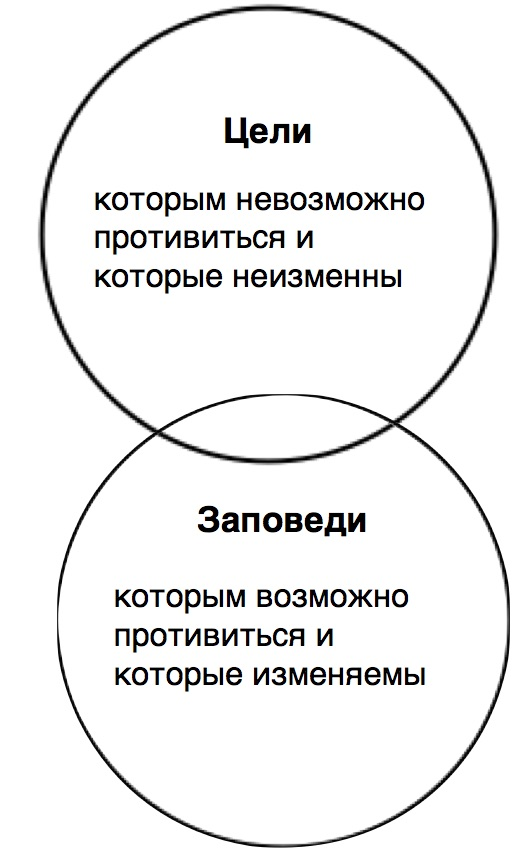 Бог выразил Свою волю в заповедях в качестве нравственных установлений, например Десять заповедей. Бог попускает людям переступать эти заповеди, и человек грешит, делая это. Но когда Бог установил, что Его воля приведет к определенной цели Божией, Он никому не позволит помешать достижению этой цели. Пример: предположим, Бог повелевает: «Вы видите это дерево? Я даю заповедь никому не рубить это дерево!» Это будет Божие повеление, выражение Его заповеди. Допустит ли Бог, чтобы кто-либо все таки срубил это дерево? Да, потому что Бог попускает нарушать Свои заповеди.  Предположим, что Бог говорит: «Моя суверенная цель заключается в том, чтобы это дерево никогда не было срублено!» Позволил бы Бог в таком случае, чтобы это дерево было срублено? Никакая сила на земле и на небе, ни человек, ни бес никогда не срубили бы это дерево! Бог не допустил бы этого. Если бы эта воля не была бы повелением-заповедью, человеку никогда не было бы позволено согрешать. А если бы не было воли-цели Бога, мы никогда не имели бы уверенности в том, что Бог в любом случае исполнит Свои обетования. Причиной различных теологических катастроф является игнорирование различия между этими двумя аспектами воли Божией. Итак, Его воли-заповеди возможно противиться. Бог Сам может изменять Свои заповеди. Он не только попускает нарушать Свои заповеди, но и Сам может аннулировать их. Например, церемониальные заповеди Ветхого Завета сегодня уже не имеют силы. Совершенно иная ситуация с неизменными установлениями. Они никогда не меняются и никто не может воспрепятствовать их осуществлению. Эта идея иногда в Писаниях выражается словом совет. Мой совет состоится, и все, что Мне угодно, Я сделаю. Исая  46:10 Иногда для выражения этой же мысли используется слово воля. Посему и Бог, желая преимущественнее показать наследникам обетования непреложность Своей воли, употребил в посредство клятву.  
Евр. 6:17… В Нем мы и сделались наследниками, быв предназначены к тому по определению Совершающего все по изволению воли Своей. Eф. 1:11Иногда эта мысль выражена словом определять. ибо Господь Саваоф определил, и кто может отменить это? рука Его простерта, – и кто отвратит ее? Исая 14:27В некоторых текстах эти термины не используются, но эта идея видна невооруженным глазом.
…И все, живущие на земле, ничего не значат; по воле Своей Он действует как в небесном воинстве, так и у живущих на земле; и нет никого, кто мог бы противиться руке Его и сказать Ему: «что Ты сделал?»  Дан. 4:32Концепция неизменности ясно показывает нам, что означает понятие суверенитет Бога.  Итак, мы имеем гораздо более надежное основание для упования на Него, чем просто надежное. Третье основание: Реальность -- это плод воли Божией ибо Он сказал, – и сделалось; Он повелел, – и явилось.  Пс. 32:9Это ответ на вопрос: «Почему реальность такова, какова она есть?» Согласно Библии, вся реальность является плодом осуществления установлений Божиих, сделанных Богом еще до сотворения мира. 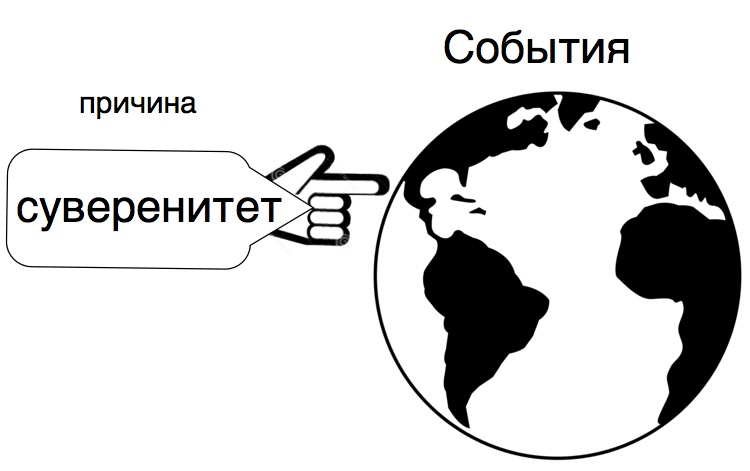 Верою познаем, что веки устроены словом Божиим, так что из невидимого произошло видимое. Евр. 11:3Этот стих можно было бы перевести и так: Верою познаем, что эпохи времен устроены словом Божиим.Все события истории, как хорошие, так и плохие, произошли по воле Божией. Это включает как самые важные, так и самые незначительные события.    ... достоин Ты, Господи, приять славу и честь и силу: ибо Ты сотворил все, и все по Твоей воле существует и сотворено. Откр. 4:11Это утверждение кристально ясно. Все сущее и произошедшее исходит от Бога. Иногда в евангелиях мы читаем: «... да сбудется слово, реченное Им ...»  Эта фраза говорит больше, чем просто то, что пророчество исполняется. Она утверждает, что происходящее является исполнением установления Божия, записанного в Писаниях. Обычно люди, участвующие в исполнении установления Божия, даже не подозревали об этом.  Именно в этом мы видим основополагающий принцип, который стоит за суверенитетом Бога: реальность является плодом воли Бога. Пророчество является просто декларацией воли Бога. Реальность во всем  повинуется тому, что установил Бог. Следовательно, пророчество является гораздо большим, чем просто Божественным предвидением. Это -- оглашение неизменной цели Бога. Вот некоторые примеры:В Матфея 21:1-4 Иисус повелел Своим ученикам найти ослицу в селении. Ясно, что ее хозяин не подозревал, что именно эта ослица станет орудием осуществления пророчества Захарии о торжественном входе в Иерусалим Мессии. Весь этот  случай иллюстрирует суверенитет Бога в том смысле, что пророчество Бога является чем-либо гораздо большим, чем предвидение будущего. Это есть Божественное установление.   Когда толпа пришла схватить Иисуса в Гефсиманском саду, Он заявил, что это есть исполнение Писаний. Из текстов об аресте и распятии ясно следует, что все происходит согласно плану Божию.  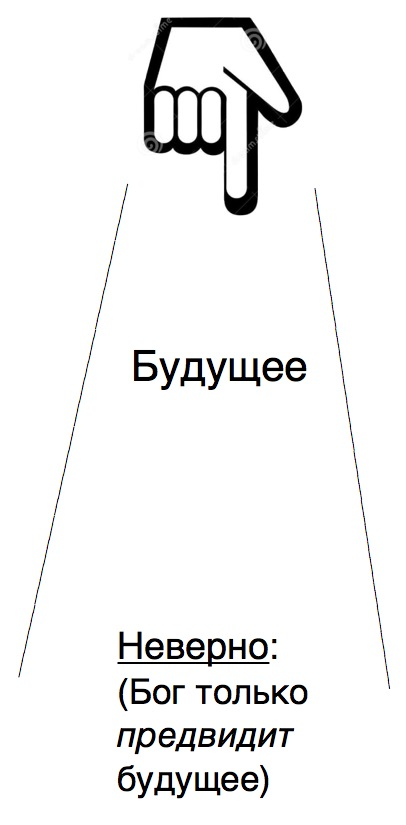 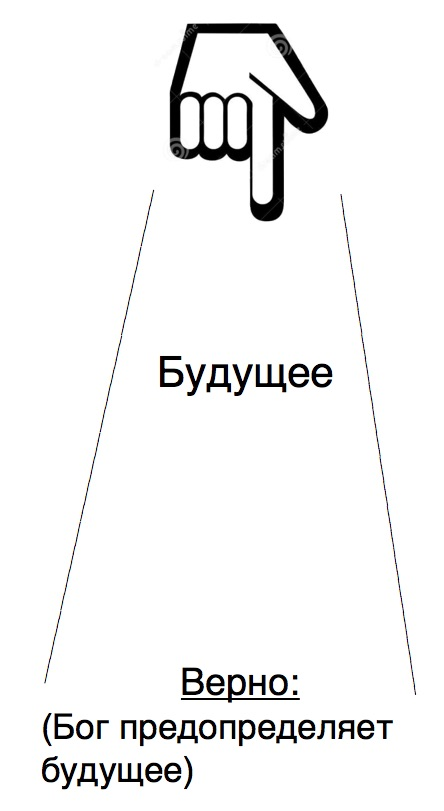 Римские солдаты разделили одеяния Христа для исполнения того, что было предсказано пророком.  Однако, эти язычники не подозревали, что исполняют Писания.  Откуда Бог знает будущее с такой точностью? Некоторые считают, что Бог имеет некую ментальную способность, подобно провидцу, которая позволяет Ему проникать умом в будущее; Он как бы использует телескоп, по которому как бы по коридору во времени Он видит и рассматривает все то, что будет в будущем.  Некоторые учителя заявляют, что Он составляет Свои планы согласно этим предвидениям. Эта идея известна под названием концепции предвидения.  Многие христиане придерживаются этой концепции и сегодня. Да, слово предвидение встречается в Писаниях. Однако, эти люди понимают этот процесс как исключительно пассивное созерцание Богом будущего, что является явным заблуждением. Кто  сотворил время? Разве не Бог? Или может быть время -- это нечто такое, что Бог неожиданно обнаружил в вечности? Если Бог создал все, то Он создал и время. Если же Он создал время, то тогда Он и предопределил все те события, которые должны будут во времени произойти. Если мы отрицаем это, то мы утверждаем, что Бог сотворил все сущее без какой-либо конкретной цели или без ясного понимания, зачем все сущее нужно.  Единственный разумный ответ на это является библейское учение о суверенных установлениях Бога. Итак, предвидение Богом -- это просто Его понимание Своих целей, на которые никакая сила во Вселенной не может повлиять. Четвертое основание: Богу принадлежит все сущее  На одном семинаре по изучению  Библии женщина спросила: «Кому принадлежит наша Земля: Богу или сатане? Судя по тем ужасам, которые мы наблюдаем на ней, наверное сатане!»  Что говорят об этом Писания? Исх. 9:29   ...дабы ты узнал, что Господня земля. Исх.  19:5   ...ибо Моя вся земля.Втор. 10:14   Вот у Господа, Бога твоего, небо и небеса небес, земля и все, что на ней.Иов 41:3 Кто предварил Меня, чтобы Мне воздавать ему? под всем небом все Мое.1 Пар. 29:11 Твое, Господи, величие, и могущество, и слава, и победа и великолепие, и все, что на небе и на земле, Твое: Твое, Господи, царство, и Ты превыше всего, как Владычествующий. Пс. 88:12  Твои небеса и Твоя земля; вселенную и что наполняет ее, Ты основал.  Некоторые считают, что после того, как Адам согрешил, Бог утерял контроль за всем тем, что происходит на земле. Обратите внимание на то, что все вышеприведенные стихи были записаны после грехопадения Адама и их утверждения записаны в настоящем времени. Потерял контроль только сам Адам.  Давайте рассмотрим некоторые особые категории реальности, которую полностью контролирует Бог. Бог суверенен Над природой Не две ли малые птицы продаются за ассарий? И ни одна из них не упадет на землю без воли Отца вашего. Mф. 10:29Как утверждает Иисус, Отец управляет даже жизнью животных и птиц. Даже самая малая птичка не может погибнуть без воли Божией на то! То же самое касается и нас. Мы стоим гораздо более этих птиц и не можем умереть  без попущения нашего Отца.  Бог послал стаи перепелов израильтянам. Он затворил пасти львов, среди которых оказался Даниил. Он поместил монету в рот рыбы, которую должен был поймать апостол Петр. Он использовал жаб, мошку и саранчу во время казней египетских. Он посылал различных насекомых для наказания Израиля, привел всех животных по паре в ковчег Ноя. Он кормил пророка Елисея посредством ворон.  Бог также проявляет Свой суверенитет посредством неживой природы. Он управлял потопом, посылал тьму, град и огонь в Египте. Христос запрещал бурю на море. Бог повелел солнцу остановить  свой обычный ход во времена Иисуса Навина. Даже муха не сдохнет без Божественного повеления! Над человеческими властями и всем родом человеческим   От одной крови Он произвел весь род человеческий для обитания по всему лицу земли, назначив предопределенные времена и пределы их обитанию. Деян. 17:26 	Первая проповедь, которую апостол Павел произнес афинским язычникам, была посвящена суверенитету Бога. Он  понимал, что эта истина очень важна для верного понимания Евангелия.  Книга пророка Даниила является самым полным пособием, посвященным теме суверенитета Бога в государственных и политических делах стран. Бог преподал Навуходоносору трудный урок о том, что именно Он учреждает и разрушает страны и правительства на земле: Всевышний владычествует над царством человеческим, и дает его, кому хочет (Дан. 4:14). Получив Божественное наказание за свою гордыню, царь приходит к такому выводу:…И все, живущие на земле, ничего не значат; по воле Своей Он действует как в небесном воинстве, так и у живущих на земле; и нет никого, кто мог бы противиться руке Его и сказать Ему: «что Ты сделал?» Дан. 4:32Над волей человека Может ли Бог нарушить границы  воли человеческой? Распространяется ли суверенитет Бога над волей и мыслями человека? Писания дают ответы и на эти вопросы:   Сердце царя – в руке Господа, как потоки вод: куда захочет, Он направляет его. Пр. 21:1 ... Бог положил им на сердце – исполнить волю Его, исполнить одну волю, и отдать царство их зверю, доколе не исполнятся слова Божии. Откр.  17:17Если Богу не трудно изменить течение реки, то не менее легко Ему изменить и ход мыслей царя. Итак, если Ему не трудно управлять сердцем самых могущественных царей, то тем более Он может влиять на сердца обычных людей!  Бог дал расположение к Израилю в очах египтян, а затем ожесточил против него сердце фараона для того, чтобы проявить Свою власть и силу.Господь же дал милость народу Своему в глазах Египтян. Исх. 12:36А Я ожесточу сердце фараона, и он погонится за ними, и покажу славу Мою на фараоне и на всем войске его; и познают все Египтяне, что Я Господь. Исх. 14:4  Много замыслов в сердце человека, но состоится только определенное Господом. Пр. 19:21Да, человек имеет свою волю, но она не есть суверенная.  Некоторые учат тому, что так как воля человека является святыней, то даже  Бог не вмешивается в ее решения. Нет, это не так, ибо единственная святая и неприкосновенная воля во всей Вселенной -- это воля Божия. Над зломБог никогда не принуждает никого ко греху. Хотя Он есть суверенный, Его нельзя  обвинить в том, что Он есть автор греха. Человек грешит сам потому, что имеет греховную природу, а не потому что Бог вынуждает его это делать.  Тем не менее, никто не может грешить без попущения Божия. Библия учит нас, что даже обстоятельства, в которых совершается грех, находятся под  суверенным контролем Бога. Он имеет власть не допустить или разрешить состояться греху.  В равной мере оскорбительно предполагать, что Бог не может помешать человеку грешить, как и то, что Бог вызывает грех. Каким же образом Бог ограничивает и контролирует обстоятельства греха, не будучи виновным в совершении греха?Когда крысу помещают в клетку, она обычно бегает по кругу под стенками клетки. Очень редко она садится в центр и не движется, потому что ее природа такова, что для нее привычны узкие и закрытые пространства, такие как туннели, щели и тому подобные. Крыса чувствует себя более комфортно, когда она движется в узких проходах и прижимается в стенам. Если мы хотим увидеть крысу в центре пространства, мы должны поместить  ее в круглую клетку. Ее движения предсказуемы, если они не нарушают ее повадки и природу. То же самое происходит и с грешным человеком. Бог управляет его поведением, помещая его в такие обстоятельства, которые предопределяют его поведение. Досконально зная природу и характер людей, Бог контролирует все, но при этом не несет вины за решения и поступки грешников. Бог никого не принуждает грешить, хотя и может так устроить обстоятельства, что человек полностью выразит в поступках все то, что пребывает в его сердце. Выдающимся примером этого  является арест и распятие Иисуса Христа.   Иисус говорит им: неужели вы никогда не читали в Писании: камень, который отвергли строители, тот самый сделался главою угла? Это от Господа, и есть дивно в очах наших? Mф. 21:42 Парадоксально, но отвержение иудеями Христа было приписано Матфеем деяниям Бога. Бог не просто заранее знал об этом, но это было от Господа!  При этом, иудейские начальники действовали в строгом соответствии с тем, что было в их сердце и без внешнего принуждения. Воля Божия заповедь предписывала им не делать никакого  вреда пророкам Божиим. Воля Божия цель установила так, что именно это и было необходимо для достижения еще более великой цели искупления.    …Ибо поистине собрались в городе сем на Святого Сына Твоего Иисуса, помазанного Тобою, Ирод и Понтий Пилат с язычниками и народом Израильским, чтобы сделать то, чему быть предопределила рука Твоя и совет Твой. Деян. 4:27-28Суверенитет Бога и свобода воли человека идут по всем Писаниям параллельно  друг другу, подобно рельсам. Они дополняют друг друга. Библейские авторы никогда не усматривали в этом какого-либо противоречия. Они одинаково признавали и то и другое, как это видно из приведенных выше текстов, без малейшего недоумения.  Движимы собственным эгоизмом и ненавистью, братья Иосифа продали его в рабство. Повиновение Богу было для них чем-либо самым далеким, о  чем они думали при этом. При этом, Писания приписывают это предательство Божественному деянию.  Итак не вы послали меня сюда, но Бог, Который и поставил меня отцом фараону и господином во всем доме его и владыкою во всей земле Египетской.  Быт. 45:8... вот, вы умышляли против меня зло; но Бог обратил это в добро, чтобы сделать то, что теперь есть: сохранить жизнь великому числу людей. Быт. 50:20Частью Божественного  наказания Давида за его грех с Вирсавией и  убийство ее мужа Урия было оглашение Богом того, что другой мужчина войдет к женам Давида на виду у всего Израиля. То, как это свершилось, очень красноречиво:  Так говорит Господь: вот, Я воздвигну на тебя зло из дома твоего, и возьму жен твоих пред глазами твоими, и отдам ближнему твоему, и будет он спать с женами твоими пред этим солнцем; ты сделал тайно, а Я сделаю это пред всем Израилем и пред солнцем. 2 Пар. 12:11-12     	 Когда сын Давида Авессалом временно захватил власть, он совершил этот мерзкий грех с женами своего отца. Как это ни выглядит странно для нас, это случилось в качестве суда Божия над Давидом. Сам Бог восставил Авессалома в качестве мятежника против собственного отца и Бог повелел этому свершиться. Однако, только Авессалом один виновен в грехе мятежа и этого блуда, хотя это и было частью суда Божия. Как Бог мог повелеть этому свершиться и при этом остаться святым? Господь просто позволил Авессалому выразить в данных обстоятельствах всю его извращенную природу.  Доктрины такого типа для некоторых являются очень трудной и твердой пищей для усвоения. Но это чистое учение Слова Божия. Если Бог суверенен во всем, то Он суверенен и над злом. Иначе Его нельзя считать и называть суверенным.  Другие библейские примеры суверенитета Бога над злом: царь Саул кончает жизнь  самоубийством посредством меча, о чем говорится в 1 Пар. 10:4 И сказал Саул оруженосцу своему: обнажи меч твой и заколи меня им, чтобы не пришли эти необрезанные и не надругались надо мною. Но оруженосец не решился, потому что очень испугался. Тогда Саул взял меч и пал на него. Однако, в главе 10 стих 14 мы читаем о том, что его убил Бог: За то Он и умертвил его, и передал царство Давиду, сыну Иессееву.Апостол Павел учит, что неверие иудеев было частью плана Божия для включения язычников в завет благодати. (Рим. 11:7-11) Когда Давид бежал из Иерусалима, Симей проклял его. Это был грех Симея. Однако, Давид признал, что сделанное Симеем было осуществлением того, что установил Бог. ... оставьте его, пусть злословит, ибо Господь повелел ему.  2 Цар. 16:11Даже бесовские духи находятся во власти Бога! Бог послал нечистого духа для того, чтобы тот говорил через уста  лжепророков во время правления Ахава: И вот, теперь попустил Господь духа лживого в уста всех сих пророков твоих. 3 Цар. 22:23Обольщения, которые иногда поражают  людей, являются частью суда Божия за отвержение истины. Суверенный Господь Сам решает, какой вид лжи поразит грешника.  И за сие пошлет им Бог действие заблуждения, так что они будут верить лжи. да будут осуждены все, не веровавшие истине, но возлюбившие неправду. 2 Фес. 2:11-12Писания приписывают Господу жестоковыйность сыновей Илия в отвержении его наставлений. Бог попустил им выразить свою нечистоту сердца, что стало частью суда над Илием, которые пренебрегал своими обязанностями отца и священника.  Но они не слушали голоса отца своего, ибо Господь решил уже предать их смерти. 1 Цар. 2:25Болезни вошли в сей мир из-за греха.  ... кто дал уста человеку? кто делает немым, или глухим, или зрячим, или слепым? не Я ли Господь Бог? Исх. 4:11Буря разрушает город. Оползень разрушает селение. Бывает ли в городе бедствие, которое не Господь попустил бы? Амос 3:6И хотя сатана является активным действующим лицом во зле, его границы ограничены попущением Бога. Подобно псу на цепи, он имеет ровно столько свободы перемещений, сколько ему выделил хозяин длиной цепи. Мы знаем, кто держит сатану на цепи.  Утешающее напряжение Мы находимся под давлением двух сил: суверенитетом Бога и нашей ответственностью, как людей. Эта напряженность вызывает чувство дискомфорта. Как же нам выйти из этого состояния? Ответ заключается в том, что мы можем вообще выйти из этого состояния. Парадоксально, но Бог хочет, чтобы мы наслаждались миром и спокойствием в этом неуютном мире. Он устроил так, что это напряжение может стать источником нашего духовного здоровья. Суверенная власть Бога с одной стороны и ответственность человека с другой стороны являются такими двумя истинами, ни одну из которых мы не можем отвергнуть.  Как говорил покойный доктор Френсис Шеффер: “Бог должен быть Богом, а человек человеком. И одно и другое истинно”. Иисус взошел на крест, ясно  понимая, что наступило время тьмы. И хотя Он знал, что Его схватили слуги тьмы, но не тьма предопределяла состояние Его духа. Он принял чашу страданий из рук Отца, а не сатаны. Он радовался не от тех мучений, которые претерпевал, но зная о том великом благе, которое из них выйдет. Вот в чем заключается великое утешение во время напряжения, в которое нас поместил Бог. Обзорные вопросы: Суверенитет Бога1. Что является единственным основанием для прочной веры? 	2. Те люди, которые не признают суверенитета Бога, помещают свою веру на основание  	___________ способностей.3. Какова центральная доктрина Библии?4. Что происходит, когда вера человека основана не на суверенитете Бога? ___________________________________________________________.5. Суверенитет  Бога означает, что вся реальность является результатом  _______________________ сделанных Богом до  сотворения мира. 6. Ни добро, ни  _______ не могут выйти из  _________ Бога. 7. Верно или Неверно:  _____ Бог есть автор греха. 8. Все происходящее в мире происходит по  _________ Бога.9. Только  __________ Бог может гарантировать исполнение Его обетований.10. Верно или Неверно  ______ сатана может помешать Богу.11. Верно или Неверно _____ События нашей жизни происходят либо по удаче, либо случайно.12. Верно или Неверно _____ Бог предназначил случиться всему тому, что произойдет.13. Что является единственным основанием для воздаяния славы Богу? ____________14. Мы воздаем славу Богу потому, что Он совершает  ___________ работу.15. Логично ли молиться и просить у Бога что-либо, если Он не есть суверенный? __________16. Почему нет смысла молиться Богу, Который не есть суверенный? 	____________________17. Слово суверенный означает  ___________.18. Сегодня проповедуют новое «евангелие», которое делает акцент на  _________ вместо  ____________ Бога. 19. Верно или Неверно _____ Воле Божией относительно Его вечных целей можно противиться или ее можно нарушить. Основания этой доктрины   1. Каковы четыре основания суверенитета Бога?A. _______________________B. _______________________C. _______________________D. _______________________2. Библия учит тому, что Бог есть всезнающий. Это означает, что Он  	_____________.3. Слово всемогущий означает, что Бог  	_________________.4. Укажите два атрибута Бога: _____________ и 	___________________5. Какое слово означает неизменный? _________________6. Это слово также означает _______________7. Верно или Неверно _____ Бог позволяет людям грешить.8. Когда Бог постановляет сделать что-либо, Он никому не позволит  _____________ этому.9. Верно или Неверно _____ Бог не может пойти против воли человека.10. Управляет ли Бог волей человека? ______11. Приведите стих из Писаний для обоснования своего ответа на вопрос 10.___________12. Реальность -- это плод  __________________.13. История человечества раскрывает то, каким образом осуществляется  ______ Божия.14. Верно или Неверно _____ Бог предназначил произойти самым важным событиям, в то время как несущественные события происходят случайно. 15.  Некоторые пророчества  ____________ ________ о которых пророчествуют. Верно или Неверно _____ Так как Бог несет полную  ответственность за все то, что происходит в мире, Он есть автор греха. Ответы: 1 = Суверенитет Бога, 2 = человеческих, 3 = Суверенитет Бога, 4 = она разрушается и терпит поражение, 5 = Божественные установления,  6 = зло, суверенитета, 7= Неверно, 8 = воля, 9 = суверенный, 10 = Неверно, 11 = Неверно, 12 = верно, 13 = суверенитет Бога, 14 = все, 15 = нет, 16 = потому что Он не заслуживает всю  славу,  17 = управляет всем, 18 = человека, чести, 19 = неверно.  Основания этой доктрины 1 = Его атрибуты всемогущества и всеведения; Его неизменная воля; реальность как плод Его воли; Бог есть Господь над всем сущим, поэтому Он контролирует все. 2. Знает все 3. Всемогущественный 4. Всеведение и всездесущность 5. Неизменный 6. Несокрушимый 7. Верно 8. Противиться 9. Неверно 10. Да 11. См. текст 12. Божественное установление 13. Установленная воля Божия 14. Неверно 15. Создают, события 16. Неверно.  Глава 2: Бессилие человека Любимый миф падшего человечества -- это предположение того, что воля человека нравственно нейтральна. Грешник ставит себя в нейтральное положение, думая, что он равноудален и от добра, и от зла, имея способность самому избирать ту сторону, которая ему будет угодна.  Обычно грешник думает, что у него есть возможность и время покаяться и  прийти к Богу. Он считает, что он полностью контролирует все моральные вопросы и решения, и является господином своей судьбы. Он уверен, что обладает способностью, которую обычно называют свободная воля, и определяет ее, как способность и право делать выбор между добром и злом, как ему будет угодно. Все религиозные течения дают свое определение доктрины о свободной воле. Но они различаются в том, что они понимают под словом свободная. Ясно, что наша воля имеет естественные ограничения, так что она никак не может быть абсолютно свободной. Мы не можем творить ветер или летать как птицы по своему желанию, мы не можем увеличить свой интеллект до уровня Эйнштейна, применив свою волю. Как мы узнаем из  моральных терзаний, наша воля иногда является нашим другом, а иногда заклятым врагом. В одних аспектах она ограничена, а в других аспектах -- нет.  Одни считают, что воля человека избежала поражения вследствие грехопадения и осталась нравственно нейтральной; будучи единственным свойством природы человека, которое осталось не затронутым грехом. Другие считают, что воля после грехопадения была ослаблена, но продолжает иметь способность внести свой вклад в спасение. Третьи утверждают, что грех поразил все свойства и аспекты природы человека, так что грешник стал неспособным взыскать спасения без вмешательства извне благодати Божией. Наш взгляд на Божественную благодать зависит в основном от того, что мы понимаем под способностями и ограничениями воли. Вот почему так важно дать точные и верные определения способностям и ограничениям воли человека.  Мы утверждаем следующее:Все аспекты личности человека до его возрождения находятся под воздействием греха и контролируются сатаной.  Воля человека, находясь под властью греха, сама по себе никогда не начнет искать спасения и не примет Христа по своей инициативе без чудесного вмешательства благодати Божией.  Рождение свыше (возрождение) является суверенным актом Бога, во время которого грешник остается совершенно пассивным до тех пор, пока Бог не даст ему дар спасающей веры. Мы рождаемся свыше не потому, что начинаем веровать. Мы начинаем веровать потому, что уже рождены свыше. Наша воля не есть причина нашего рождения свыше. Слово свободная является источником большинства недоразумений в дискуссиях из-за своей амбивалентности. Свободная может означать «способность», «позволение» или даже «нейтральность». Вот почему так важно дать точные определения данному термину перед тем, как начать диалог. Одни определения библейски обоснованы, другие -- нет. 
итак, по праву можно говорить о свободной воле в следующих значениях слова:Право избирать добро, хотя право сделать что-либо не обязательно означает и способность это сделать.  Сила делать выбор в нравственно нейтральных вопросах, таких как выбор еды на завтрак. Сила делать выбор между какими-либо внешними действиями доброго или злого качества, таких как дать милостыню, посвятить один час чтению Библии или не дать милостыню и посвятить  один час просмотру порнографии. Способность принимать участие в каких-либо религиозных действиях и практиках, таких как богослужение, чтение и заучивание наизусть псалмов или молитва. Библейски не обосновано понимать под свободной волей такие действия, как: Способность грешника покаяться и принять Христа по своей собственной инициативе. Способность внести свой вклад в дела или мысли, которые могли бы привлечь благодать Божию. Нравственный нейтралитет. Способность человека самому принимать  все решения в своей жизни. Важность этой доктриныВерное понимание этой доктрины ставит нашу гордыню на то место, которая она заслуживает. Как мы можем гордиться тем, чего мы никогда не совершали? Вместо этого мы получаем совершенно новую безопасность в наших отношениях с Богом. Ясно, что если Бог смог преодолеть сопротивление нашей греховной природы и изменить наше ожесточенное сердце, то без сомнения Он сможет и сохранить нас для Своего вечного царства, несмотря на сопротивление нашей греховной природы. Как только христианин начинает понимать, что не его воля является основанием его спасения, слово благодать тут же приобретает свое истинное значение. Верующий начинает понимать, что не он обратил сам себя ко Христу и что его спасение не есть совместный труд Бога и человека. Господь – свет мой и спасение мое… Пс. 26:1  Библейскими обоснованиями этого учения являются: Первородный грехБог создал Адама с чудесными способностями. Одной из них была способность выбирать между добром и злом. Мы называем это свойство свободной волей. Когда же Адам впал в грех, вся его личность стала рабом греха, включая и его волю. Библия никогда и нигде не намекает, что какое-либо из свойств человеческой природы избежало воздействия греха. Предполагать нравственную нейтральность воли означало бы утверждать, что воле человека удалось остаться вне зоны поражения грехом Адама. Где Библия утверждает это?Результаты грехопадения Адама изложены в Римлянам 5:12-21. Из этого отрывка мы узнаем, что мы унаследовали от Адама смерть, осуждение и суд. Вина за грех Адама унаследовали все его потомки.  Из этого мы можем сделать  такой вывод о нравственном состоянии человечества:  человек грешит потому, что он грешник; он не грешник потому, что грешит.  Человек осужден, во-первых за то, кто он есть; и во-вторых, за то, что он делает.  А как же быть с «невинными» детьми? Такого понятия в Библии не существует. Все люди рождаются на этот свет уже будучи осужденными грешниками и рабами греха.  Человеком управляет его сердце, а не его воляБольше всего хранимого храни сердце твое, потому что из него источники жизни. Пр. 4:23Существует широко распространенное мнение о том, будто бы воля человека определяет его действия. Это противоречит Писаниям и нарушает логику. Как логика может быть свободной от той природы человека, которая в нем пребывает? Человек всегда избирает то, что ему нравится. То, что человеку нравится, отражает то, что находится в его сердце. Итак, только сердце, внутренняя природа человека, направляет его выбор и решения, а не его воля.  Воля никогда не может быть «свободной» от той природы, которая пребывает в личности человека.  Например, поместите утку между водой и сушей. Куда она направится? Конечно же, к воде. Почему? Она сделает выбор согласно своим желаниям. Она имеет свободную волю строго в таких границах, которые установлены ее природой.  Сам Христос подтвердил этот принцип в беседе с фарисеями:Порождения ехиднины! как вы можете говорить доброе, будучи злы? Ибо от избытка сердца говорят уста. Mф. 12:34Итак, Библия ясно учит, что сердце управляет человеком. (Mф. 12:33-37; 15:18,19; Пр. 4:23). Если сердцем управляет грех, то и его воля находится во власти греха. Иллюстрация: койот -- это такое животное, которое не поддается одомашниванию. По своей природе оно всегда будет хищным и злым, даже если воспитывается с раннего детства у людей. Предположим, что во время прогулки в лесу вы встречаете койота. Вы думаете: «Как замечательно, что я нашел такое симпатичное животное! Я сделаю из него домашнего любимца». Вы думаете, как уговорить его пойти вместе с вами и обращаетесь с такими словами: «Койотик, ты мне очень нравишься и если ты захочешь, ты можешь пойти со мной домой. Ты будешь жить у меня, я буду тебя любить и кормить. Я буду защищать тебя и мы станем хорошими друзьями». Думая, что ваши нежные слова убедили зверя, вы протягиваете руку, чтобы погладить его. Что сделает койот? Будучи тем хищником, кем он был рожден, он укусит вашу руку. Здесь мы сталкиваемся с главным вопросом: имеет ли койот свободную волю или нет?Такой вопрос -- явная ловушка. Абсолютно верного ответа на него не существует, потому что ответ зависит от того угла, с которого вы смотрите на этот вопрос. Если мы определяем волю койота как способность сделать нравственный выбор между дикой жизнью и домашней, тогда мы должны ответить, что такой свободной воли у него нет. Если же мы определяем свободную волю, как его способность действовать в рамках той природы, которая заложена в нем от рождения, тогда он имеет свободную волю укусить вас только  за руку, или за руку и за ногу. Эта иллюстрация предлагает реалистическое определение свободной воли в полном согласовании с библейскими данными. Итак, грешник имеет свободную волю только в рамках своей греховной природы. Если грех управляет его природой, то он свободно грешит, противясь Богу, ибо только на грех и направлены его желания. Чтобы изменить его желания и ум, Бог должен произвести существенные изменения в его природе. Мы увидим, как это происходит, когда будем рассматривать новое рождение. Мертвы? Или просто больны?И вас, мертвых по преступлениям и грехам вашим, в которых вы некогда жили, по обычаю мира сего, по воле князя, господствующего в воздухе, духа, действующего ныне в сынах противления, между которыми и мы все жили некогда по нашим плотским похотям, исполняя желания плоти и помыслов, и были по природе чадами гнева, как и прочие... Еф. 2:1-3Плотский человек может согласиться с тем, что он не есть святой и даже -- грешник, но нравственно мертвым он себя никогда не признает, будучи мертвым и не способным быть кем-либо другим. Библия называет это так:  ... мертвы по преступлениям и грехам.  Представители тех религиозных течений, которые верят в свободную волю в смысле ее нравственной нейтральности, часто в своих проповедях обращаются к грешнику как просто больному человеку. Они даже используют иллюстрации из области медицины. Грешник изображается ими как тяжелобольной человек, но который все же способен принимать «лекарства» Евангелия, если этого сам захочет. Такая концепция не есть библейская. Библия изображает грешника как трупп, а не больного пациента больницы; совершенно неподвижного и не способного согласиться с волей Бога.  Может ли мертвый человек воскресить самого себя? Так как слово мертвый предполагает полную неспособность и бессилие сделать что-либо самостоятельно, гордыня грешника никогда не согласится с этой истиной. Павел продолжает свое изложение в Ефесянам 2 и показывает, что мы были пассивными последователями греха:… вы некогда жили, по обычаю мира сего  ...  Мы жили  всю жизнь с иллюзией того, что все наши мысли и решения были нашими собственными. Мы думали, что мы «сами себя делали» в этой жизни, но не понимали, что были продуктами этого развратного общества. Единственное, что в этой жизни было исключительно наше -- это наша греховность. Павел раскрывает, что мы были марионетками сатаны ... вы некогда жили ... по воле князя, господствующего в воздухе, духа, действующего ныне в сынах противления ...Наконец, апостол объясняет, что наша воля не управляла нами. Она сама была порабощена греховной плотью и действовала по нашим плотским похотям, исполняя желания плоти и помыслов ...Другими словами, Павел явно не придерживался мнения о том, что греховный человек имеет «свободную волю» и живет по ней.  Другой отрывок Писаний, который подтверждает полное бессилие человека -- это Римлянам 3:9-18. Согласно стиху 9, все мы пребываем «под грехом». Это порабощение выражается в следующем: нет праведного ни одного; нет разумевающего; никто не ищет Бога.Если  никто из грешников ничего не понимает в духовных вопросах, то как грешник сам может вникнуть в суть Евангелия и верно его понять? Можем ли мы считать, что внутри у грешника имеется некая врожденная духовная сила и стремление искать Бога, если Писания категорически заявляют, что этого никто из грешников не делает? ... нет делающего добро, нет ни одного. Если никто из грешников не делает добра, то как мы можем согласиться с тем, что грешник имеет способность своими силами прийти ко Христу? Разве это не доброе дело? Если у грешника нет страха Божия, то как мы можем думать, что он положится на милость Божию по собственной воле?Положение дел грешника Чарльз Льюис описал так:«Агностики открыто говорят о поисках Бога. Для меня в этом не более смысла, чем в поисках крысой кота… Бог поймал меня». Если у кого еще и остались малейшие подозрения в том, что плотская природа человека может подчиниться Богу сама, то Римлянам 8:7 рассеивают и их:... плотские помышления суть вражда против Бога; ибо закону Божию не покоряются, да и не могут.Каждый аспект личности человека находится во власти греха Грешник не может ни понять Бога, ни начать его искать (Рим. 3:11). Его разум омрачен (Eф. 4:18). Он слеп духовно и все духовные вопросы для него бессмысленны, (1 Кор. 2:14). Его ум не может покориться Богу (Рим. 8:7), он есть противник Бога  (Кол. 1:21) и ослеплен сатаной (2 Кор. 4:4). Все помышления его сердца -- зло во всякое время (Быт. 6:5).Его воля находится во власти сатаны (Eф. 2:3), так что он не может покаяться до тех пор, пока Бог не даст ему покаяние (2 Tим. 2:26). Он не может прийти к Богу до тех пор, пока Бог не привлечет его к Себе (Ин. 6:44,65).Некто спросил Августина Блаженного: «Верите ли вы в свободную волю человека?» На что он ответил: «Конечно же, верю! Без Христа мы все совершенно свободны от всякой праведности». Как Бог смотрит на «хорошие дела» неспасенных людей? Он не считает их хорошими ни в каком смысле, ибо неспасенный человек никогда не способен на какое-либо хорошее дело.   «Ужас!», воскликнул один мой знакомый доктор, когда от меня услышал эти слова. «Вы совершенно неправы! Я знаю множество атеистов, которые замечательные мужья и жены, заботятся о своих детях, жертвуют большие деньги на благотворительность, служат другим людям и даже жертвуют ради них собой, которые являются примерными гражданами своей страны. И вы хотите меня убедить, что все эти дела злы для Бога?» И хотя ответ на этот вопрос для современного гуманистического общества будет шоком, как и для моего собеседника, мы должны сказать категорическое ДА! Бог считает все самые хорошие дела неспасенного человека, при чем даже исполнение Его заповедей, греховными деяниями. Так происходит по двум причинам: во-первых, потому что эти дела исходят из испорченного источника, и во-вторых, все они совершаются по нечистым побуждениям.  Во-первых, невозрожденное сердце пребывает в полной власти греха, греховное «Я» человека занимает самое высокое место в его сердце, со всей гордныней и стремлению к собственной выгоде и славе. До тех  пор, пока эта испорченная грехом природа не будет полностью преобразована и его «Я» не будет свергнуто с трона, вся природа грешника будет оставаться источником зла. Что бы ни исходило из этого источника, оно будет нести на себе следы испорченности. Святость Божия не может принять ни одно такое «хорошее» дело. Все это истинно даже тогда, когда внешне для людей это дело выглядит очень хорошим и даже подвигом. Иисус сказал: Так всякое дерево доброе приносит и плоды добрые, а худое дерево приносит и плоды худые. Mф. 7:17Не удивительно, что пророк Исаия воскликнул Все мы сделались — как нечистый, и вся праведность наша — как запачканная одежда. Возьмите самые грязные тряпки на свалке, сшейте из их свитер и дайте сыну царя в качестве подарка от себя. Как вы думаете, он обрадуется такому подарку? Вот так примерно реагирует на все самые «хорошие» дела невозрожденного человека Сын Божий и Его Отец.  Во-вторых, мотивы невозрожденного человека всегда нечисты. Откуда мы это знаем? Почему так получается? Потому что все, что не по вере, грех. (Рим. 14:23). Все, что делается  не для славы Бога и не как подчинение Его воле, является той или иной формой метяжа против Бога. Невозрожденный человек никогда так не греховен, как тогда, когда занимается благотворительностью. Еще хуже бывает только тогда, когда он ревностно выполняет религиозные обряды. Такие «хорошие» дела только вводят в заблуждение неспасенного человека и внушают ему, что он хороший и угождает Богу. Между прочим, если бы неверующие действительно хотели угодить Богу, первым делом, которое они должны были бы сделать -- это покаяться и принять Его Сына Иисуса Христа своим Господом и Спасителем. Апостолы спросили что нам делать, чтобы творить дела Божии? Иисус сказал им в ответ: вот дело Божие, чтобы вы веровали в Того, Кого Он послал. Ин. 6:28-29   Термин веровать предполагает нечто гораздо большее, чем просто совершать добрые дела. Он предполагает личное упование на Христа, ведущее к повиновению и свержение с трона своей личности своего «Я». Такая вера делает личность Иисуса Христа центральной фигурой жизни человека и Его волю самой большой ценностью в своей жизни. Никакое благое дело, каким бы замечательным оно внешне ни выглядело, не заменит самоуничижение и отказ от своего «Я». Невозрожденный человек делает благие дела и даже совершает религиозные обряды в качестве заменителя своего повиновения воле Бога.  Они у него не есть признаки самоуничижения очищенного сердца. Греховное «эго» такого человека остается на троне его души. В этом и заключалась главная проблема фарисеев. Иисус говорил, что блудницы и мытари находятся ближе к Царству Божию, чем они. Может быть это было просто поэтическим преувеличением?Многие дела фарисеев были в полной гармонии с законом Божиим, ибо исполнение заповедей была главной целью всего этого движения. В каком же смысле эти дела фарисеев были хуже, чем дела блудниц и мытарей? Самообольщение, которое имело место в каждом деле, исходящем из греховного сердца, портило каждое доброе дело и превращало его в гораздо худшее, чем дела открытых грешников.  Вот почему не удивительно, что Павел в своих посланиях о невозрожденных людях, писал так: нет праведного ни одного. Рим. 3:10Может быть это новое учение, созданное в наши дни? Древний символ веры, составленный в 1648 году -- «Вестминстерское исповедание веры», утверждает следующее:«Дела невозрожденных людей, даже если они соответствуют заповедям Божиим и полезны для них самих и для других людей, греховны и не могут угодить Богу или сделать человека достойным благодати Божией, потому, что они не исходят из сердца, очищенного верой, не совершаются должным образом, в согласии со Словом Божиим, и не преследуют праведной цели прославить Бога.  Однако пренебрежение таких людей добрыми делами еще более греховно и неугодно Богу. (Глава 16. статья 7). Бог требует совершать добрые дела от всех людей, даже неспасенных. Однако, когда неспасенные совершают эти дела, они по-прежнему грешат. Когда же они отказываются их совершать, это для них будет еще хуже. К несчастью, эти добрые дела никак не могут помочь их спасению, но их отсутствие ведет к еще большему их осуждению. В этом и заключается суть рабства греху. Ничто иное, кроме чудесного возрождения сердца грешника, не может изменить эту безнадежную ситуацию. Особые вопросы на тему о полном бессилии человекаВопрос A: как Бог может возлагать на нас вину за то, что мы не делаем добрые дела, если мы их просто не способны совершать? Как Бог может осуждать грешника за грех, если грешник не может не грешить?Поставьте на один край стола Библию, а на другой край стола бутылку вина. Пригласите пьяницу, чтобы он сделал свободный выбор между этими двумя вещами. Как вы думаете, что выберет пьяница? Ясно, что бутылку вина, ибо к этому принуждает его природа грешника. Он имеет свободу избрать добро и несет за свой выбор полную ответственность, но ему не достает способности избрать Библию. Свобода выбора совершенно  ему не помогает, потому что его привязанность к греху предопределяет все его решения и действия. Мы можем искаженно понимать  многие отрывки Библии, если не поймем разницы между свободой и способностью сделать что-либо. Такие отрывки Библии указывают на то, что человек должен был делать, а не на то, что он может делать. Грешник никогда не может быть свободным от ответственности пред Богом за свое повиновение Ему. Однако, он не способен выполнить свой долг. Писания указывают на этот ужасный парадокс между обязанностью человека и его бессилием выполнить свой долг. Обязанность: придите ко Христу, Mф. 11:29.Бессилие: никто не может придти, Ин. 6:44.Обязанность: покайтесь, Деян. 3:19.Бессилие: покаяние -- это дар Божий, 2 Tим. 2:25.Обязанность: веруйте, Ин. 3:16.Бессилие: вера -- это дар Божий, Фил. 1:29.Обязанность: исполняйте закон, Рим. 2:13.	Бессилие: никто не может исполнить закон, Рим. 8:4.Бессилие человека не освобождает его от ответственности повиноваться Богу. В конце концов, это не вина Бога в том, что человечество совершило грехопадение. Безбожие человека не лишает Бога Его собственной святости и права требовать от Своего творения делать только то, что праведно.  Сила, которая непреодолимо влечет человек ко греху -- внутренняя, вытекающая из его  собственной природы, а не внешняя. Но не является ли воля человека нейтральной, способной делать выбор между добром и злом? Многие люди считают, что воля человека нейтральна и подобна некоему внутреннему органу в нашем мозгу, который совершенно не связан с нравственным состоянием личности человека. Если бы это было действительно так, то в каком смысла такую волю можно  было бы считать нашей собственной? Какое бы отношение наша личность имела к тем решениям, если бы такая воля была совершенно независимой от нас?Библия всегда представляет волю человека как продолжение его личности. В случае с невозрожденным человеком, такая личность свой волей всегда отвергает Христа, пока Бог кардинально не изменит эту личность.  Наконец, библейским основанием нашей ответственности пред Богом является наше знание, а не способности. Мы видим это в Рим. 1:18-20. Грешник знает определенные истины из откровения Бога в природе. Он не ищет Бога потому, что он всегда предпочитает грех. Вопрос: в первой главе этой книги о суверенитете Бога вы утверждали, что Бог контролирует все, даже волю человека. Не превращает ли это человека в марионетку? Не противоречат ли друг другу доктрины о суверенитете Бога и ответственности человека?Да, действительно существует сильное философское напряжение между этими двумя аспектами библейской теологии. Однако, нам будет легче это понять, если мы будем помнить, что обычно Бог управляет всем сущим косвенно, используя для этого и саму природу человека. Так как человек избирает только то, что соответствует его природе, Бог должен изменить эту природу, чтобы мотивировать его избрать спасение. Только таким образом человек делает свободный выбор согласно тому откровению, которое ему дал Бог. При этом Бог сохраняет Свой суверенитет, не принуждая человека поступать против своей «свободной воли». Что же касается других, Он оставляет их в их же греховном состоянии, которое они также сами избрали своей «свободной волей».   Вопрос о новом рожденииКак мы  принимаем Христа?Если грешник не имеет никаких внутренних побуждений покаяться и избрать Христа, то почему же некоторые из них обращаются, а другие -- нет? Мы ответим на этот вопрос, рассмотрев порядок событий при новом рождении. На то, что и когда происходит при рождении свыше, существует два взгляда:Согласно одного взгляда грешник принимает решение уверовать во Христа и это ведет к рождению свыше. Грешник производит в себе некоторую веру посредством акта своей свободной воли.  Бог реагирует на этот акт воли и награждает грешника благодатью, возрождая его свыше. То есть, весь этот процесс начинает сам грешник, он является инициатором. Бог остается пассивным действующим лицом, ожидая от человека первых шагов. Вера, согласно этому взгляду, производит новое рождение, и в этом смысле грешник вносит свой вклад в дело своего спасения посредством веры и послушания. Согласно другого взгляда, грешник мертв в своих грехах, совершенно не способен сам уверовать и покаяться. Следовательно, Бог Своим суверенным актом возрождает тех людей, которые были Им избраны ко спасению. Бог есть инициатор! Как только грешник рождается свыше, он получает новую природу, начинает верно воспринимать и понимать духовные вопросы, и возлагает свое упование на Христа. Итак, рождение свыше производит в человеке спасающую веру, а не наоборот. Вера и послушание Богу являются результатами нового рождения, а не причинами нового рождения. Грешник не вносит и не может внести никакого своего вклада в дело своего спасения.  Какой из этих двух сценариев является библейский? Исследуя библейские тексты на тему о возрождении, мы можем сравнить взаимодействие между причиной и результатом в этом процессе. Является ли наше послушание причиной нашего возрождения? Или же рождение свыше приводит к нашему послушанию, являясь его причиной?Причина: Ин. 3:3 рождение свыше  Результат: человек видит Царство БожиеПричина: Иер. 24:7 Бог дает новое сердцеРезультат: дабы они могли Его познатьПричина: Иез. 16:62,63 Бог утверждает Свой завет 	Результат: и Он прощает их грехиПричина: Иез. 36:26,27 Бог дает новое сердцеРезультат: послушаниеПричина: Иак. 1:18 по Его волеРезультат: рождение свышеПричина: Пс. 64:4 избранные БогомРезультат: привлеченные к Нему		Если у вас еще и остались какие-либо сомнения относительно того, какой сценарий является библейским, тогда прочитайте данный отрывок:...  верующим во имя Его, дал власть быть чадами Божиими, которые ни от крови, ни от хотения плоти, ни от хотения мужа, но от Бога родились. Ин. 1:13Мы можем проиллюстрировать эту истину иначе, используя такой вопрос: откуда берется спасающая вера? От свободной воли человека или от работы благодати Божией? Ответы приведены ниже:   Причина: Деян. 13:48 … уверовали все, которые были предуставлены к вечной жизни.Результат: Деян. 18:27 ... и он, прибыв туда, много содействовал уверовавшим благодатью.Причина: Евр. 12:2  взирая на начальника и совершителя веры Иисуса.Результат: Eф. 2:8, Ибо благодатью вы спасены через веру, и сие не от вас, Божий дар.Причина: Фил. 1:29 вам дано ради Христа не только веровать в Него … 	Результат:  Ин. 6:65 … никто не может придти ко Мне, если то не дано будет ему от Отца Моего. Означает ли все это, что воля человека была, есть и будет после спасения совершенно пассивной единицей? Является ли наша воля вечной марионеткой, которой всегда управляет небесный Кукольник? Ни в коем случае!После того, как изменяется наше восприятие, меняется и образ мышления. Когда мы видим Царство Божие посредством просвещенного и возрожденного сердца, обращение ко Христу становится неизбежным. Бог так раскрывает нам Христа, делает Его настолько притягательным, что человек не способен отказаться от того, чтобы придти к Нему. Это притяжение ко Христу никому не возможно преодолеть.  Эта непреодолимая сила благодати Божией состоит из изменения нашего восприятия, а не принуждения нашей воли к тому или иному решению. Христос слишком замечателен и чудесен, чтобы принуждать людей придти к Нему после того, как Он будет открыт и воспринят человеком таким, каким Он есть. Такое просвещение сердца человека не означает вмешательство воли Бога в волю человека и принуждения ее к чему-либо. Почему же Бог одних людей просвещает, а других не просвещает? Это есть тайна, сокрытая от вечности.  Слова Дортского синода, протестантский символ веры 1618 года, выражают эту мысль с особой красотой и ясностью:«Он открывает закрытое и смягчает твердое ... внедряет новое качество в волю человека, которую, хотя и мертвую до сих пор, Он оживотворяет; избавляя от зла, непослушания и делает ее благой, послушной Богу и податливой; Он активизирует и усиливает ее, делая ее подобной плодоносному дереву, способному приносить добрые плоды».Порядок событий в процессе спасенияРождение свыше  вера  оправданиеСпасающая вера есть дар Божий, а не плод свободной воли человека. Новое рождение человека есть акт суверенного Бога. Грешник не обращает сам себя к Богу. Предостережение пасторам  Мнение о  том, что воля грешника свободна и нейтральна, подобно сорнякам в саду. После того, как вам покажется, что вы вырвали все эти сорняки, они неожиданно  появляются снова. Из всех ошибочных мнений о спасении это одно из самых трудных для преодоления среди христиан. Будучи преподавателем, вы столкнетесь с самыми большими трудностями именно в этой области по сравнению с другими аспектами и доктринами о благодати.  Человеческая гордыня очень упорно будет цепляться за малейшую возможность оставить за собой хоть минимальный вклад в дело своего спасения. Излагая доктрину о полном бессилии греховного человека, мы должны как можно чаще повторять о том, что мы не утверждаем на эту тему. Это помогает избежать многих недоразумений. Например, полезно напоминать студентам: «Я не утверждаю, что человек вообще не имеет никакой воли вообще. Человек имеет свою волю. Но грех поработил волю человека!» Или, «Человек несет персональную ответственность за все свои поступки, хотя ему и не достает своих сил исполнять как это должно свои обязанности по причине греха, который пребывает в нем от рождения. Бог повелевает нам быть праведными потому что Он есть свят, а не потому что мы можем повиноваться Ему в этом как следует». И, «Мы не утверждаем, что грешник не имеет права избрать  путь спасения; мы утверждаем только то, что он не способен это сделать без  вмешательства благодати Бога». Для пастора возможно будет трудно объяснять  общине все нюансы доктрины о полном бессилии человека. Не просто трудно, а и тяжко настаивать на этой истине. Но знайте, что Бог будет использовать и ваши лекции и ваши проповеди для объяснения людям того, что есть истинная благодать Божия. Вы даете людям великое сокровище, которое навечно их обогатит. Новость о нашем  бессилии есть благословениеКогда я излагаю эту доктрину, обычно студенты делают вид, что они недопонимают меня, когда слышат доктрину о полном бессилии человека и то, что ее понимание есть самое великое благословение, которое они могут получить от Бога. Это парадоксальное изумление готовит их услышать такую цитату из речей великого реформатора Мартина Лютера:
О великом утешении знать, что спасение не зависит  от воли человека
«Я искренно заявляю, что лично я не хотел бы получить  «свободную волю» и ничего иное в свои руки, что позволило бы мне действовать самостоятельно после спасения; и не только потому, что меня в таком случае подстерегало бы множество опасностей, врагов и уловок диавола, а я не смогу один противостоять этому на основании своей «свободной воли» (ибо диавол намного сильнее меня и даже всех людей вместе взятых, так что его не может победить ни один человек и не может быть спасенным самостоятельно), а потому что, даже без всех этих опасностей, врагов и диавола, я вынужден был бы трудиться без всякой гарантии на успех и бить воздух своими кулаками в пустую».«Если бы даже я жил и трудился вечно, мое сердце никогда бы не достигло  того  состояния уверенности, когда человек наверняка знает, что во всем угодил Богу. Какой бы подвиг я не совершил, меня всегда бы мучили сомнения в том, что я угодил этим Богу, и что не ожидал ли Он от меня чего-либо большего? Духовный опыт всех тех  людей, которые пытаются заполучить праведность своими собственными делами доказывает это; да и я сам лично на опыте многих  лет в этом убедился к моим великим скорбям. Но когда Бог взял мое спасение в Свои руки и моя воля в этом не играет никакой роли, когда Он пообещал спасти меня, при чем не по моим делам или образу жизни, но по Своей благодати и милости, у меня появилась уверенность и великое утешение в том, что Он есть верный и не будет мне лгать, что Он есть велик и всемогущ, что никакие демоны или сам сатана не смогут противиться Ему и вырвать меня из Его рук. Иисус говорит: «и никто не похитит их из руки Моей.  Отец Мой, Который дал Мне их, больше всех; и никто не может похитить их из руки Отца Моего. Ин. 10:28-29. Итак, если и не все люди, но хотя бы некоторые, спасены; в противном случае бы, по своей «свободной воле», ни один человек не смог бы спастись, а все люди погибли бы в вечности. «Таким образом, теперь я имею полную уверенность в том, что угождаю Богу, но не своими делами, а по причине Его милости, обетованной лично мне; так что если я даже буду трудиться очень мало и не так хорошо, как это следовало бы, Он не вменит это мне во грех, но по отеческому состраданию простит меня и сделает лучше. Вот чем прославляют своего Бога Его святые». Вопросы по теме полного бессилия человекаНекоторые стихи из Библии на первый взгляд поддерживают идею о свободной воли  человека, по крайней мере в смысле ее нравственной нейтральности. Мы можем сгруппировать эти стихи по принципу отдельных категорий:Стихи, которые говорят о том, что человек избирает злоНекоторые утверждают, что если человек может избирать  зло и грех, то он так же может избирать праведность. С таким же успехом мы можем утверждать, что если бревно может плыть по течению вниз реки, точно так оно может плыть и против течения вверх. Тот факт, что человек избирает зло, никак не доказывает того, что точно так он может избрать и повиновение Богу без вмешательства Его благодати.  Увещевания и заповеди человеку избрать добро и праведностьИногда в пример приводят стихи из Ветхого Завета в которых Бог дает заповеди людям избирать добро и праведность. Бог заповедал всему Израилю строго соблюдать закон Божий. Является ли это доказательством того, что человек сам может исполнить все заповеди закона? Конечно же, нет. Новый Завет утверждает, что никто из  людей не соблюдает закон. Он и был дан для того, чтобы раскрыть людям истину о том, что никто из них не может этого сделать, а не для того, чтобы добиться от них этого исполнения, что подтверждает способность людей это делать.  Так доказывают ли стихи из закона то, что воля человека является нравственно нейтральной?Бог заповедал нам быть совершенными. Доказывает ли это тот факт, что все мы имеем внутреннюю способность быть совершенными без Бога и Его благодати? Как же можно считать, что необращенное человечество способно избирать добро и святость на основании этой заповеди? Бог заповедал нам быть праведными потому, что Он не мог дать противоположную заповедь. Будучи сам благим и святым, Бог не мог бы заповедать нам быть злыми грешниками. Бог заповедал нам быть праведными потому, что Он сам есть праведен и свят, а не потому, что мы, люди, способны исполнить эту заповедь. Стихи, которые указывают на ответственность человека за свои делаМы утверждаем, что человек несет полную ответственность за свое поведение. Но мы утверждаем, что эта ответственность не доказывает его способность самому совершать благие дела. Мы отрицаем то, что ответственность предполагает способность. Единственная категория стихов, которая бы полностью  опровергла бы доктрину о полном бессилии человека, была бы такая категория стихов, которые открыто утверждают о том, что грешный человек без вмешательства Бога и Его благодати способен обратить самого себя. Но таких стихов в Библии нет! Заповеди, увещевания, примеры того, как грешники избирают зло и грех и объяснения нашей ответственности пред Богом за свои дела, не имеют к нашей теме никакого отношения.  Обзорные вопросыПолное бессилие человека1. Популярный миф в мире заключается в том, что  _______________________.2. Этот миф является основание для каждого искажения  __________________.3. Верно или Неверно: _________ Все способности грешника находятся в рабстве у греха, кроме его воли.4. Верно или Неверно: _________ Воля человека сама по себе никогда не будет жаждать спасения без вмешательства благодати Божией. 5. Верно или Неверно: _________ Новое рождение есть акт суверенного Бога, во время которого грешник остается совершенно пассивным, пока его природа не будет обновлена, что даст ему способность правильно реагировать. 6. Миф, который разоблачается в этой главе, называется  ________________.7. Правильное определение благодати становится более понятным, когда мы начинаем понимать человеческое  _____________.8. Верно или Неверно: _________ Спасение есть сотрудничество Бога и человека.  9. Каковы есть благословения и преимущества, которые получает христианин посредством понимания доктрины о полном бессилии человека?A._____________________________B._____________________________10. Что произошло  с волей Адама, когда он согрешил?_______________________________11. Вина Адама за грех перешла и на его  __________________________________________.12. Какое из  следующих утверждений более верно отражает наше понимание грехопадения Адама?A. Мы грешим потому, что мы есть грешники. B. Мы грешники потому, что мы грешим. 13. Какие из следующих свойств человека предопределяют его решения? A. Его воляB. Его природа/сердцеC. Его  кровь14. Каковы из следующих утверждений верны? A. Сердце управляет волей. B. Воля управляет сердцем. 15. Верно или Неверно: _________ Грешник духовно болен, но не мертв.  16. Те люди, которые отвергают доктрину о полном бессилии человека, смущаются из-за различия между  ______________избирать и  ________________ это сделать.17. (Укажите верный ответ): фраза свобода выбора означает:A. Грешник имеет силу избрать добро.B. Элементы его собственной природы вынуждают его избрать  зло, а не потому, что он подвергается воздействию внешней силы.C. Бог заставляет его избрать зло. 18. Объясните своими словами, почему стихи данных ниже категорий не являются доказательствами того, что воля человека является «свободной» стремиться к спасению без вмешательства благодати Божией. A. Стихи, которые показывают, как человек избирает грех. B. Увещевания и заповеди избирать добро. C. Стихи, которые показывают, что человек несет всю ответственность за свои поступки. 19. Библейским основанием ответственности человека, является  _____________________.Ответы: 1 = Нравственно свободная воля; 2 = Евангелие; 3 = Неверно; 4 = Верно; 5 = Верно; 6 = Свободная воля; 7 = Полная неспособность;  8 = Неверно; 9 = A.   Разрушает гордыню, B. Дает безопасность; 10 = Вся его внутрення природа находится в рабстве у греха; 11 = Его потомкам; 12 = A; 13 = B; 14 = A; 15 = Неверно; 16 = Ответственность, способность; 17 = B; 18 = (см. текст книги) 19 = Знания.Глава 3: Оправдание по вереВ шестнадцатом веке по всей Европе прозвучал боевой клич Реформации: «Оправдание только по  вере!» Буквально тысячи людей пожертвовали своей жизнью, но не отреклись от этой истины. В многих странах даже начались войны по этой причине! Почему же страсти так накалились? Эта доктрина буквально начала революцию в понимании личного спасения и противоречила всему тому, во что верили многие века. В конце шестнадцатого века некоторые стихи из Библии поразили ум одного немецкого монаха и священника Мартина Лютера. Речь идет об отрывке из Послания к Римлянам 1:17  праведный верою жив будет. Бог просветил его разум и он понял, что никакие заслуги и подвиги человека ничего не значат для его спасения. Изумившись такому пониманию, Лютер продолжил изучение этого послания и пришел к выводу o том, что оправдание по вере занимает центральное место во всем учении Библии.  Это привело к тому, что люди заново открыли библейскую теологию, что в свою очередь запустило целое движение под названием Реформация. Почему эта доктрина так важна?Во-первых: она освобождает нас от ошибочного понимания того, что есть основание для нашего принятия Богом. Как только мы поймем, что Бог принимает человека только на основании праведности Христа, а не основании нашей собственной святости и совершенства, тут же мы избавляемся от сильных страхов и беспокойства. Во-вторых: мы избегаем законничества, сосредоточившись на праведности, как на внутреннем уже достигнутом состоянии, а не на наших внешних действиях, которые необходимо предпринять в будущем. Праведность, основанная на своих внешних деяниях, всегда ведет к законничеству. В-третьих: это очень помогает в молитве. В тот момент, когда мы понимаем, что получаем ответы на наши молитвы от Бога только на основании того, что Бог принимает в нас Христа, а не нас лично, ибо мы были очень хорошими до молитвы, мы получаем дерзновение входить в присутствие Божие. Определение Оправдание -- это юридическое провозглашение Богом человека праведным в контексте исполнения закона Божия на основании праведности Христа, которая нам засчитывается по вере во Христа.  Чем оправдание не являетсяОдин мой знакомый врач сказал: «лучший способ понять, что такое здоровье, заключается в том, чтобы изучить болезни». Тот же принцип действует и в нашем случае с доктриной. Лучший способ верно  понять сущность оправдания заключается в том, чтобы изучить то, чем оправдание не является. 
Оправдание не имеет ничего общего с продолжительным процессом духовного роста христианина. Правильный термин для этого явления -- освящение.  Оправдание имеет дело с нашими отношениями по закону с Отцом в контексте Его святого закона Божия. Общая ошибка христиан в изучении оправдания заключается в том, что они представляют себе оправдание как становление праведным. На самом же деле, это оглашение или объявление в приговоре человека праведным. Не является оправдание и наградой за нашу веру. Как мы уже говорили в предыдущем разделе, посвященном второму рождению, спасающая вера -- это работа благодати Божией в человеке. Хотя Бог и требует от нас веру как условие для оправдания, мы не должны считать веру наградой за свою веру. Последствие не есть одно и то же с наградой. Не должны мы думать, что вера заменяет требования нравственного закона Божия. Этот закон, выраженный в виде Десяти заповедей, входит в вечный и незаменимый завет Бога. Некоторые люди обвиняют реформаторов в том, что согласно этому учению если человек имеет веру, ему уже не обязательно делать добрые дела. Но суть данного вопроса заключается в том, что все дела грешников не засчитываются Богом как благие и достаточные для спасения, потому что все они исходят из пораженного грехом сердца.  Итак, никакое дело не принимается Богом, если человек, который его совершает, сам не принят Богом.  Вменяемая нам праведность Христа, которая приходит к нам только через веру, является единственным основанием для нашего принятия Богом.  Главная идея темы оправдания заключается в том, как праведность по закону переходит на наш счет, несмотря на то, что никто из людей не способен соблюсти закон Божий? Согласно Библии, только Христос один может быть нашим заместителем в исполнении закона.   Данный вопрос проясняет суть этого учения: требует ли Бог от христианина исполнения закона?… чтобы оправдание закона исполнилось в нас, живущих не по плоти, но по духу. Рим. 8:4   Итак, ДА! Бог требует, чтобы и в нас исполнился нравственный закон Божий. Именно в этом некоторые верующие запутались. Они читают стихи, которые говорят, что мы не находимся под  законом и что исполнением закона невозможно оправдаться пред Богом. Из этого  они делают неверный вывод о том, что закон сейчас для  Бога не имеет никакого значения и что Бог не требует от людей той праведности, которая достигается соблюдением всего закона.  Иудеи хорошо понимали, что закон представляет и отражает собой праведность Бога. Поэтому они думали, что оправдание приходит через дела послушания закону Божию. Но они в этом весьма заблуждались, потому что никто из людей не способен всегда и во всем соблюдать этот закон. Апостол Павел ясно показывает нам, что праведность, которую представляет закон, приходит к нам только через веру в Иисуса Христа, которая является даром от Бога.  Мы согласны с иудеями в том, что Бог всегда требует праведности по закону. Мы различаемся с ними в том, каким образом можно приобрести эту праведность. Они считают, что только соблюдением всех заповедей закона. Мы же верим, что Бог дает эту праведность в качестве Своего дара по вере в Мессию иудеев Иисуса из Назарета.  Итак, очень важно понимать, что нравственный закон никогда не был и не будет отменен ни в каком смысле. Он может перестать быть актуальным только посредством оправдания. Закон сохраняет свою определенную функцию. Он дает точные определения таким нравственным понятиям, как праведность, грех, добро и зло. Например, 1 Ин. 3:4 утверждает, что грех есть преступление закона. Логически, понятие грех было бы бессмысленным без закона. Ибо и до закона грех был в мире; но грех не вменяется, когда нет закона. Рим. 5:13... делами закона не оправдается пред Ним никакая плоть; ибо законом познается грех. Рим. 3:20Закон Божий -- это единственный стандарт праведности, который признает Библия. Без закона Божия  не было бы и греха и, следовательно, осуждения грешника за его нарушение.   Проблема заключается в том, что никто не может соблюсти все его заповеди. Как выразился Павел: ... плотские помышления суть вражда против Бога; ибо закону Божию не покоряются, да и не могут. Рим. 8:7  Это подводит нас ко второму вопросу. Каким же образом праведность по закону может быть засчитана нам? Здесь мы подходим к замечательному принципу библейской теологии: заместительная роль Христа.  Иисус стал нашим заместителем по закону. Он исполнил закон вместо нас в двух смыслах. Во-первых, Он прожил совершенную жизнь, исполнив все заповеди  закона (Рим. 3:21-26). во-вторых, Христос принял тело человека для того, чтобы получить наказание за нарушение закона -- смерть, которую требует закон для всех, переступивших через его заповеди. Павел развивает эту тему в Послании к Галатам.Но когда пришла полнота времени, Бог послал Сына Своего [Единородного], Который родился от жены, подчинился закону, чтобы искупить подзаконных, дабы нам получить усыновление. Гал. 4:4-5  Это проясняет, почему Павел не считал необходимым открыто объявить о том, что закон не является условием для спасения. Итак, мы уничтожаем закон верою? Никак; но закон утверждаем (Рим. 3:31). Смерть Христа была необходима именно потому, что нравственный закон вечен и всегда действует. Если бы было иначе, то никого нельзя было бы считать грешником и Христу не нужно было бы умирать.  Был бы закон средством оправдания, если бы человек попытался бы получить спасение, исполняя заповеди закона для этого? Павел отвечает:... не слушатели закона праведны пред Богом, но исполнители закона оправданы будут. Рим. 2:13.  Внимание! Ключевой пункт! Благодать не меняет условий спасения: то, что человек не был способен самостоятельно сделать (соблюдать закон) на то, что он может самостоятельно сделать (верить в Иисуса Христа). Вера -- это дар от Бога, а не то, что человек может самостоятельно внутри себя выработать по решению своей воли. Грешник точно так же не способен выработать внутри себя спасающую веру, как он не был способен всегда и во всем соблюдать закон Божий. Является ли вера основанием нашего оправдания? Это  довольно  лукавый вопрос, ибо технически верным ответом на него будет НЕТ. Наша вера не есть основание для нашего оправдания. Только совершенная праведность Иисуса Христа является таким основанием. Вера просто является необходимым каналом, по которому мы получаем эту совершенную  праведность Христа.  Для иллюстрации этой истины давайте рассмотрим процесс закладки основания нового дома. Вот что мы должны иметь для этого процесса и вот что эти элементы представляют. Цемент, который мы заливаем в котлован, представляет совершенную праведность Христа. Металлические желоб вниз, по которому цемент течет в котлован, представляет веру, по которой к нам приходит эта совершенная праведность.  До тех пор, пока в котлован не залит цемент, фундамента-основания для дома нет. То же самое происходит с нами. Без Христа мы пусты и лишены совершенной праведности по закону Божию. Нам нечего предложить для своего спасения и мы должны получить для этого все извне. Только Бог устанавливает желоб, который представляет веру. По нему Бог будет заливать цемент, то есть, совершенную праведность Христа и строить солидный фундамент, на котором мы будем созидать свою христианскую жизнь. Освящение же подобно процессу постройки самого здания на уже заложенном фундаменте. Этот процесс очень длительный и в случае христианина продолжается всю его земную жизнь. Успех этого процесса варьирует от одного христианина к другому. Одни полагаются на Христа в этом деле строительства своего дома чем другие.  Оправдание не является продолжительным процессом и не может быть повторено. Это одноразовый акт Божий, совершенный раз и на всегда для обращения верующего ко Христу. Совершенная праведность Христа никогда не меняется.  Освящение, с другой стороны, означает «быть сделанным праведным» или «стать  праведным» или же «быть отделенным для святой жизни».  Это включает ежедневный труд выработки святости в своей повседневной жизни.  Размышляя над этим, мы понимает  более ясно, почему одни верующие сомневаются в своем принятии Богом. Они не улавливают различия между освящением и оправданием. Они думают, что их принятие Богом зависит от степени их освящения. В результате в их жизни имеет место эмоциональные и духовные срывы и колебания, потому что освящение является процессом, который проходит очень неравномерно. Они боятся, что могут потерять достигнутое в этом процессе, а вместе с этим и расположение к себе Бога.  Если мы сделаем основанием нашего  принятия Богом степень нашего освящения, то это неизбежно приведет нас к кризисам и сомнениям. Мы тут же перейдем к состоянию маятника и праведности, основанной на наших достижениях, вместо праведности, основанной на вере. Так как наши дела очень редко бывают совершенными, мы сами открываем своей души для сомнений, нестабильности и недостатка дерзновения входить в присутствие Божие.  Легализм находит себе убежище именно в сердцах тех людей, которые ставят свое принятие Богом в зависимость от степени своего освящения. Для того, чтобы лишний раз убедить себя в своем принятии Богом, они начинают выдумывать все новые и новые правила и запреты, благодаря которым они думают добиться успеха и удержаться на более высоком уровне освящения. Это может быть правила для одежды, запрет посещать те или иные развлекательные мероприятия и многое другое. Интересно отметить, что те запреты и правила, которые они выдумывают для себя, всегда менее строги, чем заповеди Бога в Его нравственном законе. Более того, вера является понятием абстрактным, и трудным для использования для объективного измерения и оценки своих поступков. Результатом такого законнического синдрома непременно будут эмоциональная нестабильность и духовные кризисы.  Такие люди часто попадают в очень опасную ловушку. Так называемая вера, которые эти верующие думают иметь, на самом деле является их личным удовлетворением своею способностью выполнять те или иные придуманные ими правила и запреты. Но это вера в самого себя, в свое «Я», а не вера в Иисуса Христа. В согласии с учением Павла, доктор Чарльз Ходжес отмечает факт служения замещения Христа такими словами:«Итак, Адам является прообразом Христа. Как один является главой и представителем всего рода человеческого, так и другой есть Глава и представитель Своего народа. Как грех одного стал основанием для осуждения всех потомков, так и праведность другого стала основанием для оправдания всех тех, которые пребывают в Нем». Так как оправдание является абсолютным, то великий апостол Павел был не более оправданным, чем любой другой новообращенный. Более освященный -- да. Но не более оправданный.  Один служитель, друг автора этой книги, начал лекцию по изучению Библии такими словами: «На свете нет ни одного  человека, более праведного  чем я!» Женщина, которая присутствовала при этом возразила ему: «Не кажется ли вам, что вы слишком гордый человек, если заявляете такие вещи?» Служитель ответил: «Я же не сказал, что я самый праведный человек на свете! Я просто сказал, что на свете нет ни одного человека, который был бы более праведный, чем я. Я имею совершенную  праведность Христа, которая была вменена мне в качестве дара от Бога. Но это верно и по отношению к любому другому христианину в мире, включая вас!»Как это ни странно звучит, но даже самый немощный и слабый в вере христианин может сказать то же самое о себе! Конечно же, он не может заявить, что он не менее наученный и достигший зрелости, а также высокого уровня святости. Но основание для его принятия Богом как Своего чада, является то же самое, что и для всех других христиан.  Даже в небесах мы будем не более оправданы, чем здесь на земле. Слава, которую мы имеем, может отличаться от славы других верующих. Но она так же стоит на самом славном и неизменяемом основании, которое только может быть в мире: на праведности самого Иисуса Христа. Вся четвертая глава Послания к Римлянам иллюстрирует, как совершенная праведность Христа становится нашей. Павел в качестве примера использует Авраама.  Авраам жил более, чем четыреста лет до того, как был дан закон Моисея. В его времена и у него лично не было записанного закона Божия. Единственное, что у него было -- это его совесть и его вера. Итак, Павел пишет  Поверил Авраам Богу, и это вменилось ему в праведность. Рим. 4:3.Тем не менее, его вера не была вместо праведности. Вера была тем средством, благодаря которому Бог совершил его оправдание. Греческий предлог, переведенный в нашей Библии, как «в», очень трудный для перевода. Он буквально означает «имея ввиду» «учитывая». Но он не означает «вместо».  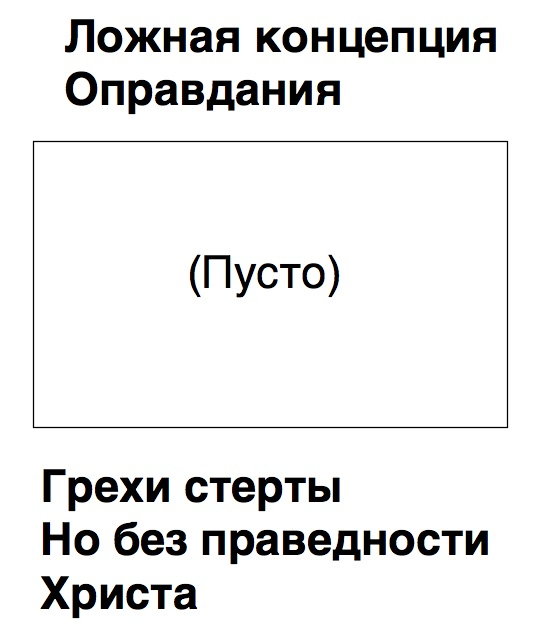 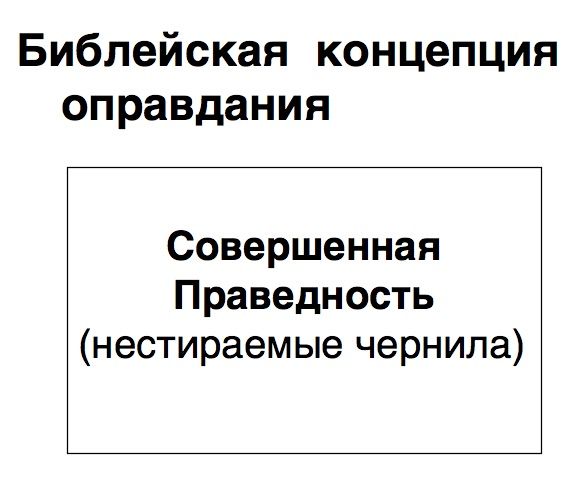 Для кого предназначено оправдание по вере?А кого Он предопределил, тех и призвал, а кого призвал, тех и оправдал; а кого оправдал, тех и прославил. Рим. 8:30 Итак, оправдание по вере предназначено для избранных. Их будущее прославление так же гарантировано, как и любой другой элемент в цепи  событий, которые описывает Павел в этом отрывке. Может ли верующий потерять свое оправдание? Может, но только в том случае, когда Христос потеряет Свою праведность.  Кто будет обвинять избранных Божиих? Бог оправдывает их. Рим. 8:33 Бог не принимает никакого обвинения в грехе своих избранных и освященных чад, исходя из их предназначения в вечности. Почему не принимает? Потому что Бог вменил им совершенную праведность Христа, которая никогда не изменится. Если бы оправдание можно  было потерять, то это могло произойти из-за какой-либо другой причины кроме греха.  Это учение может шокировать плотский ум, потому что для него грех всегда ведет к осуждению. Но Бог провел рубеж между этими двумя вещами. Этот рубеж называется оправдание.  В судебной практике общеизвестно, что суд не начинает процесс до тех пор, пока не получит письменного обвинительного заключения от следственных органов.  Если судья по той или иной причине не принимает это обвинительное заключение, суд не начинает процесс, а подозреваемый становится свободным и может идти домой. Судья обязан объявить такому задержанному: «Вы свободны».  Ему нет необходимости говорить  что-либо  еще или давать  подробные объяснения. Он не оглашает человека невиновным или виновным. Судья объявляет просто, что данное обвинение юридически не принято.  Представьте себе такую сцену на небесах. В присутствие Божие в ходит сатана и заявляет: «Боже, посмотри, что сделало это Твое чадо! Он (она) постоянно сплетничает, выходит из себя в ссорах, создает множество проблем в церкви!» И на это Бог отвечает: «Что ты себе позволяешь? Ты вошел сюда и обвиняешь моих чад! Ты  не имеешь никакого отношения к Моему народу и детям! Я сам позабочусь о них и Я не нуждаюсь в твоих советах. Вон отсюда!» Сатана с позором исчезает... На этом все заканчивается? Не совсем. После изгнания сатаны Бог обращается к чаду с такими словами: «Чадо Мое, подойди сюда, ибо Я хочу поговорить с тобой...»Именно в этом и проявляется различие между оправданием и освящением. И это различие не есть плод теологической казуистики. В этом проявляется разница между поражением и победой, законничеством и свободой в наших отношениях с Отцом. Мы имеем полное право думать, что Отец нами доволен, пока Он сам не скажет обратное. Он любит Своих детей и радуется общению с ними. Он наслаждается тем, что мы есть Его  дети.   …Господь Бог твой среди тебя, Он силен спасти тебя; возвеселится о тебе радостью, будет милостив по любви Своей, будет торжествовать о тебе с ликованием. 
                                                                                                                         Соф. 3:17Не является ли все это лицензией на греха? Что же скажем? оставаться ли нам в грехе, чтобы умножилась благодать? Никак. Мы умерли для греха: как же нам жить в нем? Рим. 6:1-2 Павел считает, что оправдание есть лицензия на стремление к святости с новой уверенностью в победе и успехе. Он утверждает, что свобода от греха наряду со стремлением к святости характеризует всех тех, которые оправданы по вере во Христа. Обзорные вопросы: оправдание по вере1. Верно или Неверно: _____Бог требует, чтобы в нас была праведность по закону.2. Верно или Неверно: _____Вера есть основание нашего оправдания.3. Верно или Неверно: _____Бог принимает веру во Христа как замену праведности.4. Верно или Неверно: _____Понятие «оправдание» означает «быть сделанным праведным».  5. Верно или Неверно: _____Оправдание -- это нечто такое, что Бог творит в нас, когда мы принимаем Христа и оно никогда не может измениться. 6. Верно или Неверно: _____Оправдание является длительным процессом. 7. Верно или Неверно: _____Освящение является длительным процессом. 8. Верно или Неверно: _____Освящение является просто теологической доктриной, которая не имеет никакого отношения к повседневной жизни христианина. 9. Верно или Неверно: _____Ныне, когда мы оправданы по вере, закон  Божий не имеет  к нам никакого отношения. 10. Верно или Неверно: _____Целью Бога было то, чтобы все человечество было оправдано. 11. Боевым девизом Реформации были такие слова  ______________________.12. Католический монах и священник, которые в шестнадцатом веки обнаружил в Библии доктрину об оправдании только по  вере, был  ________________________.13. Доктрина об оправдании по вере служит для: 	A. _______________________________________ 	B. _______________________________________ 	C. _______________________________________14. Христос был нашим заместителем по закону в двух смыслах: в Его  _____________ и в Его  _________________.15. Верно или Неверно: _______Верующий может утерять свое оправдание.16. Верно или Неверно: _______Бог не принимает обвинений против Своих избранных и оправданных чад.17. Каковы главные свойства тех людей, которые были оправданы?Ответы: 1 = Верно; 2 = Неверно; 3 = Неверно; 4 = Неверно; 5 = Верно; 6 = Неверно; 7 = Верно; 8 = Неверно; 9 = Неверно; 10 = Неверно; 11 = Оправдание по вере; 12 = Maртин Лютер; 13 = Свобода от страха; лучшие отношения с Отцом; избежания законничества; 14 =Жизнь, смерть; 15 = Неверно; 16 = верно; 17=Праведная жизнь. Глава 4: Избрание по благодати В одном заморском городе давным давно жил знаменитый скульптор, который был очень талантливый в разных сферах жизни.  Одновременно с творчеством скульптора он увлекался боевыми видами спорта: карате, кунг фу и тому подобным. И в искусстве, и в боевых единоборствах он добился выдающихся успехов. К сожалению, некоторые из его друзей и знакомых не понимали его. Одни считали, что его творчество скульптора раскрывает его черты характера как очень нежного, женственного и деликатного мастера. Другие усматривали в нем жестокого и безжалостного хищника, который очень опасен для всех окружающих, так как даже без оружия может сделать с людьми все то, что захочет.   Однажды он пригласил своих друзей на вечеринку к себе домой.  Для того, чтобы сделать гостям сюрприз, он взял большой кусок глины и разделил его на две части. Из  одного  куска он слепил  великолепный пейзаж с фигурками людей, животных и цветов. Все они находились на фоне великолепного цветущего сада. Он покрасил свое произведение и поставил в печь для обжига. Из другого куска глины он сделал простой примитивный куб и также поставил его в печь для обжига.  Когда к нему в назначенный день пришли друзья, он выставил первую скульптуру -- прекрасный сад с людьми и животными и поставил на обозрение. «Какой чудесный шедевр!», восхищались гости. «Как все замечательно  сделано, включая малейшие детали! Это просто невообразимо! Вы -- гениальный художник». Мастер ответил: «Спасибо за такую высокую оценку и ваши комплименты. Однако, я приготовил вам еще одно свое произведение».  Гости с удивлением переглядывались друг с другом, заинтригованные такими словами. Затем они увидели, как мастер выкатил из мастерской на тачке большой квадратный блок из глины. «Некоторые виды моего искусства не требуют особой чувствительности и нежности для восприятия», сказал он серьезным голосом.  Мастер с трудом поставил этот куб на стол, затем сделал пару шагов назад, и, с пронзительным криком изо всех сил ударил по нему рукой, применяя прием нападения из карате. Куб раскололся на части, остатки упали на пол и превратились в клубы пыли.  Гости все поняли. Да, этот художник был нежным и деликатным творцом, но он же мог быть и неудержимым силачом, который, применяя боевые приемы, мог стереть в порошок своих врагов. Всем людям лучше всегда быть на его стороне и не вступать с ним в конфликты. Наш Господь подобен  этому художнику-бойцу. Одни видят в Нем нежного и любящего отца, который никому и никогда не сделает больно. Другие видят в Нем всемогущего Судию, который готов на все ради установления справедливости, который карает и уличает в преступлениях. Как ни странно, но и те и другие правы! Апостол Павел так выражает эту мысль: Итак видишь благость и строгость Божию: строгость к отпадшим, а благость к тебе, если пребудешь в благости Божией; иначе и ты будешь отсечен. Рим. 11:22В вышеизложенной истории пейзаж с людьми и животными в саду представляет избранных, а куб глины -- осужденных. Ни благодать Божия, ни Его высший и праведный суд не могли бы проявиться, если бы не было грешников. Итак, мы должны одновременно любить Бога и бояться Его гнева. Его милость и Божественная  справедливость являются взаимодополняющими друг друга и зависящими друг от друга. Они подобны двум сторонам одной монеты предопределения: одна сторона представляет избранных, а другая сторона -- осужденных. Дискуссии об избрании Если читатель захочет когда-либо спровоцировать  бурные дискуссии среди христиан, его будет достаточно произнести одно слово -- предопределение!   Для них это слово является сокровищницей утешения и мира в душе, которая помогает лучше понять Бога. Для других же это слово является худшей клеветой, которая оскорбляет и хулит благую  природу Бога. Источником этих дебатов и ссор вокруг данного  термина не является недостаток библейских данных. На самом же деле, предопределение в четыре раза легче обосновать Писаниями, чем божество Иисуса Христа. В Новом Завете мы имеем примерно  десять стихов, которые прямо утверждают  божество Иисуса Христа.  А доктрину о предопределении обосновывают около сорока стихов! И все же, те же самые христиане, которые готовы стоять до смерти за  божество Иисуса, не менее рьяно будут  опровергать доктрину о предопределении. Почему так происходит, мы увидим несколько позже, а сейчас давайте дадим определение терминам этой доктрины.  Значение предопределения 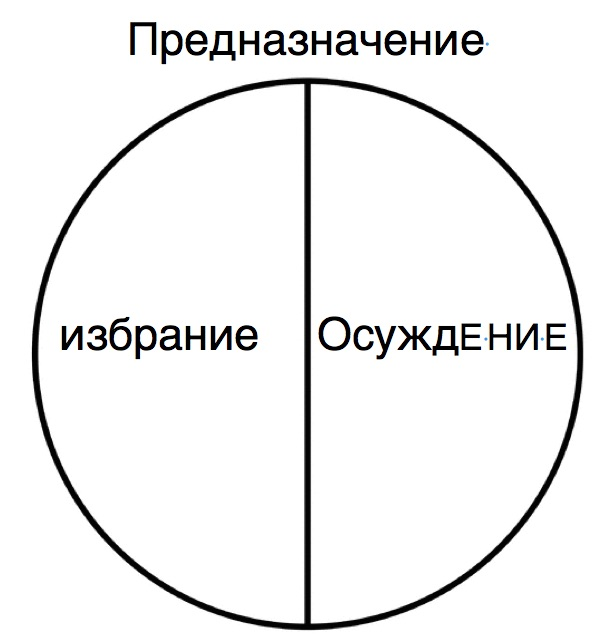 Предопределение означает «предназначение заранее». Оно указывает на Божественное установление обстоятельств для достижения всего того, что было предусмотрено Богом к совершению до сотворения мира.    Избрание означает Божественное установление о том, что будут сотворены, среди погибшего человечества, некоторые люди, которые получат  дар спасения от Бога. Бог сделал это не исходя из заслуг, состояния воли этих людей или их веры, которую Он предвидел у них в будущем. Однако, это не было Его произволом или случайным решением.  Бог никого не принуждает грешить. Бог не есть автор греха в ком-либо. Что же касается не избранных людей, Он просто попускает им грешить и двигаться в направлении осуждения, которое они сами для себя избрали. В теологии это называется осуждением.  Хотя концепции предопределения и избрания схожи, они не могут  считаться одним и тем же.  Предопределение -- это общий термин и означает установление Богом определенной реальности и обстоятельств, которые содействует исполнению Его установлений. Избрание же концентрируется только на установлении о спасении определенных индивидуумов. Для иллюстрации возьмем такой пример. Предположим, мы хотим научить лошадь  бегать по кругу. Во-первых, для этого мы должны приобрести лошадь. (Это -- избрание). Затем мы должны построить беговой круг, где лошадь будет вынуждена бежать кругами, а не иначе. (Это мы сравним с предопределением). Ипподром представляет собой жизненные обстоятельства, в которых человек имеет свободы действий. Итак, мы имеем свободу в одном смысле, но не в другом смысле. Итак, Бог устраивает обстоятельства нашей жизни таким образом, чтобы исполнились установления, которые Он задумал свершить еще от вечности. Важность доктрины об избрании Избрание -- это прожектор, который освещает понятие «благодать». Без этого освещения благодать выглядела во тьме как вознаграждение за добрую волю или добрые дела человека. Это было бы катастрофическим недоразумением, которое исказило бы наше восприятие Бога и всю нашу практическую жизнь. Если правильное определение «благодати» -- это «незаслуженное расположение», то благодать должна быть совершенно независимой от каких-либо человеческих действий или внутреннего состояния сердца. В тот момент, когда мы поймем эту истину, для нас станет очевидно, что благодать и избрание нераздельны. Либо мы должны принять и одно и другое, либо мы отвергаем и то и другое. Павел выражает эту взаимосвязь такими словами: Так и в нынешнее время, по избранию благодати, сохранился остаток. Рим. 11:5. Парадоксальные доказательства Для опровержения доктрины об избрании существует только  два аргумента: концепция справедливости и концепция предвидения. Парадоксально, но эти две концепции одновременно  являются и самыми лучшими доказательствами истинности данной доктрины. Они поражают своих сторонников в спину. Вот почему мы называем их парадоксальными доказательствами. Давайте посмотрим, как это работает на практике.  Аргументация концепции справедливостиАнти-предназначенцы утверждают, что предназначение не может быть истиной, так как в таком случае Бог становится несправедливым, ибо избрал лишь некоторых ко спасению, а остальных отверг. Если воля Божия несокрушима и ей невозможно противиться, то как Бог может обвинять в грехах тех людей, которых Он не избрал?Павел предвидел такую аргументацию в Рим. 9:14-16Что же скажем? Неужели неправда у Бога? Никак. Ибо Он говорит Моисею: кого миловать, помилую; кого жалеть, пожалею. Итак помилование зависит не от желающего и не от подвизающегося, но от Бога милующего.Как кажется, антипредназначенцы забыли, что Павел уже дал ответ на их вопросы и сделал это самым убедительным образом. Более того, он сделал это очень решительно. Фактически, он не стал оправдываться и лишь твердо констатировал право Бога проявлять милость к тем или иным людям, а к другим людям ее не проявлять, и делать это по Своей суверенной воле. Он подчеркивает, что избрание не зависит от воли человека и его дел.   Итак помилование зависит не от желающего и не от подвизающегося, но от Бога милующего… стих 16 Навряд ли эти слова были предназначены для переубеждения тех, которые отвергают предназначение к спасению. Павел ставит на место тех людей, которые осмеливаются ставить такие вопросы Богу в принципе! Ты скажешь мне: «за что же еще обвиняет? Ибо кто противостанет воле Его?» А ты кто, человек, что споришь с Богом? Изделие скажет ли сделавшему его: «зачем ты меня так сделал?» Рим. 9:19-20.Итак, Павел дал ответ на возражения тех людей, которые отвергают предназначение и которые еще даже не успели задать свои вопросы, ибо их еще не было на свете. Парадокс заключается в следующем: если бы суверенного избрания не было, каким его изобразил Павел, он не стал бы излагать свою защиту этой истины, опровергая доводы критиков и призывая к смирению тех, которые бросают вызов Господу Богу. Выражаясь более позитивно, суверенное избрание доказывается Павлом изложением опровержения критики тех людей, которые его не принимают.  Заявлять, что избрание несправедливо, автоматически означает предъявлять претензии Богу. Как кажется, Павел не желает впутываться в дебаты на философские темы не потому, что он не может дать правильные ответы на эти вопросы, а потому что прекрасно знает о невозможности удовлетворить гордыню грешных людей, которые считают  себя владыками своей судьбы и души. Ими руководит гордыня, а не интеллектуальная жажда найти истину, поэтому для них будет более подходящим не богословские премудрости, а простое обличение в грехе гордыни.  А ты кто, человек, что споришь с Богом? Однако, Бог очень рациональный и справедливый. Так, Павел показывает скрытый алогизм, который стоит за данным возражением: все люди заслуживают осуждения. Если бы Бог оставил на погибель все греховное человечество, Он бы никому из людей не сделал бы несправедливости. Как же Его можно обвинять в несправедливости, когда Он решил спасти хотя бы некоторых людей? Некоторых из людей получают Его милость, другие люди получают Его справедливость. Но никто не получает несправедливости! На первый взгляд это кажется нечестным и несправедливым. Но фактически это деяние Бога гораздо более, чем просто справедливое и честное! Сама концепция честности коренится в идее о заслугах перед Богом. Если Джонни получает большой кусок торта, то и я также должен получить такой же кусок. Только так можно быть честным. Если Джо получает хорошие оценки за год в школьном табеле и грамоту, то и я заслуживаю этого же, если мое посещение уроков было таким же. Итак, если кто-либо из людей получает что-либо хорошее в жизни, то и я заслуживают такого же. Если Бог дает спасение моему соседу, то и я, без сомнения, заслуживаю  такого же обращения со стороны Бога, ибо чем я хуже этого человека?    На фоне этой аналогии ярко выглядит и предположение о человеческом достоинстве. В одном ряду с иллюстрациями куска торта и грамоты за успехи в учебе приобретает особое значение понятия достоинства каждого человека. В контексте же закона Божия это понятие теряет всякий смысл, ибо и мой ближний и я оба заслуживаем только того, чтобы нас бросили в огонь вечный.  Нашей единственно правильной реакцией на вопрос об избрании будет замолкнуть и дрожать от страха и благоговения пред Богом! Бог заслуживает того, чтобы сделать со Своим творением то, что Ему угодно. Аргументация концепции предвидения Может быть, Бог избирает одних ко спасению и не избирает других потому, что Он предвидит их веру и послушание Ему в будущем? Те люди, которые утвердительно  отвечают на этот вопрос, обосновывают свою точку зрения такими двумя стихами:    ... избранным, по предведению Бога Отца, при освящении от Духа, к послушанию и окроплению Кровию Иисуса Христа ... 1 Пет. 1:1-2Ибо кого Он предузнал, тем и предопределил быть подобными образу Сына Своего, дабы Он был первородным между многими братиями. Рим. 8:29Хотя на первый взгляд эти стихи обосновывают концепцию предведения, на самом деле они делают обратное. Каким образом? В падшем человеке нечего предвидеть, кроме греха и зла.  Бог мог предвидеть не спасающую веру, потому что она основана на предопределении.  … уверовали все, которые были предуставлены к вечной жизни.  Деян. 13:48  Если вера создается благодатью, тогда только Бог может быть истинной причиной ее появления.  Следовательно, вера -- это не то, что было просто в предвидении Бога.  … и он (Аполлос), прибыв туда, много содействовал уверовавшим благодатью. Деян. 18:27Августин Блаженный так комментирует этот момент: «Человек обращается к Богу не потому, что он этого хочет, а потому что это было предназначено избранием Бога».  В человеке нет ничего такого хорошего, что Бог мог бы предвидеть. Не предвидел Бог и добрые дела человека. Добрые дела народа Божия предназначены точно так, как и те люди ко спасению, которые совершают их.  Ибо мы – Его творение, созданы во Христе Иисусе на добрые дела, которые Бог предназначил нам исполнять. Еф. 2:10Греческое слово, переведенное в нашей Библии как предвидение, означает также и предустановление. В стихах, изложенных выше, послушание является результатом предведения, а не его причиной. Петр заявляет «к послушанию», а не «по причине послушания» (1 Пет. 1:2). Павел также выражается в Рим. 8:29 таким образом: «Ибо кого Он предузнал, тем и предопределил быть подобными образу Сына Своего», а не потому что Он увидел в них в будущем нечто хорошее. Как это ни иронически звучит, эти два стиха являются обоснованием доктрины о предопределении, а не ее опровержением.  Интересно отметить, что в 1 Петра 1:2 апостол использует слово предведение в связи с пришествием Иисуса и в стихе 20 в нашей Библии это же слово переводится «предназначенный».  Было бы смешно считать, что и Бог лишь предвидел, что Иисус придет в будущем в сей мир. То же самое явление мы видим и в Деян. 2:23: «Сего, по определенному совету и предведению Божию преданного, вы взяли и, пригвоздив руками беззаконных, убили». В контексте Божественных деяний термин предвидение ясно означает и предустановление.   Итак, этот  довод не опровергает концепцию предопределения, а ее обосновывает. Это -- второе парадоксальное доказательство. Далее, в Библии не существует никакой обязательной связи между избранием и Божественным предвидением того, как люди откликнутся на Его призыв. На пример, Иисус сказал: горе тебе, Хоразин! горе тебе, Вифсаида! ибо если бы в Тире и Сидоне явлены были силы, явленные в вас, то давно бы они во вретище и пепле покаялись. Mф. 11:21Если бы эти люди покаялись, увидев такие чудеса, то почему Бог не послал к ним этих чудес? Ответ: потому что они не были избранными Богом.  Бог избрал Израиль в качестве Своего народа, несмотря на то, что предвидел его мятежи и непослушание в будущем.  Об Израиле же говорит: целый день Я простирал руки Мои к народу непослушному и упорному. Рим. 10:21Так и в нынешнее время, по избранию благодати, сохранился остаток. Рим. 11:5Когда Бог послал Иезекииля к иудеям, Он предупредил, что они отвергнут его проповедь. Для чего же Бог предпринял все это? Почему? Потому что иудеи были Его избранным народом по суверенной воле Бога, а не потому, что Он наделся на то, что они, возможно, примут Его послание. Еще более поразительным является Его утверждение о том, что если бы Он послал этого пророка к какому-либо языческому народу, то этот народ принял бы это послание! Почему же Бог не послал пророка к язычникам? Только доктрина о суверенном избрании дает правильный ответ на этот вопрос. Истинные причины сокрыты в предвечном совете Бога и мы не имеем доступа к этим тайнам.  ибо не к народу с речью невнятною и с непонятным языком ты посылаешься, но к дому Израилеву, не к народам многим с невнятною речью и с непонятным языком, которых слов ты не разумел бы; да если бы Я послал тебя и к ним, то они послушались бы тебя; Иез. 3:5-6В 1 Кор. 2 Павел утверждает, что Бог предопределил нас к получению особой мудрости, сокрытой от правителей мира сего. Бог знает, что если бы эта мудрость была открыта этим правителям мира сего, они бы не распяли Его Сына. Почему же Бог не открыл им Истины? Потому что эта Истина предназначена только для нас, а не для них. ... проповедуем премудрость Божию, тайную, сокровенную, которую предназначил Бог прежде веков к славе нашей, которой никто из властей века сего не познал; ибо если бы познали, то не распяли бы Господа славы. 1 Кор. 2:7-8Было бы разумно, если бы Бог обосновал Свое установление по избранию на чем-либо положительном, что есть в человеке, если бы падший человек имел в себе это нечто положительное. Однако, Римлянам 10:20 полностью опровергает такую возможность. Меня нашли не искавшие Меня; Я открылся не вопрошавшим о Мне. Что же мы должны думать о тех людях, которые, как мы это видим, ищут Бога? Это может быть работа благодати Божией, когда Сам Бог их влечет к Себе. Или же, это может быть поиск «бога», которого они сами придумали в своем воображении и который принимает людей на основании их выдуманных достоинств и подвигов. В любом случае, сам по  себе падший человек не может начать стремиться к истинному Богу без благодати Божией.  Здравый смысл полностью исключает Божественное предвидение как объяснение избрания. Например, предположим, что Бог предвидел, что Джон Доу родится и будет жить в таких  неблагоприятных обстоятельствах, которые будут очень затруднять ему прийти к Богу и принять Христа. Бог, будучи всемогущественным, мог бы мгновенно изменить эти обстоятельства, чтобы этот человек принял Христа. Вывод должен быть только таким: если Бог не изменяет эти обстоятельства, то только потому, что Джон Доу не был избран. Итак, и Писания и здравый рассудок доказывают, что концепция Божественного предведения подтверждает суверенное избрание.  Три иллюстрации из Римлянам 9 Тайна, тайна, где эта тайна?Каких бы теологических позиций мы ни придерживались, мы быстро оказываемся бессильными перед непостижимой тайной. Это случается по причине бесконечной премудрости Бога. Поэтому мы должны всегда быть готовыми к тому, что Он скажет или сделает нечто такое, что поставит нас в тупик. Длинная тирада Павла в Рим. 9-11 завершается так:О, бездна богатства и премудрости и ведения Божия! Как непостижимы судьбы Его и неисследимы пути Его! Рим. 11:33В какой то момент мы делаем максимальные усилия в наших стараниях и задаем себе такой вопрос: Верно ли мы поняли ту или иную истину? Мы подходим к точке соприкосновения с мистической тайной. Каждая теологическая школа имеет свою точку соприкосновения с тайной. Для сторонников взгляда предвидения такой точкой тайны является вопрос: Зачем Бог создавал всех тех людей, о которых Он заранее знал, что они погибнут в вечности?  Как кажется, ответ на этот вопрос мы дали, отвечая на вопрос о честности и справедливости Бога, но он оставляет без внимания идею о неизменности суверенных установлений Бога.  Итак, если ни одна школа не может решить задачу со свой точкой соприкосновения с тайной, то как мы должны определить, какая школа стоит на верных позициях? Может быть, мы должны прийти к выводу, что нельзя доверять ни той, ни другой школе? Это был бы легкий выход из тупика. Однако, есть метод выхода из этого кризиса. Более того, ответ будет самым правильным и достоверным.  Решение является  гораздо более простым, чем проникновение в тайну. Оно заключается в том, чтобы рассмотреть контекст, в котором Библии поместила данную точку соприкосновения с тайной. В данном случае  мы имеем Римлянам 9. В контексте этой главы мы видим, какой взгляд является верным, определив точку соприкосновения с тайной.  Павел излагает свои аргументы посредством трех поразительных иллюстраций: Иаков и Исав, фараон и горшечник со своим материалом -- глиной. Первая иллюстрация: Иаков и Исав ст. 6-13Павел настаивает на двух параллельных концепциях: избрание народа и избрание отдельного человека. Он использует избрание целого народа для того, чтобы лучше проиллюстрировать избрание одного отдельного человека. Важно отметить, что Павел говорит не только об избрании народа, которое заключается в выборе Израиля из всех  остальных народов человечества. От стихов 6 и 8 до 24 в фокусе внимания пребывает избрание одного человека.Но не то, чтобы слово Божие не сбылось: ибо не все те Израильтяне, которые от Израиля; и не все дети Авраама, которые от семени его, но сказано: в Исааке наречется тебе семя. То есть не плотские дети суть дети Божии, но дети обетования признаются за семя. Рим. 9:6-8.Он подчеркивает этот же пункт в стихе 27, проводя различие между спасенными иудеями и иудеями погибшими.  ... хотя бы сыны Израилевы были числом, как песок морской, только остаток спасется. Рим.  9:27В стихе 11 Павел фокусирует внимание на Иакове и Исаве для иллюстрации избрания:… Ибо, когда они еще не родились и не сделали ничего доброго или худого (дабы изволение Божие в избрании происходило не от дел, но от Призывающего). Рим. 9:11.Иаков и Исав были близнецами. Но еще до того, как они родились на свет, Бог уже избрал Иакова вместо Исава, не взирая на все те свойства этих людей, которые Он в них предвидел.  Если бы Бог избрал Иакова потому, что предвидел в нем чуткое сердце Иакова по отношению ко всему духовному, этот стих должен был бы выглядеть примерно так: «дабы изволение Божие в избрании происходило на  основании чуткого ко всему духовному сердца, а не от Призывающего».  Павел использует все свои лингвистические способности для того, чтобы показать читателям, что избрание исходит исключительно из действенного призыва Божия, а не из предвидения Богом каких-либо положительных качеств у Иакова в будущем. Это объясняет то, почему Павел взял на себя обязанность показать то, что избрание уже произошло до того, как эти близнецы родились, невзирая на то, что они сделают в будущем хорошее или плохое. В стихе 11 Павел связывает любовь Божию и избрание: как и написано: Иакова Я возлюбил, а Исава возненавидел.  Рим. 9:13Бог любит посредством Своего свободного избрания, а не потому, что объекты Его любви достойны этой любви. Его любовь является всемогущественной и личной силой, которая влечет Бога к тому, чтобы взыскать, спасти и сохранить навеки погибших овечек.  Его любовь активна, а не пассивна, личностна, а не всеобщая, добровольная, а не вынужденная.  Иаков и Исав символизируют избранных и осужденных. Где же в этом всем любовь Божия?На этот  деликатный и непростой вопрос дают три ответа. Давайте рассмотрим все три ответа и предоставим читателям самим определять, какой из них самый подходящий. В теологии часто случается так, что мы сталкиваемся с тем, что существует более одного взгляда на вещи. Суть проблемы заключается в том, кого Бог любит и насколько  сильно?Любит ли Бог всех людей одинаково? Любит ли Бог Гитлера в аду точно так, как апостола Иоанна в небесах? Любил ли он фараона точно так, как Моисея? Является ли любовь Божия универсальной и равной ко всем?Общепринятым взглядом среди современных христиан является то, что любовь Божия и универсальна и одинакова для всех людей. Бог любит каждого и одинаково. Он не любит кого-либо больше, чем других.  Этот взгляд имеет два слабых места. Отрывок Рим. 9:13 является самым уязвимым пунктом для этого взгляда. Даже если мы согласимся с тем, что любовь Бога универсальна, из этого стиха ясно вытекает, что она не одинакова по своей силе для всех людей. Слова Иакова Я возлюбил, а Исава возненавидел никак  не могут означать, что Бог любил Исава точно так, как и Иакова. Если мы даже согласимся с тем, что выражение «возненавидел» означает не буквальную злость и отвращение, а просто меньшую степень любви, как некоторые нам предлагают думать, все равно остается видимое различие в любви к одному и другому человеку.   Этот стих является цитатой из пророка Малахии, которые пророчествовал о том, что гнев Божий к Исаву приведет к тому, что будут полностью уничтожены все его потомки. Полное физическое уничтожение -- довольно странное выражение любви, не так ли? Другое слабое место заключается в том, что универсальный взгляд на любовь Божию менее очевиден, но в равной мере поразителен. Каждая ссылка в Библии на любовь Божию ассоциируется с Его народом. Статистика симфонии подтверждает это. Некоторые тексты даже увязывают любовь Божию только с избранными.  Итак облекитесь, как избранные Божии, святые и возлюбленные, в милосердие, благость, смиренномудрие, кротость, долготерпение… Кол. 3:12 ... зная избрание ваше, возлюбленные Богом братия.  1 Фес. 1:4Даже всеми любимый стих Иоанна 3:16 связан с верующими во Христа и таким образом не обосновывает универсальный взгляд. Даже если предположить, что слово «мир» означает каждого человека, жившего на земле, в этом стихе ничего не указывает на то, что любовь Божия абсолютна одинакова и по отношению к нечестивым и по отношению к верующим во Христа.Одна леди после проповеди подошла к великому проповеднику Чарльзу Сперджену и сказала, что ее несколько беспокоят слова «а Исава возненавидел». Сперджен ответил: «А меня, мадам, беспокоят не эти слова, а то, что Бог возлюбил Иакова». Мы должны проповедовать о любви Божией очень сбалансировано, не забывая при этом обязательно упомянуть святость Божию и господство Иисуса Христа. В противном случае у наших слушателей может сложиться впечатление о Боге, как о небесном дедушке добряке, который никогда и никому не причиняет неприятностей, чья любовь абстрактна и неразборчива, который любит всех подряд и никого конкретно, который похож на нещастное и жалкое божество, которое ожидает, не ответит ли кто из людей взаимностью на его просьбы и мольбы возлюбить его в ответ.  Такая концепция Бога популярна в наше время, потому что она никого ни к чему не обязывает. Стоит ли нам удивляться, почему мы живем в поколении людей, которые полностью утеряли страх Божий?На протяжении всего Нового Завета апостолы проповедовали покаяние и веру в Иисуса Христа, но любовь Божию зарезервировали только для верующих. Вот лишь некоторые примеры таких текстов: Пс.5:5; Пр.15:9; Ин.13:1; Ин.14:21,23; Рим.1:7; Рим.11:28; 2 Фес.2:13; Евр. 12:5,6; Иак. 2:5.Второй взгляд на любовь Божию заключается в том, что Он любит все человечество как Творец, а Своих чад, верующих, как Небесный Отец. Его любовь Творца распространяется на всех и Его чад, как часть Его  творения. Его любовь Отца распространяется не на всех людей, а исключительно на Своих чад, которых Он любит еще и особой отеческой любовью. Бог не любит всех людей одинаково, потому что не все люди являются Его чадами. Этот взгляд основан по большей части на том, что Бог раздает Свои благословения нелицеприятно, то есть, всем подряд. Это выражается в сохранении рода человеческого (1 Тим. 4:10), дожде и урожае (Mф. 5:45), а также защите места обитания и самой жизни разных групп людей (Деян. 17:26). 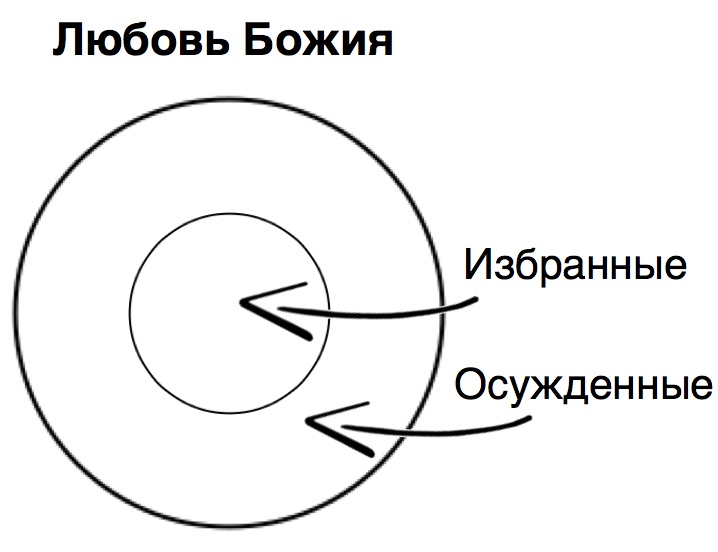 Этот взгляд учит тому, что любовь Божия универсальна, но он различает между избранными и осужденными.  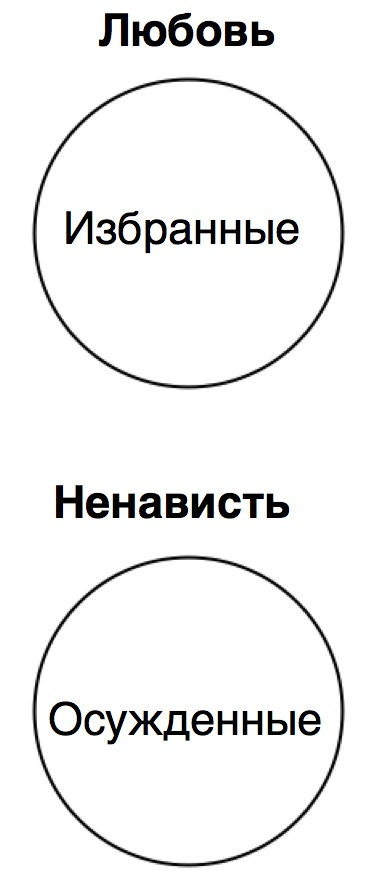 Третий взгляд разделяет избранных и осужденных в отдельные категории: Бог любит Своих избранных и ненавидит осужденных нечестивцев. Как нам кажется, иллюстрацию Иакова и Исава следует принимать буквально. А теперь давайте сосредоточимся на принципе, изложенном в Рим. 9:16, который Павел выражает так  Итак помилование зависит не от желающего и не от подвизающегося, но от Бога милующего. Павел вводит фундаментальный вывод словом «итак». Этот стих совершенно исключает как волю, так и дела человека как основание для спасения. Однако, Павел никогда не отвергал существования человеческой воли или ценности дел человека. Он просто отвергает их уместность в теме об избрании. Для Павла это как обсуждать качество цемента для фундамента и других строительных материалов для дома, который никогда не будет построен. В этом нет никакого смысла!  Вторая иллюстрация: фараон, стихи 17,18 Тут Павел вводит трудную для понимания доктрину об осужденных, в которой проявляются некоторые установления Бога по избранию. Если Бог избирает некоторых людей ко спасению, то это означает, что некоторые люди не избраны. Избрание и осуждение не действуют абсолютно идентично. Правила их действия различны. При избрании Бог преобразует греховное сердце и располагает человека принять Христа как своего Спасителя и Господа. При осуждении Бог не изменяет ничего. Бог просто  оставляет грешников в том состоянии, в котором они оказались по своей собственной природе и в котором они желают оставаться по своему выбору. В этом случае Богу не нужно ничего делать или предпринимать по отношению к осужденным. Они сами грешат и не нуждаются для этого ни в какой помощи извне!Некоторые стихи в книге Исход явно заявляют, что Бог ожесточил сердце фараона. Другие стихи утверждают, что фараон сам ожесточился. Как быть в этом случае? Какие стихи верны? И те и другие. Бог «ожесточает» сердце осужденного, ставя его перед Истиной. Фараон реагировал на это в полном соответствии с его греховной природой и сам ожесточал себя, отвергая Истину.  Бог не делает несправедливости по отношению к осужденному. Он просто позволяет ему действовать так, как он сам того желает. Бог не вмешивается в их свободу выбора и не препятствует осуществлению их замыслов. Это иллюстрирует один из самых великих парадоксов в истории: одни люди получают от Бога то, что они менее всего желали бы получить, пока Бог не изменяет их сердца и потом они будут вечно Его благодарить. Другие люди получают от Бога то, что они более всего хотели бы получить в жизни, но потом в вечности будут сожалеть об этом. В этом нет никакой несправедливости. Это очень справедливо и поэтично.  Будем всегда помнить, что все мы заслуживаем участи фараона. До того, как Христос нас  нашел, все мы имели такое же ожесточенное сердце. При избрании роль сыграла милость Бога, а не нравственное превосходство избранных над осужденными.  Итак, кого хочет, милует; а кого хочет, ожесточает. 
Рим. 9:18Третья иллюстрация: горшечник и глина, стихи 19-22Некоторые люди считают, что данная иллюстрация Павла навряд ли применима к таким разумным существам, как люди, которые имеют воля и разум. Вещи и глина этим не обладают.  Но Павел здесь нигде не отрицает наличие воли у человека. Он просто опровергает взгляд, согласно которому воля человека является основанием его  избрания Богом. Бог-горшечник готовит некоторые сосуды для бесчестия (осужденных), что будет демонстрацией Его праведного гнева и суда Божия. Сосуды же почетные (избранные) Он готовит для выражения Своей славы и благодати.  Противопоставление ясно: любовь и милость  Бога по отношению к избранным вечны; тоже самое касается и проявления Его  праведного гнева по отношению к осужденным. Эти две группы людей будут находиться на двух противоположных полюсах в вечности и никогда не примирятся друг с другом. Каждый человек является тем или иным сосудом, ибо нейтрального  состояния не может быть. Итак, гордыня человека повергается в прах, а истина Божия побеждает: мы  существуем для славы Бога, а не Бог для нашей славы.  Ефесянам 1: вопрос о  причине и результатах, стихи 3-11Все наши духовные благословения имеют своей причиной установление избрания нас Богом до сотворения мира. Таким образом, избрание является их причиной, а духовные благословения суть его результат. Одним из духовных благословений является святость  … чтобы мы были святы и непорочны пред Ним в любви. Еф. 1:4. Павел не оставляет нас в неведении относительно порядка событий и не предполагает, что причиной избрания было предвидение Богом нашей святости в будущем. Ибо в таком случае было бы написано, что Бог поместил нас во Христе потому, что предвидел нашу будущую святость, а не потому, что Он видел нашу греховность и нужду в Нем. В таком случае мы имели бы иное «евангелие» заслуг человека, а не благодати Божией.  Что же это за духовные благословения, исходящие из избрания согласно данному контексту? Святость, (стих 4); любовь Божия (стих 5); усыновление (стих 5); принятие Богом (стих 6); искупление кровию Христа (стих 7); мудрость и духовное разумение (стих 8); познание воли Божией (стих 9); наследие на небесах (стих 11); запечатление Святым Духом (стих 13).Для опровержения буквального толкования учения Павла были предприняты многочисленные попытки. Общая черта этих попыток заключается в том, что якобы избрание, упомянутое в Послании к Ефесянам, подразумевает включение язычников в Божественный план спасения, а не избрание каждого отдельного человека.  Проблема данного толкования заключается в том, что сам Павел не был родом из язычников, но при этом включал и себя в данный контекст. Он был по происхождению иудеем, и применял местоимения «мы» и  «нас» в таких фразах, как В Нем мы и сделались наследниками... Итак, он включал себя самого в Божий «план» предопределения и спасения. В стихе 13 первой главы он утверждает В Нем и вы... Это ясно показывает, что его мышление не было ограничено только язычниками. В стихах 1-12 он мог подразумевать только христиан  в целом, а не только язычников. Первенство избрания Наше спасение можно уподобить многогранному бриллианту в кольце. Кольцо -- это избрание, на котором и крепится бриллиант. Это основание должно быть приготовлено заранее, прежде чем на него можно будет закрепить бриллиант.  Подобно этому важно, чтобы вначале следовало установление избрания и уже после него будут возможны все аспекты нашего спасения. Давайте рассмотрим некоторые грани спасения вне книги Ефесянам 1, которые также демонстрируют первенство избрания. Избрание предшествует спасительной вере…и уверовали все, которые были предуставлены к вечной жизни. Деян. 13:48Избрание предшествует добрым делам Ибо мы – Его творение, созданы во Христе Иисусе на добрые дела, которые Бог предназначил нам исполнять. Еф. 2:10Избрание предшествует заветуЯ поставил завет с избранным Моим. Пс. 88:4 Избрание предшествует действенному призванию А кого Он предопределил, тех и призвал. Рим. 8:30Знание о нашем избрании дает нам неисчерпаемую радость. Ее глубокие и практические преимущества побуждают нас к похвале славы благодати Божией и дают такую твердость, которую не может дать никакое иное учение. (Eф. 1:6; 2 Пет. 1:10).Как мы можем узнать, что мы избраны? …памятуя ваше дело веры и труд любви и терпение упования на Господа нашего Иисуса Христа пред Богом и Отцем нашим, зная избрание ваше, возлюбленные Богом братия. 1 Фес. 1:3-4Павел знал наверняка, что фессалоникийцы были избраны Богом, потому что он видел в них три важнейшие христианские добродетели: веру, надежду и любовь. Он понимал, что эти качества характеризуют только избранных Божиих.  И хотя Бог желает, чтобы мы все имели уверенность в своем избрании, этого добиться не легко. Работа над развитием эти качеств является главным делом для обретения данной уверенности. Мы не можем автоматически получить их после покаянной молитвы грешника или принятия «решения»  последовать за Христом. Эти действия вовсе не гарантируют избрание. Библия всегда сосредотачивается на характере. Петр увещает: Посему, братия, более и более старайтесь делать твердым ваше звание и избрание; так поступая, никогда не преткнетесь. 2 Пет. 1:10Некоторые верующие силой своей плотской воли пытаются самостоятельно развивать в себе эти добродетели. В конце концов, эти человеческие усилия терпят крах и плотская греховная природа берет верх. У христиан же этот процесс освящение длится всю жизнь и возможен только при помощи силы Святого Духа. Настойчивость в этом процессе является лучшим доказательством того, что этот человек избран.  Итоги Доктрина о предопределении ставит главный вопрос по теме искупления: каков вклад человека в свое спасение?Человеческая природа полагает, что спасение должно  быть совместным делом и сотрудничеством между Богом и человеком. Бог отвечает на усилия человека в верном направлении и дает ему благодать для помощи в этом деле. Если этот взгляд верный, тогда благодать Бога не является суверенной. Различные фальшивые «евангелия» разнятся в том, какая часть в деле спасения принадлежит усилиям человека, а какая -- Богу, что вносит человек, а что Бог. Одни считают, что человек должен внести свое покаяние и добрые дела. Другие же настаивают на том, что человек должен внести только свою веру, используя для этого свою свободную веру и решимость быть послушным Богу в исполнении евангельских норм. Но ни то, ни другое не есть истинное Евангелие.  Такие лже-евангелия  несут только самообман, потому что они извращают самую главную истину: важно не то, что мы вносим, а то, что мы вообще ничего не вносим в дело спасения! Как доктрина о суверенном избрании нас обогащаетДоктрина об избрание ставит нас лицом к лицу с нашей греховной природой так, как никакое иное учение.  Она раскрывает нашу полную  неспособность в деле спасения и ведет к столкновению со святой и суверенной природой Бога.  Она полностью  развенчивает самодостаточность человека и делает это бескомпромиссно. Она разоблачает все разновидности гуманизма, который ставит в центр своей философии человека, а не Бога и делает это как светской, так и в религиозной сфере.  Гордыня греховного человека не может выдержать такого удара. Плотские помыслы и самомнение даже возрожденных верующих просто должны противиться этому учению, ибо оно категорически утверждает, что человек ничего не вносит и не способен что-либо внести в дело своего спасения.    Гордыня человека должна сделать свой выбор: быть разбитой в дребезги или смириться и отойти в сторону. Доктрина об избрании такая же болезненная, как и славная, утешающая, сладкая и горькая одновременно. Она придает силы в скорбях и искушениях, настойчивость в молитвах и безопасность в отношения с Небесным Отцом. Она ставит человека на свое место. Но, что еще более важно, она ставит Бога на Свое место как суверенного Господа. Для истинного  верующего избрание становится более, чем одна из многих теологических доктрин. Она вводит человека в неописуемые переживания и ощущения, подводит его к чему-то сокрытому и непостижимому. Мы начинаем ощущать  вечность в своем сердце! Вопросы об  избрании  Вопрос 1: в 2 Пет. 3:9 мы читаем … не желая, чтобы кто погиб, но чтобы все пришли к покаянию. Не противоречит ли этот текст концепции избрания?Ответ: контекст данного стиха скорее утверждает избрание, чем ему противоречит.    В стихе 8 мы видим, что получатели послания Петра были избранными и возлюбленными Богом, согласно с Кол. 3:12.Но что еще более важно, это то, на какое обетование Петр ссылается в стихе 9?  Не медлит Господь исполнением обетования… По контексту мы видим, что здесь речь идет об обетовании Второго пришествия Христа и дне Господнем. Это не обетование принести жертву для спасения всего человечества, это обетование Церкви ее будущего избавления от сего падшего мира. Павел наставляет верующих на тему задержки возвращения Христа на землю. Он объясняет, что эта задержка происходит по важной причине. Как только тело Христово -- Церковь, пополнится последним членом, предопределенным ко спасению, тогда произойдет и возвращение Христа на землю. Еще одна проблема возникает из вышеприведенного вопроса: если Бог действительно задумал спасти все человечество, почему  Он не посылает Христа на землю как можно быстрее? Разве Бог не знает, что пять миллионов детей рождаются в этот мир каждый день и при этом по статистике лишь очень немногие становятся христианами и приходят ко Христу? Итак, рассмотрев и контекст и аргументы по здравой логике, единственным возможным толкованием данной фразы не желая, чтобы кто погиб, но чтобы все пришли к покаянию является намерение Бога спасти избранных, а не все человечество в целом.  Давайте еще раз рассмотрим 2 Пет. 3:9 с некоторыми пояснениями и добавлениями в скобках  слов по смыслу фразы:Не медлит Господь исполнением обетования [Второго пришествия Христа], как некоторые почитают то медлением; но долготерпит нас [избранных], не желая, чтобы кто [из избранных] погиб, но чтобы все [избранные] пришли к покаянию. Вопрос 2: Павел утверждает в 1 Tим. 2:4, что Бог хочет, чтобы все люди спаслись и достигли познания истины.  Разве это не означает, что Бог желает спасения каждого человека, и, таким образом, учение об избрании и осуждении является ложным?        Контекст фразы чтобы все люди спаслись проливает свет на ее смысл и помогает ее верно истолковать:       В стихе 1 Павел призывает Тимофея молиться о всех людях. Далее, в стихе 2 он проясняет, что имеет ввиду все классы и сословия людей, включая начальствующих и царей. Павел призывает Тимофея не ограничивать свои молитвы бедными и несчастными людьми, а расширять этот круг за счет высокопоставленных и богатых. Итак, мы видим, что фраза за всех человеков означает за людей без различия и разделения на национальность, пол, класс, сословие и материальное положение, то есть, абсолютно за всех людей.  Выражение все или все люди встречается в Писаниях множество раз. Менее чем 10% этих случаев действительно означает все человечество или абсолютно каждого человека. Как правило, это означает все классы и виды людей без разделения на происхождение или общественные классы.     Другой полезный текст -- это Титу 2:11. Павел говорит:  Ибо явилась благодать Божия, спасительная для всех человеков. Послание Христово не ограничивается только китайцами и ацтеками. Павел просто подчеркивает универсальный характер Евангелия, которое проникает через все границы, включая расовые и культурные. Для Павла выражение все люди означает и язычников также, а не только иудеев.  Вопрос 3: если избрание действительно было сделано Богом до сотворения мира, тогда зачем заниматься евангелизацией, ибо все уже заранее предопределено? Мы проповедуем Евангелие потому, что это нам заповедал делать Бог. Хотя Бог есть всемогущий и может использовать любое средство для достижения Своих целей, Он все таки повелел нам проповедовать Его Слово, что и является средством для спасения  избранных Им людей.   Вопрос 4: если избрание действительно было сделано, тогда зачем молиться Богу о спасении душ?            Точно так можно заявить: если спасение зависит от воли человека, зачем беспокоить Бога своими молитвами? Почему бы не построить алтарь, посвященный «Воле Человека» и не молиться ему? Ибо, если Бог на небесах пассивно и беспомощно ожидает решения человека, тогда мы тратим напрасно время и усилия, обращаясь к Богу.  Как и проповедь Евангелия, Бог использует наши молитвы в качестве средств для достижения Своих целей. Он дает нам привилегию и позволяет принять участие в достижении Его целей. Другие доказательства  Хотя Библия посвящена установлениям Бога, включая избрание, ограниченные размеры данного исследования не позволяют нам углубляться в детальный анализ абсолютно всех текстов на тему об избрании.  Мы лишь можем порекомендовать студентам избегать общей ошибки в исследовании данной темы: теряться в деталях и забывать общий замысел Библии в целом. Контекст данной доктрины и ее суть таковы: Бог по Своей суверенной воле избрал конкретных людей для спасения, не взирая на их достижения и заслуги. Бог установил завет благодати и обеспечил кровавое жертвоприношение для подтверждения и гарантии спасения его участников. Порядок событий в процессе спасения таков: избрание, завет, жертва и сохранение участников завета. Любой иной порядок событий ошибочен.  Другие отрывки на тему избрания:Ин. 13:18; Mк.13:20; Рим. 11:5; 1 Кор.1:27-28; Tим.1:1; 1 Фес.1:4; 2 Фес.2:13; 2 Tим.1:9.Обзорные вопросы: Избрание 1. Избрание вызывает ожесточенные споры, потому что: (выберите один пункт)    	A. в Библии не достаточно доказательств в его пользу.	B. гордыня человека протестует против него.                	C. эта доктрина бесчестит Бога. 2. Предопределение означает:   _________________.3. Избрание означает:  __________________.4. Верно или Неверно: ______ Слова предопределение и избрание подобны по значению, но все таки не одно и то же. 5. Верно или Неверно: ______ Те люди, которые отвергают доктрину об избрании, не понимают в полной мере понятия благодать.  6. Два парадоксальные доказательства таковы:       A._________________________B._________________________7. В каком стихе Павел предвидел возражения против учения об избрании на основании концепции о справедливости?  8. Единственная верная доктрина об избрании такова, которая побуждает человека воскликнуть 	_____________________________       9. Павел ответил на возражения, основанные на концепции справедливости: (выберите один пункт) A. апологетикой на тему возражения. B. разоблачив возражение подробным объяснением.     C. утвердив право Бога делать со всем тем, что Ему принадлежит, не углубляясь в объяснения и апологетику. 10. Предполагать, что Бог не справедлив в Своем установлении избрания означает то же самое, что и  _____________________.     11. При избрании одни люди получают  _______________, а другие люди получают _________, но никто не получает  _________________.12. Слово предвидение означает  _________________.13. Эти три вещи не засчитываются как причина избрания, потому что все они являются результатом действия благодати внутри человека. Эти три вещи суть:        A. _______________________________ B. _______________________________ C. _______________________________14. Когда Писания используют слово предвидение, говоря о деяниях Бога, оно означает только одно  ________________________________.15. Верно или Неверно: ______ В Писаниях существует ясная взаимосвязь между избранием и тем, как Бог предвидит реакцию людей на Его послание. 16. Чтобы считать предвидение опровержением доктрины об избрании, необходимо будет автоматически отвергнуть один или даже два важных атрибута Бога. Вот они:    A. _______________________________ B. _______________________________Вопросы по Римлянам 9 17. Рим. 9 содержит три иллюстрации избрания. Вот они:     A. _______________________________ B. _______________________________ C. _______________________________18. Верно или Неверно: ______ Первая иллюстрация была использована Павлом в речи не только о личном избрании отдельного человека, но также и об избрании целого народа. 19. Некоторые люди утверждают, что в Рим. 9 Павел говорит только об избрании народа, а не отдельного человека. Вот некоторые опровержения этого:         A. __________________________________ B. __________________________________20. Иаков и Исав являются символами, соответственно  _________________ и  _________________.21. Верно или Неверно: ______ Бог избрал Иакова, а не Исава потому, что Он предвидел в будущем благое и расположенное к Богу сердце Иакова.           22. Верно или Неверно: ______ Бог имеет особую и уникальную любовь по отношению к избранным, которой Он не имеет по отношению ко всему остальному человечеству.  23. Любовь Божия -- это  _______________ и не есть  __________________.24. Самый важный стих из Рим. 9, который показывает, что избрание не основано на воле человека, это  _____.  25. Вторая иллюстрация, а именно, фараон, раскрывает доктрину о ____________.26. Объясните своими словами, почему избрание и осуждение не действуют абсолютно одинаковым образом.  27. Верно или Неверно: ______ В третьей иллюстрации Павел  категорически отрицает, что человек имеет свою волю. 28. Осужденные существуют для того, чтобы показать  __________________. Избранные существуют для того, чтобы показать  ____________________.29. Верно или Неверно: ______ Главная забота -- это забота о благе всего человечества. Вопросы по Ефесянам 1 30. Все духовные благословения принадлежат нам потому, что: (выберите один пункт)  A. Бог избрал нас до сотворения мира.  B. Бог заранее предвидел, что мы будем во Христе.  C. мы являемся евангельскими христианами.31. Некоторые духовные преимущества, которые принадлежат избранным, суть такие: _______________32. Два аргумента против предопределения в главе 1 Ефесянам: A.__________________________B.__________________________33. Верно или Неверно: ______ Фраза избранные во Христе означает, что мы были избраны потому, что мы во Христе. Вопросы по осуждению    34. Верно или Неверно: ______ Доктрина об осуждении приятна людям.      35. Для того, чтобы осудить человека, Бог должен: (выберите один пункт)     A. Обличить человека во грехе, независимо от того, хочет ли человек грешить или нет.  B. Искусить грешника.  C. Действовать согласно с тем греховным выбором, который грешник сам желает сделать. 36. Верно или Неверно: ______ Бог не совершает несправедливость по отношению к осужденным, когда осуждает их. 37. Верно или Неверно: ______ Бог совершенно пассивен при осуждении. 38. Бог ожесточает сердца осужденных посредством: (выберите один пункт)          A. Скрывая от них истину Евангелия.  B. Излагая им истину, но попуская действовать в согласии с их греховной природой.  C. Просто игнорируя их. 39. Верно или Неверно: ______ Бог дает дар веры всем людям в равной степени. 40. Верно или Неверно: ______ Бог всегда и всем содействует в достижении спасения.  Ответы: 1 = B; 2 = предопределил;  3 = Божественное установление для избрания некоторых людей ко спасению;  4 = верно; 5 = верно; 6 = возражение на основании концепции справедливости и возражение на основании предвидения; 7 = Рим. 9; 8 = это не честно!; 9 = C; 10 = спор с Богом; 11 = милость, справедливость, несправедливость; 12 = знать заранее; 13 = A. вера B. добрые дела C. благая воля; 14 = предопределены; 15 = неверно; 16 = всезнающий; 17 = Иаков и Исав; фараон; горшечник и глина; 18 = неверно; 19 = A. народы состоят из отдельных людей. B. контекст указывает на отдельного человека; 20 = избранные, осужденные;  21 = неверно; 22 = верно; 23 = частное, универсальное; 24 = стих 16; 25 = осуждение; см. текст; 27 = неверно; 28 = справедливость Божия, милость Божия; 29 = неверно; 30 = A; 31 = святость, любовь, усыновление, искупление, запечатление (см. Еф. 1); 32 = A. относится к плану Божию включить и язычников; они утверждают, что фраза во Христе означает то, что Бог предвидел, что мы примем Христа; 33 = неверно ; 34 = неверно; 35 = C; 36 = верно; 37 = неверно; 38 = B; 39 = неверно; 40 = неверно.Глава 5: Жертва ХристаВ предыдущей главе мы прочитали, что Бог разделяет все человечество на две категории: избранные и осужденные. Мы также увидели, как Бог использует осужденных для того, чтобы показать Свой праведный суд. Вопрос, который мы сейчас рассмотрим, заключается в следующем: послал ли Бог Иисуса для того, чтобы спасти и осужденных?   Ответ на него очевиден: Бог достаточно мудр, чтобы не посылать Христа спасти тех людей, которых Он не избрал. Прежде, мы продолжим, мы должны выяснить одно недоразумение: достаточность креста для спасения всего человечества христиане никогда не ставили под сомнение. Жертва Христа имеет  достаточную ценность и силу для того, чтобы были спасена абсолютно все грешники. Она могла бы даже спасти самого диавола и всех демонов, если бы это было в замысле Бога Отца. Как бы там ни было, каждый отдельный человек спасается в зависимости от того, задумал ли его спасение Бог Отец, а не в зависимости от своих способностей.  Крест имеет  неограниченную силу спасать. Ясно, что в этом процессе должны быть некоторые ограничения, если спасаются не все люди. Если мы дадим точное определение необходимым терминам, то это очень нам поможет определить, какие ограничения здесь задействованы.  Определение  Смерть Иисуса гарантирует спасение всех  избранных. Иисус исполнил все условия таким образом, что человеку нечего добавить к спасению. Даже если такие необходимые условия для спасения как вера, послушание, покаяние и стойкость в христианской жизни были бы необходимы в час смерти человека.  Вера и послушание избранных вытекает из креста, а не свободной воли человека. Бог не нуждается в послушании избранных для их спасения. Скорее наоборот. Они черпают послушание из креста.  Поэтому, когда мы проповедуем завершенное дело Христа, мы имеем ввиду, что на кресте были исполнены все условия, необходимые для спасения; не более и не менее. Это не было дело, частично удавшееся, а частично нет. В теологии применяется термин действенный для описания этой концепции.  Когда мы говорим, что молоток действует, мы имеем ввиду, что с его помощью можно забить гвозди в доску. Когда мы говорим, что следователь действенный, то это означает, что он работает успешно и ловит преступников. Мы не имеем права утверждать, что нечто действенно функционирует, если это нечто не выполняет своих функций.  Другие термины в этой доктрине суть частное искупление или ограниченное искупление.  Это  выражает идею о том, что Небесный Отец послал Иисуса Христа с миссией спасти конкретных индивидуумов, а не все человечество в целом. Противоположный этой концепции взгляд называется универсальное искупление.Итак, если хотя бы один человек, за которого умер Христос, мог погибнуть в вечности, то тогда мы бы не имели права называть крест действенным.  Во-первых, какое воздействие жертва Христа оказывает на тех людей, за которых Он умер? Если мы выясним ответ на этот вопрос, тогда мы легко ответим и на второй вопрос: за кого умер Христос?  Почему этот вопрос так важен? Он является центральным для стабильности нашей христианской жизни с Богом. Если вера и послушание отдельного избранного зависят от его воли, а не полностью от  действенности креста, тогда Христос является лишь частичным Спасителем и заслуживает лишь часть славы. В таком случае мы имели бы отношения с Богом на основании нашего  поведения и дел, а не на работе, выполненной исключительно одним Богом.  Каждая лжерелигия в мире и каждое еретическое учение в христианстве, говорит человеку: делай! Истина же Божия говорит: уже сделано, свершилось! Библейские доказательства Частное искупление в Евангелии от ИоаннаДо Реформации тех людей, которые учили, что Христос пришел спасти только избранных, иногда называли иоаннитами, потому что они в основном обосновывали свои доктрины Евангелием от Иоанна. Также использовали имя Августина Блаженного, потому что тот уже в пятом веке был одним из первых теологов, которые систематически выступал в защиту доктрины о благодати. Эти теологи учили, что истинная доктрина об искуплении должна сводиться к таким выводам:Христос пришел для того, чтобы исполнить волю Своего Отца (6:38). Воля Отца заключалась в том, чтобы спасти только тех людей, которых Он дал Христу (6:39). Христос успешно исполнил эту работу, которую Ему поручил совершить Отец (17:4). Логический вывод заключается в том, что Христос пришел спасти только избранных, а не всех людей мира сего и Он успешно исполнил эту работу. Он не пришел спасать сей мир и затем вернулся в небеса, добившись лишь частичного успеха. Он полностью и целиком добился того, что и было задумано Богом Отцом.  Овцы и козлы: Иоанна 10В этой главе Иисус раскрывает нам, что Он пришел отдать Свою жизнь за овец … жизнь Мою полагаю за овец (стих 15).Однажды в церкви один человек рассказывал, как он уверовал и как Господь превратил его из козла в овечку. Его намерения были самыми лучшими, но иллюстрация была ошибочной: козлов невозможно превратить в овец и наоборот, овец невозможно сделать козлами. Это два разных вида, которые не смешиваются и не превращаются друг в друга!  В жизни овец может случиться всякое... Они могут потеряться, запачкаться, заболеть, быть украденными и даже погибнуть. Но в любом случае овца останется овцой и не превратится в козла.  Иоанна 10 иллюстрирует и ограниченность и действенность жертвы Христа. Христос воспринимал овец как Своих, причем еще до того, как Он пришел на землю их спасти. Я пришел для того, чтобы имели жизнь и имели с избытком (стих 10). Они были всегда Его, но с «недостатком», они были мертвы. Их нужно было оживить.  Христос передал Свою жизнь им через Свою жертву за них. ... пастырь добрый полагает жизнь свою за овец (стих 11). Обратите внимание! Он никогда не говорил: «Я пришел для того, чтобы отдать Свою жизнь за овец и козлов».  Однако, овцы обязаны уверовать, не так ли? Естественно! Но вера не есть причина того, что они являются овцами. Они получают дар  спасительной веры потому, что они являются овцами. Такая вера скорее является результатом, а не причиной. Обратите внимание на стих 26:… Но вы не верите, ибо вы не из овец Моих, как Я сказал вам ...Давайте внимательно рассмотрим этот стих. Иисус не учит тому, что мы стали овцами потому, что уверовали. Он утверждает, что мы уверовали потому, что были и являемся овцами. Говоря о силе креста, Дж. Пакер отмечает: «Его спасающая сила не зависит от веры, к которой она добавляется. Его спасающая сила такая могущественная, что из нее вытекает наша вера». Наконец, овцы получают вечную жизнь (стих 28). Они не становятся овцами после того, как получают вечную жизнь, ибо они всегда были овцами. Что же предопределяет тот факт, что одни являются овцами, а другие -- нет? Их личная вера или свободная воля? Нет. Они являются овцами по установлению Бога создать их овцами. Это -- установление избрания Отца. Работа по спасению совершается в них потому, что они были даны Иисусу, Который никогда не терпит поражения и неудачи.  Те, кого Отец дал Иисусу Во многих отрывках Евангелия от Иоанна Иисус повторяет такие слова в молитвах Небесному Отцу те, Которых Ты дал мне. Это и есть верный ответ на вопрос о том, к кому Отец послал Иисуса спасти их.  Давайте откроем нашу Библию и изучим отрывок Ин. 6:37-45,65.Во-первых, мы принадлежали Богу Отцу по Его божественному установлению еще до того, как мы стали принадлежать Христу.  Все, что дает Мне Отец, ко Мне придет (стих 6:37). Фраза Все, что дает Мне Отец является ключевой для понимания всего Евангелия от Иоанна. Бог дал определенных людей Иисусу Христу как дар для того, чтобы спасти их. Иисус Христос не пришел спасти тех людей, которых Он сможет спасти, но спасти только тех, которых Ему дал Отец.   Во-вторых, все те, которых Отец дал Ему, придут к Иисусу Христу. Каким образом? Отец привлечет их. Никто не может придти ко Мне, если не привлечет его Отец, пославший Меня; и Я воскрешу его в последний день. Ин. 6:44В одном блестящем утверждении Иисус излагает следующие истины: Неспасенные люди не способны избрать Иисуса Христа по своей инициативе и своими силами (полное бессилие).Сила Отца -- единственная, которая может победить сопротивление греховной природы и привести людей ко Христу  (действенный призыв).Отец непременно спасает всех тех, которых Он привлекает и сохраняет до воскресения праведных, (суверенное возрождение и безопасность избранных). Приход ко Христу -- это не то, что грешники могут сделать по своей инициативе, потому что они бессильны это сделать. Отец внедряет в них такие мысли и делает все, чтобы они осуществили это.  Воля Отца -- определяющий фактор во всем. Христос знает, что Отец непременно достигнет всех Своих целей. В Ин. 6:39 Христос указывает на содержание воли Отца. Воля же пославшего Меня Отца есть та, чтобы из того, что Он Мне дал, ничего не погубить, но все то воскресить в последний день. Просто невозможно, чтобы кто-либо из тех, кого Отец дал Христу, погиб, ибо  непреодолимая воля Отца достигнет их спасения через непобедимого Спасителя.  Выводы на эту тему из Дж. Пакера: «Христос добыл не гипотетическое спасение для гипотетических верующих, не возможность спасения для каждого человека, который решит для себя уверовать, а настоящее спасение всего Своего избранного народа». Анализ Иоанна 17 Эта молитва Первосвященика Иисуса раскрывает намерения Отца послать Его на землю. Что же это были за намерения Отца? Выполнил ли их Христос полностью или частично? Эта глава семь раз повторяет фразу «те, Которых Ты дал мне». Стих 2 - Христос имеет власть над всякой плотью. … Ты дал Ему власть над всякою плотью, да всему, что Ты дал Ему, даст Он жизнь вечную. Это показывает, что человеческая плоть не способна противиться воли Бога. Согласно воли Отца, Христос дает вечную жизнь только тем людям, которых Отец дал Ему.  Стих 4 - Христос исполнил ту работу, которую Ему поручил Отец. Я ... совершил дело, которое Ты поручил Мне исполнить. Некоторые верующие спрашивают: «Почему же Христос не спас весь мир?» Если бы это было то дело, которому Ему поручил исполнить Отец, Он так бы и сделал. Стих 6 - Христос открывает Отца только тем людям, которых Отец дал Ему. Я открыл имя Твое человекам, которых Ты дал Мне от мира; они были Твои, и Ты дал их Мне …Стих 9 - Если Христос пришел спасти весь мир, то  почему Он не молится о всем мире?  Он не стал молиться о всем мире. Он молится только об избранных. Я о них молю: не о всем мире молю, но о тех, которых Ты дал Мне, потому что они Твои. Стих 11 - Христос умоляет Отца, чтобы Он сохранил всех тех, которых Он Ему дал. Отвечает ли Отец на молитвы Иисуса? Я к Тебе иду. Отче Святый! соблюди их во имя Твое, тех, которых Ты Мне дал, чтобы они были едино, как и Мы. Стих 12 - Никто из тех, кого хранит Христос, не погиб. Он сохранит всех тех, кого Ему дал Отец. Я соблюдал их во имя Твое; тех, которых Ты дал Мне, Я сохранил, и никто из них не погиб. Сохранены от зла (стих 15), освящены (стих 17), послал в мир (стих 18), соединены с Богом Отцом (стих 21), слава Божия в них (стих 22), они будут вечно со Христом  (стих 24).Стих 20 - Имели ли Иисус Христос в виду только 12 учеников? Не о них же только молю, но и о верующих в Меня по слову их. Стих 23 - Обратите внимание на особую личную любовь Бога по отношению только к избранным. Отец любит избранных так, как Он любит Своего Единородного Сына ... и возлюбил их, как возлюбил Меня. Стих 24 - Христос молится о том, чтобы те, которых Ему дал Отец, были вечно с ним. Отче! которых Ты дал Мне, хочу, чтобы там, где Я, и они были со Мною. Если мы верим в то, что молитвенное ходатайство Христа действенно, то избранные получат все то, о чем просит Христос в Своей молитве. Итоги исследования темы частного искупления в Евангелии от Иоанна                               Вывод из данного исследования неизбежен только такой: если Иисус пришел спасти только тех, кого Ему дал Отец, то Он умер только за них.  Мы -- дар Отца Своему Сыну Иисусу Христу. Бог послал Иисуса для спасения тех, кого Ему дал Отец. Христос добыл только для них гарантированное спасение посредством Своей смерти на кресте и служения ходатайства в качестве Первосвященника.  Своей несокрушимой силой Отец привлекает избранных ко Христу. Он возрождает их и хранит в полной безопасности для Своей славы.  Славная невозможность: Римлянам 8:32-34Павел возвещает без малейшего сомнения невозможность того, что кто-либо из тех, за которых умер Христос, погибнет для вечности. Бог не принимает обвинений против тех людей, за которых умер Христос, потому что Его жертва оправдывает их. Павел называет таких людей избранными.  Тот, Который Сына Своего не пощадил, но предал Его за всех нас, как с Ним не дарует нам и всего? Кто будет обвинять избранных Божиих? Бог оправдывает их. Кто осуждает? Христос Иисус умер, но и воскрес: Он и одесную Бога, Он и ходатайствует за нас. Рим. 8:32-34Согласно стиху 32 преимущества жертвы Христа неизбежно доходят до тех людей, за которых Он отдал Свою жизнь. Фраза за всех нас относится в данном контексте ко всем верующим. Это означает, что те люди, которые были предназначены, призваны и оправданы (стих 30), которые приняли благорасположение Бога (стих 31), избранные (стих 33), которые не являются осужденными (стих 34), будут любимы Богом и будут  сохранены  (стихи 35-39).В стихе 33 Павел показывает, что Бог не принимает никаких обвинений против избранных и оправдынных, потому что за них умер Христос. В стихе 34 утверждается, что совершенно невозможно, дабы один из тех, за которых умер Христос, воскрес и за которых Христос ходатайствует, оказался в конце концов осужденным. В этом тексте мы видим, что доктрина о частном искуплении не является философской фантазией или плодом схоластических выдумок теологов. Павел излагает ее как истину Божию  без малейшей тени сомнения. Завет благодати: основание БиблииПредставьте себе, что мы стоим перед домом со строительным проектом этого дома в руках. Дом выглядит очень симпатично, имеет разумную планировку, все функции учтены и есть все необходимое для жилого  дома. Но, как это ни странно, дом не совсем соответствует своему проекту. Окна явно другие, двери находятся на другой стороне. Явно, это проект другого дома! Новый Завет исполняет ветхозаветный проект Божественного искупления. Мы можем рассматривать искупление под двумя разными углами: изучая ветхозаветную историю, мы можем предсказать, какое искупление мы обнаружим в Новом Завете. Или же, изучая Новый Завет, мы можем открыть общую природу ветхозаветной истории. Предположим, библейское искупление происходит следующим образом: Бог задумал спасти всех людей. Он посылает Христа для того, чтобы Он умер на кресте  с намерением спасти все человечество. Все это привело к заключению завета благодати для всех людей, чтобы они по своей свободной воле заключили его с Богом. Уверовав во Христа, они вошли бы в этом завет, где они имели бы гарантированное для них спасение, при условии, что они внесут свой вклад в его соблюдение посредством своих добрых дел и послушания евангельским заповедям. Является ли такая модель библейским искуплением? Если бы именно так и было, тогда мы должны были бы обнаружить в Ветхом Завете такой сценарий:  Бог возлюбил все народы земного шара и вошел со всеми народами в завет. Для этого Он принес в жертву агнца за всех людей мира, чтобы все они имели возможность благодаря своей свободной воле войти в этот завет. После этого Бог посылал бы Своих пророков во все уголки земли ко всем народам: к римлянам, китайцам, ацтекам и всем остальным, увещевая их заключить с Ним этот завет. К несчастью, только один народ откликнулся на этот призыв, ибо это были люди очень добрые, щедрые, скромные, послушные Богу и приятные для всех своих соседей, с которыми они пребывали в самых лучших отношениях. Это были евреи...  Такой ли план искупления мы видим в Ветхом Завете?На самом деле мы видим, что все народы земли пребывали во тьме идолослужения и развращенности. Тем не менее, Бог избрал себе один народ по Своей суверенной воле. Это были евреи. Он сделал это исключительно и только по Своей благодати, а не за заслуги или послушание Ему, которые Он предвидел в этих людях в будущем. Бог заключил завет только с этим народом. Для ратификации этого завета Он установил приношение в жертву агнца. Этот жертвенный агнец предназначался только для этих людей и никого иного. Посредством этой жертвы, Бог сделал Свой избранный народ приемлемым для Себя.  По такому сценарию мы могли бы ожидать в Новом Завете план спасения по своей свободной воле и заслугам перед Богом. Но Бог избрал по Своей благодати особый народ, не учитывая никаких его будущих заслуг. Он заключил завет с избранными и послал на землю Иисуса Христа для того, чтобы подтвердить этот  завет Своей жертвой. Именно так Бог спасает всех Своих избранных! Какой из этих двух сценариев является библейским? Обратите внимание на четкий порядок событий: первое, Бог избирает Себе народ. Далее Он заключает с этими людьми вечный завет. Наконец, Он дает жертву для подтверждения завета и освящения Своего народа. Так как крест Христа подтвердил завет, заключенный только с избранными, из этого следует, что жертва была предназначена только для избранных людей и только для них. Избрание, завет, жертва... Это есть библейский план искупления и никакой иной.  Подтверждает ли Христос завет для некоторых или всех людей?… ибо сие есть Кровь Моя Нового Завета, за многих изливаемая во оставление грехов. Мф. 26:28Кровь Иисуса была кровью нового завета. Если только избранные участвуют в заключении этого  завета и если Христос пролил Свою кровь для подтверждения завета с ними только, то Христос умер с намерением спасти только  избранных.…кольми паче Кровь Христа, Который Духом Святым принес Себя непорочного Богу, очистит совесть нашу от мертвых дел, для служения Богу живому и истинному! И потому Он есть ходатай нового завета, дабы вследствие смерти Его, бывшей для искупления от преступлений, сделанных в первом завете, призванные к вечному наследию получили обетованно... Евр. 9:14-15Христос -- посредник Нового Завета для тех, кто был призван для него. Обратите внимание на идею действенного призыва. Его кровь очищает совесть только этих людей и только они получают обетование вечного наследия. И сила и ограничения этой жертвы здесь изложены очень ясно. Он умер для того, чтобы гарантировать всем призванным вечное наследие на небесах.   Ходатайство Христа как Первосвященника Служение иудейского первосвященника включало в себя два вида деятельности. Во-первых, это принесение жертв за грехи народа. Во-вторых, это ходатайство за него пред Богом на основании принесенных жертв. Обратите внимание на неразрывную связь между принесенной жертвой и людьми, за которых первосвященник ходатайствует. Он никогда не начинал ходатайство до того, как за этих людей была принесена жертва.  Давайте представим себе, что мы перенеслись во времени на две с половиной тысячи лет назад и вошли в Иерусалимский храм, чтобы посмотреть на обряды, которые там совершают. Мы видим, как священник перерезает горло агнцу перед алтарем. Мы спрашиваем его: «Что ты делаешь, священник? Зачем ты убиваешь это невинное животное?» Священник нам ответил бы примерно так: «Я должен приблизиться к алтарю для ходатайства за то семейство, которое согрешило. Господь не позволяет мне приблизиться к алтарю без пролитой крови агнца».  Мы сразу же понимаем, что этот агнец был заклан только за данное семейство. Предположим, что на следующий день мы пришли поздно. Священник уже принес жертву и вошел в храм для молитвы. Мы задаем вопром: «За кого сегодня был заклан агнец?» Выглядит так, что мы никогда этого уже не узнаем, ибо священник вошел в храм. Тогда самый изобретательный из нас говорит: «Давайте обойдем храм с другой стороны и послушаем через стену, чтобы услышать молитву священника и тогда мы узнаем, о ком он молится и за кого был заклан агнец».  Мы тут же обходим храм и прикладываем ухо к стене. Мы слышим, как священник молится Господу: «Господи! Прости грехи семейству Иосии и смилуйся над этими людьми». Теперь мы точно знаем, за кого был принесен в жертву этот агнец, потому что мы услышали за кого ходатайствует священник и за кого была принесена эта жертва.  Как этот пример связан со служением ходатайства, которое несет наш Первосвященник Иисус Христос?  Слушайте теперь, о ком молится Сам Христос: Я о них молю: не о всем мире молю, но о тех, которых Ты дал Мне, потому что они Твои. Ин. 17:9Если Христос умер с намерением спасти всех людей, тогда почему Он не молится о всех людях? Если же Он молится только о некоторых, тогда Его  жертва была принесена с намерением спаси только их.  Иисус, будучи нашим Первосвященником, совершает две функции священства: принесение жертвы и ходатайство. Как и ветхозаветные священники, Он исполняет обе эти функции только за народ завета.  Сей с клятвою, потому что о Нем сказано: клялся Господь, и не раскается: Ты священник вовек по чину Мелхиседека, то лучшего завета поручителем соделался Иисус. Евр. 7:21-22Итоги рассмотрения доказательств Теологические доказательства не являются единственными доказательствами, доступными для нас для подтверждения частной, а не универсальной природы жертвы Христа. Писания ясно заявляют, что Христос пришел спасти:Только Своих людей   …  и наречешь Ему имя Иисус, ибо Он спасет людей Своих от грехов их... Мф. 1:21. Своих овец, а не козлов   … жизнь Мою полагаю за овец. Ин. 10:15. Свою Церковь, а не весь мир  … Церковь Господа и Бога, которую Он приобрел Себе Кровию Своею. Деян. 20:28Своих избранных ... Кто будет обвинять избранных Божиих? Бог оправдывает их. Рим. 8:33.Тех, которые заключили этот завет... Он есть ходатай нового завета, дабы вследствие смерти Его, бывшей для искупления от преступлений, сделанных в первом завете, призванные к вечному наследию получили обетованное. Евр. 9:15Тех, за кого Христос ходатайствует ... Я о них молю: не о всем мире молю, но о тех, которых Ты дал Мне, потому что они Твои. Ин. 17:9Тех, которых Отец дал Христу... из тех, которых Ты Мне дал, Я не погубил никого. Ин. 18:9Логические доказательства Так как мы знаем, что одни люди будут спасены, а другие люди не будут спасены, то из этого можно заключить, что жертва Христа имеет определенные ограничения.  В противном случае спасены были бы все люди на земле. Таким образом, все евангельские ортодоксальные верующие признают ограниченное искупление. Мы имеем разные мнения относительного того, как оно ограничено. Ограничения могут иметь место в двух аспектах: либо крест Христов ограничен в своей силе, либо ограничено намерение Господа.   Если мы считаем, что жертва была предназначена для каждого человека, но не все люди спасаются, то тогда недостаток имеет место в силе креста. Для того, чтобы восполнить этот недостаток требуется вмешательство и вклад человека.  Если же мы считаем, что крест неограничен в своей силе, но при этом не все люди спасаются, то мы просто вынуждены признать, что намерение спасти людей у Господа было ограничено некоторыми людьми.  Ключевой вопрос заключатся в следующем: зависит ли крест от сотрудничества с человеком, которое делает его действенным? Как мы уже выяснили, человек не способен ничего внести в дело своего спасения. Даже появление у него веры и решения его «свободной» воли являются результатом Божественной благодати.  Это вынуждает нас прийти к такому выводу: действенность креста зависит исключительно от него самого, а не от совместных действий с человеком. Одновременно эти два явления не могут сосуществовать. Если сила креста зависит от сотрудничества с человеком, то тогда эта жертва не есть полная и самодостаточная. И наоборот, если крест сделал все необходимое и жертва завершена, тогда не может быть такого, что его результат не удачен и требуются совместные действия с человеком для достижения спасения тех людей, которые по намерения Бога должны быть спасены.  Если же преимущества креста являются неизбежными для тех, за кого принес жертву Христос, то это касается только их и никого другого. Эта жертва достойна доверия, потому что она гарантирует завершение дела спасения. Как следует проповедовать о кресте? ибо я рассудил быть у вас незнающим ничего, кроме Иисуса Христа, и притом распятого. 1 Кор. 2:2Для проповедника Евангелия возникает дилемма, если он знает, что жертва Христа всесильна, но ограничена определенными людьми. Он чувствует, что не может сказать каждому слушателю «За тебя умер Христос!» И в каком-то смысле он прав. В этом смысле жертва Христа ограничена. Если же проповедник не может сказать эти слова каждому неверующему, что же ему следует говорить во время проповеди.  Дж. Пакер так описывает эту парадоксальную ситуацию:«Мы хотим (совершенно  правильно) возвещать Христа как Спасителя; однако, мы заканчиваем, утверждая, что сделав спасение возможным, Он оставляет нас в таком положении, что и мы должны стать в какой то мере спасителями самих себя. Получается так? Мы желаем возвеличивать спасительную  благодать Божию и всемогущественную силу Христа. Желая показать искупительную любовь Бога, которая распространяется на каждого человека, и то, что Христос умер для того, чтобы спасти каждого человека,  мы возвещаем, что слава милости Божией следует измерять этими двумя факторами. А затем, чтобы избежать универсализма, мы обесцениваем все то, что только что сказали и заявляем, что ничто, уже сделанное Богом и Христом, не может нас лично спасти, пока мы сами не добавим к этому нечто свое; решающий фактором, который нас спасает, является наша вера. Вся наша проповедь приходит к такому выводу - Христос спасает нас с нашей помощью; и фактически это означает, если человек в это верит, что мы спасаем себя самих с помощью Христа. Это -- ужасный парадокс». Ответом на это напряжение является чудесный парадокс. Целью ясного понимания креста является не ограничение нашей проповеди, а освобождение нас, что можно сделать, сфокусировав внимание на спасительной силе креста. Мы говорим людям, что крест спасает полностью и окончательно, но только тех людей, которые веруют в Иисуса Христа.  В кресте мы имеем самое надежное спасение, которое только возможно иметь, суверенного Спасителя, Который спасает нас до конца и инициирует наше примирение с бесконечно святым Богом. Он прощает все наши грехи и вводит нас в вечный завет через крест, который нас будет хранить вечно. Вот что проповедовали апостолы.  С другой стороны, доктрина об универсальном искуплении содержит серьезные противоречия, которые провоцируют у думающего человека отвержение Евангелия. Если Христос умер с намерением спасти все человечество, то Он добился ничтожной части Своего намерения и в таком случае Он «спаситель»-неудачник.  Но что еще хуже, это то, что Он не способен спасти меня, пока я не начну сотрудничать с Ним своей доброй волей и исполнением евангельских заповедей! Это автоматически означает спасение самого себя с небольшой помощью так называемого «спасителя», который может в лучшем случае призвать грешника к покаянию и надеяться на лучшее. Какой смысл верить в такого «спасителя»? Очень трудно проповедовать о силе креста, если все решает человек, а не Бог и если самое важное действие для своего спасения выполняет сам грешник.  Тем более трудно проповедовать о верховенстве и всемогуществе Бога, если Он не в состоянии добиться осуществления задуманного. Трудно поклоняться Ему как самому мудрому, если Он задумывает такие намерения, которые не могут осуществиться на все 100%.  Наконец, не может существовать такой вещи, как вечное спасение для кого-либо, если стойкость святых не является тем преимуществом, которое было приобретено на кресте. Это сделало бы спасение «евангелием» платы за заслуги и труды. Вот к чему, в конце концов, приводит доктрина об универсальности искупления.    Любой разумный атеист, услышав о том, что Христос умер для спасения всех людей, но лишь некоторые будут спасены фактически, мгновенно сделал бы вывод, что он слышит не о всесильной и всезнающей Личности. Он подумал бы, что этот крест не имеет силы спасти и сохранить от вечной погибели тех людей, которых Бог задумал спасти. К счастью, это не так и большинство людей, не верящих в Бога, не такие умные, чтобы додуматься до таких выводов! По благодати Божьей, говоря с иронией, атеисты даже не замечают этих противоречий в проповедях многих современных служителей. Итак, когда мы будем проповедовать о кресте, давайте будем возвещать самого действенного и успешного Спасителя. Его крест гарантирует спасенным вечную безопасность. Это -- уверенность в будущем совершенстве. Мы можем напомнить  последнее слово, сказанные Иисусом Христом на кресте: «Свершилось!» Оно обозначает полное спасение, к которому никто и ничего не может и не должен добавлять. Все в спасении совершается только по благодати Божией.  Вопросы на тему жертвы Христа Вопрос 1: концепция искупления всего человечества изложена в 1 Иоанна 2:2 Он есть умилостивление за грехи наши, и не только за наши, но и за грехи всего мира. Разве это полностью не опровергает доктрину об ограниченном искуплении, которое действенно только избранных людей?  Ответ: этот стих  является главным основанием для доктрины об универсальном искуплении. Предположительно, он объясняет, что смерть Христа искупила не только грехи христиан, но всех тех людей, которые погибли без Христа. Нам заявляют, что слова наши грехи обозначают грехи христиан, а грехи всего мира относятся ко всему погибшему человечеству. Верно ли такое толкование зависит от правил библейского толкования. В данном случае следует использовать как минимум два таких правила: контекст и обычное применение слов с их словарным значением.  Во-первых, давайте выясним точное значение слов, использованных в данном отрывке.  Что означает слово умилостивление? Оно означает «усмирение гнева». Новый Завет использует это  слово пять раз для того, чтобы показать: гнев Божий по отношению к греху  исчезает. Согласно 1 Ин. 2:2, гнев Божий исчез по отношению к кому-либо. Теперь нам важно выяснить, по отношению к кому гнев Божий удален в данном отрывке.  Предположим, что гнев Божий исчез по отношению ко всем людям. Как тогда быть с сотнями стихов о том, что гнев Божий пылает по отношению к грешникам? Как быть с целой книгой Откровения Иоанна Богослова, которая так ярко описывает гнев Божий, который изливается на весь мир? Ясно, что крест не усмирил гнев Божий по отношению к всему миру, потому что в таком случае некого будет осуждать.  Слово умилостивление в Рим. 3:25 выражает усмирение гнева только по отношению к тем людям, которые были оправданы по вере во Христа. В 1 Иоанна 2:2 апостол заявляет об исчезновении гнева Божия по отношению к тем братьям, которым он адресует данное послание и по отношению ко всем другим верующим. Если же Бог не имеет гнева ни на кого из людей, то из этого мы должны сделать вывод, что спасены все люди.  Во-вторых, кто эти братья, которым апостол Иоанн пишет свое послание? Это послание первоначально была адресовано иудейским христианам. Мы читаем в 1 Иоанна 2:7 о заповеди Божьей, которую слушатели имели от начала. Только иудеи, а не язычники, получили в прошлом заповеди от Бога. Книга Деяний апостолов показывает, что иудейские христиане первого века имели тенденцию забывать, что язычники были приняты Богом во Христе точно так, как и они.   Иудейское прошлое подталкивало их считать себя верующими высшего класса по сравнению  с язычниками-христианами. Иоанн же в своем послании говорит им, что Христос умер за рассеянных по всему миру верующих, а не только за иудеев, уверовавших в Него. Далее мы перейдем к изучению слов мир и весь мир, чтобы показать, что эти слова очень редко означают все человечество. A. Верующие в мире: Лук. 2:1; Ин.12:19.B. Неверующие в мире: Ин. 15:18; 16:20; 17:14; 2 Пет. 2:5; 1 Ин.5:19; Откр.10; 13:3; 16:14.C. Все народы: Деян. 2:5	D. Люди всех национальностей в мире: Ин.1:29; Ин.1:10E. Смешанная публика: Ин.7:4; 12:19; 14:22Из 105 раз, когда Иоанн использует в своих писаниях слово «мир», лишь 11 раз оно означает «каждый человек». Но даже из этих 11 раз есть несколько случаев, когда такое толкование кажется очень сомнительным. Главное правило библейской герменевтики заключается в следующем: значение слова предопределено самым частым по количеству значением, если контекст явно не показывает, что его значение в данном случае иное. Вопрос 2: некоторые тексты используют слова «мир», «все люди» для ссылки на жертву Христа. Примеры: ... Который (Бог) хочет, чтобы все люди спаслись и достигли познания истины... Христос Иисус, предавший Себя для искупления всех.  1 Tим. 2:4,6Другие подобные примеры: Евр. 2:9 и 2 Кор. 5:14-15. Как эти стихи толковать в свете идеи об ограниченном искуплении только избранных? Ответ: мы уже отмечали гипотетическую достаточность креста для спасения всего человечества. Пункт, на который мы при этом делали ударение -- это то, что Божественное намерение не заключается в том, чтобы послать Христа для спасения абсолютно всех людей на земле. Тем не менее, очень легко показать, что слово «все» во всех данных отрывках не означает абсолютно каждого человека на земле без исключения. Давайте остановимся на 1 Tим. 2:4,6, так как аргументация для толкования данного отрывка, приемлема и для всех других  подобных отрывков. Итак, слово «все люди» или просто  «все» в этом контексте означает людей из всех категорий, классов и сословий без исключения и дискриминации. Контекст вместе с элементарным анализом значения этих слов во всей Библии подтверждает данное толкование.  	Фраза все люди встречается в Библии сотни раз. Менее чем в 10% всех этих случаев она означает абсолютно каждого  человека когда-либо жившего на земле. Как правило, она означает «представителей каждой группы, класса, пола, национальности», то есть, людей всех видов. Один пример -- Tит. 2:11 Ибо явилась благодать Божия, спасительная для всех человеков. Во времена, когда Павел писал данное послание, благодать Божия еще не явилась всем людям, жившим тогда на свете. Может Павел просто преувеличил? Нет! Он просто имел ввиду, что Евангелие универсально и проникает через все социальные и национальные границы и барьеры, которые разделяют всех людей на свете, и Бог избрал Себе народ их представителей всех других народов на земле, а не только иудеев. Другой пример мы видим в Деян. 2:17 излию от Духа Моего на всякую плоть …   В день Пятидесятницы только немногие люди получили Святого Духа. Здесь указаны люди всех классов и социальных сословий, возраста и пола. Есть ли что-либо в 1 Тимофею, что могло бы нас привести к игнорированию 90% других библейских доказательств значения фразы «все люди»? Контекст ставит нам границы толкования 1 Tим. 2:4,6. Обратите внимание на стихи 1 и 2: …Итак прежде всего прошу совершать молитвы, прошения, моления, благодарения за всех человеков, за царей и за всех начальствующих... Павел особым образом выделяет государственных чиновников. Итак, Евангелие необходимо проповедовать даже языческим властям и возносить за них особые молитвы, потому что возможно и среди них есть избранные. В стихе 7 Павел показывает, что он имел ввиду язычников, когда писал всех человеков.  Суть послания 1 Tим. 2 заключается в том, что Бог желает спасти людей  всех классов, сословий и национальностей, не только  иудеев, а и язычников, и даже языческих начальников деспотов, а не только бедных и несчастных людей. Но ничего в этом отрывке не говорит об универсальном искуплении абсолютно всех людей на земле. 	Ниже приводится краткий обзор библейского использования фразы все или все люди. A. Все верующие: 3 Ин.12; Деян. 17:31; Деян.; 1 Кор. 7:7; Рим.16:19.B. Все неверующие: Лук.21:17; Откр. 19:18; 2 Tим.4:16.C. Люди всех классов: (т.e., люди без различия классов, но не личности человека): Mк.1:37; Лук.3:15; Ин.3:26; 13:35; Деян. 2:17; 21:28; 2 Кор.3:2; 2 Tим.4:16; Tим.2:11.D. Каждый присутствующий здесь человек: Mк.5:20; Деян. 4:21; 20:19; 20:26.Вопрос 3: если искупление имеет  строго ограниченное применение, то Бог не искренно предлагает всем людям спасения, зная, что спасутся лишь  избранные на основании жертвы Христа?Ответ: крест Христа достаточен по силе для спасения любого количества грешников. Итак, на основании этой достаточности ограниченное искупление совсем не противоречит тому, что Бог предлагает спасение всем людям. Говоря чисто гипотетически, простил ли Бог того осужденного грешника на основании жертвы Христа, если бы он сам по своей воле пришел ко Христу с верой и покаянием? Да!    Достаточность креста показывает, что барьер, который не позволяет грешнику прийти ко Христу, находится исключительно внутри самого грешника. Бог никогда не строит барьеров между Собой и любым человеком. Эта стена -- греховная природа человека, а не Божия природа.  Далее, вышеприведенный вопрос содержит сокрытое предположение, которое заслуживает нашего рассмотрения. Это предположение заключается в том, что Евангелие прежде всего -- это предложение спасения. Мы от всего сердца соглашаемся с тем, что действительно это -- предложение. Мы лишь ставим под  вопрос гипотезу о том, что это предложение является тем, что Бог задумал прежде всего.  Давайте посмотрим на общие элементы, которые содержались в проповеди Евангелия самыми выдающимися библейскими персонажами: …покайтесь и веруйте в Евангелие. Мк. 1:15…так надлежало пострадать Христу, и воскреснуть из мертвых в третий день, и проповедану быть во имя Его покаянию и прощению грехов во всех народах, начиная с Иерусалима. Лук. 24:46-47   Итак покайтесь и обратитесь, чтобы загладились грехи ваши… Деян. 3:19Итак, оставляя времена неведения, Бог ныне повелевает людям всем повсюду покаяться. Деян. 17:30  …возвещая Иудеям и Еллинам покаяние пред Богом и веру в Господа нашего Иисуса Христа. Деян. 20:21 Что  есть самое главное в этих  стихах? Покаяние! А теперь зададим такой вопрос: если бы Христос не приходил и не умирал бы ни за кого из людей, требовал бы Бог покаяние?Конечно же! Святость Бога должна быть удовлетворена прежде всего. В отношениях творение-Творец мятежные грешники должны покаяться невзирая ни на какие-либо другие обстоятельства. Призыв к покаянию присущ Евангелию. Вот почему есть смысл предлагать Евангелие абсолютно всем людям. При этом имеется ввиду, что Бог обязательно  принимает покаяние искреннего грешника. То, что осужденный не будет каяться -- это уже другой вопрос. Для доказательства неискренности Бога, Который предлагает Евангелие всему человечеству, зная, что его примут лишь  избранные, необходимо  доказать, что Бог не принимает покаяние грешника. Ничего подобного в доктрине об ограниченном искуплении нет и в помине.  
Обзорные вопросы: жертва Христа1. Верно или Неверно: ______Смерть Христа выполнила все условия спасения для избранных, за исключением веры и послушания, которые должны быть выполнены самими людьми.2. Другие названия нашей доктрины суть  ____________ или ______________.3. Универсальное искупление означает, что Христос умер за: (отметить одно)	A. только за избранных	B. все человечество4. Ограниченное искупление означает, что Христос умер за: (отметить одно)	A. только за избранных	B. все человечество5. Объясните своими словами, почему эта доктрина так важна.       _____________________________________________________________________6. Верно или Неверно: ______Обращение грешника ко Христу означает, что Бог преобразовал козла в овечку. 7. Христос пришел для того, чтобы отдать Свою жизнь за  ______________, согласно Иоанна 10.8. Как Христос передает Свою жизнь овцам? _____________________9. Верно или Неверно: ______Вера верующего есть результат того, что верующий есть овечка, но не причина того, что верующий есть овечка. 10. Верно или Неверно: ______Мы сами становимся овечками Господа, принимая Его  вечную жизнь.Мы сами становимся овечками Господа посредством:  (отметить одно)	A. решения нашей свободной воли.	B. нашей веры во Христа.	C. предвечного установления Бога Отца, согласно которому мы отданы Христу. 12. Ключевая фраза для понимания Евангелия от Ионна есть ____________________.13. Верно или Неверно: ______Мы принадлежим Богу Отцу посредством Божественного установления еще до того, как становимся Христовы. 14. Анализ Ин. 6:37-45,65 открывает нам такие важные истины: 	A._________________________________							B._________________________________	C._________________________________15. Какие доктрины о благодати были обоснованы в Ин. 6:44?16. В какой книге и главе Библии изложена молитва Иисуса как Первосвященника перед тем, как Он пошел на крест? __________17. Согласно Ин. 17 кому Христос дает вечную жизнь?_________18. Христос достиг: (выберите один ответ)	A. всю работу, которую Ему дал Отец. 	B. часть работы, которую Ему дал Отец.	C. сделал все то, что смог, но что требует содействия человека для его спасения. 19. Когда Христос говорит, что Он сохранит всех тех, которые Ему дал Отец, Он имеет ввиду следующее: (выберите один ответ)	A. только 12 апостолов.	B. верующих всех времен и народов.	C. тех, которые будут сами беречься посредством веры и силой своей свободной воли. 20. Мало вероятно, что Павел выражает в Рим. 8:32-34 следующее _____________________________________________________________________________.21. В Рим. 8:33 Павел показывает, что Бог не принимает обвинений против Его избранных и оправданных чад потому, что : (выберите один ответ)A. Бог оправдывает только тех, которые по Его предведению всегда будут верными 
Ему.B. Христос умер за них. C. Они достойны того.22. Верно или Неверно: ______Наша доктрина является только продуктом теологического философствования, а не выводом из ясных истин Библии. 23. Библейская модель искупления имеет три следующих этапа, ясно  выраженных в обоих заветах. Вот они: __________________________________________________________________________24. Кому Христос является посредником Нового Завета, согласно Евр. 9:14-15?_______________________________25. Два аспекта священнического служения Христа, как и служения священников Ветхого Завета, заключаются в следующем:	A. _____________________________________	B. _____________________________________26. Верно или Неверно: ______Будучи верным Первосвященником, Христос ходатайствует только за тех, за кого Он принес Себя в жертву.27. Верно или Неверно: ______Христос ходатайствует за спасение всего мира. 28. Заполните строки недостающими словами:	A. согласно Мф. 1:21 Христос умер за  _________________________.	B. согласно Ин. 10:15 Христос умер за  _________________________.	C. согласно Еф. 5:25 Христос умер за  _________________________.	D. согласно Евр. 9:15 Христос умер за _________________________.	E. согласно Ин. 17:9 Христос ходатайствует за _________________________.29. Логический вывод, который следует из доктрины об универсальном искуплении, если бы она была верна, будет  такой ___________________________________________________________________________.30. Если не все человечество будет спасено, то мы можем заключить из этого, что крест имеет одно или даже два ограничения: (выберите один ответ)	A. ограничен по своей действенности.	B. ограничен по своему замыслу. 31. Слово умилостивление означает  _____________________.
32. Верное толкование 1 Ин. 2:2 заключается в следующем: (выберите один ответ)	A. Христос убрал гнев Бога по отношению ко всему человечеству.	B. Христос убрал гнев Бога по отношению ко всем верующим по всему миру. 		C. Христос не убрал гнев Божий ни к кому.33. Верно или Неверно: ______Слово мир или все люди в Библии обычно означает весь род человеческий.34. В Библии слова все или все люди обычно означают:	A. каждого человека, когда-либо  жившего на земле.	B. каждый вид или класс человечества.	C. всех  язычников, но не всех иудеев. 35. Верно или Неверно: ______Доктрина универсального искупления имеет больше ограничений, чем доктрина ограниченного искупления. Ответы: 1 = Неверно; 2 = частное искупление; универсальное искупление; 3 = B; 4 = A; 5 = см.текст; 6 = Неверно; 7 = овцы; 8 = отдал Свою жизнь за них; 9 = Верно; 10 =Неверно; 11 = C; 12 = те, которых Отец дал Мне; 13 = Верно; 14 = во-первых, мы принадлежим Богу по Божественному установлению еще до того, как мы становимся Христовы; во-вторых, все те, которых Бог дал Ему, придут ко Христу; в-третьих, воля Бога предопределяет абсолютно все; 15 = полное человеческое бессилие; действенный призыв; суверенное возрождение; безопасность избранных; 16 = Евангелие от Иоанна.17; 17 =те, кого Отец дал Ему;  18 = A; 19 = B; 20 = те, за кого умер Христос, могли бы быть осуждены; 21 = B; 22 = Неверно; 23=избрание, завет, жертва; 24 = избранным; 25 = A. жертва B. ходатайство; 26 =Верно; 27 = Неверно; 28 = A. Его народ, B. овцы, C. Его Церковь, D. призванные E. те, кого Отец дал Ему; 29 = все будут спасены; 30 = B; 31 = убрал гнев; 32 = B; 33 = Неверно; 34 = B; 35 = Верно.Глава 6: Единство и универсальность Церкви «Какая  церковь на земле самая правильная и настоящая?», часто слышим мы, когда свидетельствуем людям о Христе. Некоторые течения объявляют себя единственно истинными, вне которых невозможно спасения. Тем более страдают этим секты!  Библия открывает нам нечто изумительное на эту тему. Церковь, которую создал Христос, невидимый организм, а не видимая организация. Ее структура духовная, а не материальная. Итак, членство в какой-либо религиозной организации любого вида и толка, совсем не гарантирует спасения и принадлежности к истинной Церкви Христа. Соответственно, вы можете быть членом поместной общины, которая вся целиком не имеет ничего общего с истинной Церковью Христа.  Все это может показаться очень запутанным, пока мы не выясним, что означает единство и универсальность Церкви.  Кто принадлежит Церкви?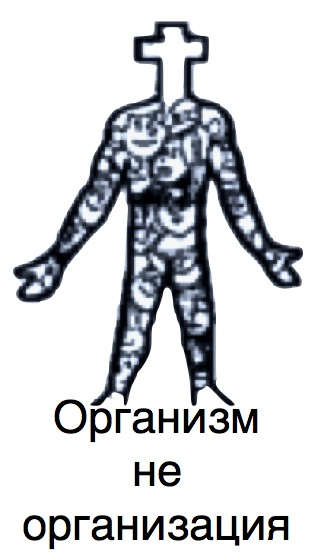 Церковь Божия состоит из всех тех, которые были спасены по вере во Христа. В Деян. 2:47 мы читаем Господь же ежедневно прилагал спасаемых к Церкви. Из этого нам совершенно ясно, что только спасенные люди входят в Церковь Христа. В 1 Кор. 1:2 мы читаем: ... церкви Божией, находящейся в Коринфе, освященным во Христе Иисусе, призванным святым, со всеми призывающими имя Господа нашего Иисуса Христа, во всяком месте:Согласно этому тексту, Церковь Божия состоит из людей, которые были освящены во Христе, призваны Богом к святой жизни, молящихся во имя Господа Иисуса Христа и признающим Его владычество. Как это отличается от таких характеристик верующих, как количество посещений богослужений в году и участие в разных религиозных обрядах!  Смотря на это с такой точки зрения, мы без колебаний можем сказать, что некоторые члены тела Христова принадлежат к таким религиозным общинам, которые нельзя назвать чисто библейскими, а другие люди могут посещать самую лучшую и истинную евангельскую общину, где проповедуют чистое Евангелие, но при этом сами не принадлежат телу Христову. Не все те люди, которые участвуют в различных религиозных ритуалах, обязательно принадлежат Христу и являются возрожденными людьми.  Некоторые принимают участие в них исключительно по народной традиции или семейной привычке, не имея ничего общего с Господом. Иисус проясняет в Ин. 17, что те люди, которые принадлежат Ему, имеют вечную жизнь в себе (стих 2), знают Бога (стих 3), принимают Слово Божие (стих 8), ненавидимы миром сим (стих 16), освящаются (стих 17) и соединены в любви (стихи 21-23). Только такие люди будут с Ним в славе.Универсальный характер Церкви виден в словах Иисуса в Ин. l0:16 Есть у Меня и другие овцы, которые не сего двора, и тех надлежит Мне привести: и они услышат голос Мой, и будет одно стадо и один Пастырь. Иудеи верили в то, что только они получают спасение. Иисус открывает в Ин. 17, что Он имеет и других овец, кроме иудеев и что Он создаст одно объединенное стадо. Его овцы имеют веру в Него (стих 26), слушают Его голос (стих 27), и следуют за Ним (стих 27). Отец сохранит всех их, так что ни один из спасенных не погибнет (стих 28,29).Организация или организм?И Он поставил одних Апостолами, других пророками, иных Евангелистами, иных пастырями и учителями, к совершению святых, на дело служения, для созидания Тела Христова. Еф. 4:11-12Далее, Церковь Христова имеет служителей. Это апостолы, пророки (проповедники), пасторы и учители (стих 11). Их работа заключается в том, чтобы подготовить христиан к служению всем людям, объединяться с другими верующими и углублять свои познания Господа Иисуса Христа  (стихи 12,13). Павел ничего не говорит о папах, кардиналах и священниках как служителях Его Церкви. И хотя Церковь Христова имеет своих служителей, было бы ошибочно считать ее организацией или корпорацией. Следующие стихи выражают очень важную истину: Его Церковь -- это в основном организм, а не организация. Это -- живое тело, Главой которого является Христос… Который есть глава Христос (стихи 15,16). Никто кроме Христос не имеет права именовать себя или присваивать титул главы Церкви. На что похоже тело Христово в обществе?В юридическом смысле Бог воспринимает универсальную Церковь как людей, соединенных во Христе, оправданных и принятых Отцом. Тем не менее, тело Христа имеет видимые проявления в форме поместных церквей. Все они имеют некоторые недостатки и им не достает совершенства в той или иной мере. Некоторые даже имеют очень серьезные недостатки в области теологии и организации, так что мы можем сомневаться в том, что они выражают истинную Церковь нашего Господа. И хотя мы будем стараться избегать критики, нам необходимо выработать некоторые критерии, которые помогут нам различать между церквами настоящими и фальшивыми. Слово Божие дает нам такие критерии и мы сейчас с ними познакомимся. Хотя одни церкви могут  быть более зрелыми, чем другие, все они должны стремиться к библейскому идеалу, если они желают считаться законной частью тела Христова.         Мы расположили эти критерии согласно четырем разделам для облегчения их изучения: чистота учения (доктрины), организация, поведение и богослужение. Чистота учения Небольшие расхождения  в доктринах по несущественным пунктам всегда существовали среди христиан. Это включает форму водного крещения, организацию богослужения в церкви и вопросы свободы совести и выбора в вопросах пищи и пития. Определенные доктрины являются главными для библейского мышления и не должны оспариваться. Отрицание какой-либо такой доктрины является основанием для оглашения данной поместной церкви пребывающей в заблуждении  и не имеющей права называть себя частью тела Христова.  Вот примеры таких основополагающих доктрин: непогрешимый характер Библии, как Слова Божия и признание его достаточным для церковной доктрины и практики; Святая Троица; божество Иисуса Христа, Его рождение от девы, Его смерть и воскресение, а также Его Второе пришествие в конце времен; спасение только по  благодати Божией без учета каких-либо заслуг человека; вечный суд для грешников и вечное блаженство для верующих. Если христианин сейчас пребывает в такой общине, которая отрицает какую-либо из этих доктрин, ему необходимо как можно быстрее выйти из нее, и найти теологически ортодоксальную поместную церковь. И хотя в такой церкви могут встречаться искренние и хорошие люди, Бог отвергнет ее, так как она отрицает важнейшие христианские истины, открытые в Его Слове. Чистота в организации Истинное тело верующих признает только Иисуса Христа своим единственным Главою Вселенской Церкви. Оно отрицает любые власти, как религиозные, так и светские, которые претендуют на верховенство в Церкви и на право управлять ее и христианами на земле.             Такая церковь практикует множество служителей (Деян. 14:23; Tит. 1:5). Служители -- это духовные лидеры церкви, такие как пасторы, евангелисты и миссионеры (Eф. 4:11,12). Эти начальники правят со властью, но не деспотично (1 Пет. 5:1-3). Они пасут верующих и духовно о них заботятся (Деян. 20:28). Никакой человек не должен единолично управлять церковью, как диктатор или верховный и непогрешимый правитель. Те люди, которые руководят чем-либо без подотчетности другим людям, как правило переходят границы дозволенного. Такая церковь глубоко ущербна и нечиста в смысле организации своего служения и жизни.Высшая власть в церкви находится в руках собора ее служителей, а не у статистического большинства ее членов. Церковь Божия не управляется методами политической демократии. Бог управляет ею через Своих служителей, а не через «референдумы» на общем собрании всех членов. Служитель -- это слуга Бога, а не депутат избравших его коллектива людей (Деян. 20:28; 1 Фес.5:12-13; Евр. 13:17).Поместная церковь не имеет права решать для себя, что есть истина, а что не есть истина, и вырабатывать для себя самой символ веры из здравых доктрин. Церковные соборы решают все теологические трудности и споры. Они состоят из служителей поместных церквей и миссионеров, ассоциированных с этими поместными церквами. Такие соборы выдают решения и постановления, обязательные для всех поместных церквей своей деноминации. Эти решения и постановления  потом передаются в поместные общины для безоговорочного исполнения (Деян. 15:1-31;16:4).Библейский пример В первом веке разгорелся сильный спор относительно необходимости соблюдать обрезание и важно отметить, что первые христиане не сделали: они не написали письма какому-либо церковному авторитету с просьбой дать ответ, как поступить правильно в этом вопросе. Не решили они отдать этот вопрос и в поместные церкви для самостоятельного поиска истины и автономного принятия решения. Не решили они и сделать этот вопрос личным делом каждого отдельного верующего, который по своей совести решал бы для себя, как ему поступить. Право на свободу совести в вопросах второстепенных и несущественных в Церкви допустимо. Однако, в фундаментальных вопросах, таких как средства спасения, первые христиане передали это на усмотрение совета старейшин Вселенской Церкви (Деян. 15).В повседневной жизни церкви служители трудятся в области доктрины и поддержания необходимых знаний среди членов церкви. Спорные же и трудные вопросы, которые иногда возникают в жизни Церкви, не могут быть решенными постановлением членского собрания  отдельной общины, и они становятся темой для соборов посланных на них служителей поместных церквей.                          И хотя в некоторых  евангельских церквах имеет место организационная неустроенность, это не должно быть основанием для выхода из них. Возможно, многие члены этих церквей не получили достаточного образования и наставления в вопросах библейского устройства жизни и служения Церкви, но они искренно служат Господу от всего сердца. Организационные вопросы не такие важные, как теологические или нравственные.  Если же поведение служителей церкви носит диктаторский характер, так что духовный рост каждого отдельного члена общины становится невозможен, стоит перейти в другую поместную церковь. Точно так, если служители не могут осуществлять библейскую модель дисциплины и нечистота и грех врываются внутрь церкви, выход из такой церкви будет лучшим вариантом. Чистота свидетельстваБиблейская церковь строго соблюдает нравственную дисциплину. Служители обличают тех членов церкви, которые упорствуют в грехах и наказывают их. Те из членов церкви, которые отказываются оставить грехи и подчиниться служителям, должны быть отлучены. Библейская церковь должна иметь безукоризненную репутацию и не быть таким местом, где снисходительно относятся ко греху (Eф. 5:13).Библейская церковь строго отделяется от мира сего. Истинная церковь не имеет ничего общего с теми  религиозными структурами, которые игнорируют здравое библейское учение или практикуют идолослужение.  Единство без истины -- нечестивое единство (2 Кор. 6:14-18).Библейская церковь не занимается законничеством. В ней проповедуют праведность только по вере в Христа, а не на  основании каких-либо человеческих дел или обрядов, таких как одежда, виды пищи или соблюдение субботы  (Гал. 3:1-6; Кол. 2:16).Истинная церковь проповедует Евангелие. Церковь не может быть истинной, если она игнорирует одну из важнейших целей своего  существования. Великое поручение, которое Иисус дал ученикам в Мф. 28:19 лучше всего выражает эту цель. Итак идите, научите все народы...Чистота в служении В Церкви следует проповедовать Слово Божие и делать это верно и преданно. В Церкви не следует проповедовать социальную активность, заниматься политикой, увлекаться философией или обсуждением личных мнений людей (2 Tим. 4:1,2).Церковь должна точно и верно исполнять данные Господом обряды: крещение и вечерю Господню (Деян. 2:42).На богослужении должен во всем быть порядок. Там не место шуму, разговорам и всему тому, что нарушает порядок и благоговение (1 Кор. 14:23,40).Всегда помните: новообразованные поместные церкви первое время переживают период становления и в них может отсутствовать один из важнейших элементов истинной церкви. К этому следует относиться с пониманием. Но в тех случаях, когда община ранее знала истину, но сознательно начала отказываться от библейских стандартов, поблажек быть не должно!                 Коринфская церковь была плотской, допускала беспорядок и иногда даже терпела аморальное поведение своих членов. Тем не менее, Павел называл ее церковью Божией.  Почему он так называл ее, зная о всех тех безобразиях, которые в ней творились? Потому что он знал -- коринфяне в то  время были еще «младенцы» во Христе и нуждались в учении Слова Божия. Они  недавно вышли из языческой среды и нуждались в обучении. Было ли бы разумно для более духовного верующего выходить из этой церкви и искать «лучшую»? Конечно же, нет! Лучшего всего для такого христианина было бы активно включиться в служение и помочь служителям  быстрее добиться духовной зрелости всей общины. Выход из общины оправдан только в том случае, если церковь сознательно отказывается добиваться духовного роста и исполнения стандартов святости Божией. Важные вопросы о ЦерквиКак следует относиться к различным деноминациям в христианстве?Этот вопрос имеет две стороны. В принципе, разделения на деноминации указывает на плотский характер и духовную незрелость этих христиан. В каком-то смысле различные деноминации содействуют еще большему разделению, искушая отдельного верующего занять позицию изоляционизма и считать  «свою» церковь единственно истинной и правильной. Он даже может жалеть других верующих, принадлежавших к иным деноминациям и чувствовать  угрызение совести в случае «кражи» других овечек при их переходе в его, истинную церковь.  Вместе с тем, деноминации сыграли и позитивную роль. С распространением различных сект и ересей ортодоксальные поместные церкви стали объединяться для поддержания истины и чистоты в одно целое.   Тем более, навряд ли смогла бы  существовать пресвитерия или собор церквей  вне рамок одной единой деноминации. Сама идея и принцип служения пресвитерии и созыва церковны соборов -- библейская (1 Tим. 4:14; Деян. 15). Если в данную эпоху и в этих краях библейские принципы управления Церковью лучше всего поддерживать  в рамках деноминации, тогда она законна и позитивна. Кто имеет право наказывать в Церкви?Согласно Галатам 6:1, эту функцию должны осуществлять только служители:Братия! если и впадет человек в какое согрешение, вы, духовные, исправляйте такового в духе кротости, наблюдая каждый за собою, чтобы не быть искушенным.Какие причины могут  считаться законными для отлучения?Содействие расколу или ереси (Tим. 3:10; Рим. 16:17), упорство в тяжком грехе (1 Кор. 5:9-13).Итоги Истинная Церковь Христова -- это живой организм, состоящий из спасенных людей по вере в Иисуса Христа. Только Он единый является Главой Церкви. Сущность и природа Церкви -- сверхъестественная, а не человеческого происхождения. В поместных церквах истинная Церковь Христова демонстрирует чистоту в учении, организации, поведении и богослужении.  Обзорные вопросы: единство и универсальность Церкви 1. Верно или Неверно: ________Церковь Христова не есть организация. 2. Верно или Неверно: ________Церковь Христова  является скорее живым организмом, а не бюрократической организацией.3. Верно или Неверно: ________Церковь Христова имеет только одного Главу, Папу Римского. 4. Верно или Неверно: ________Спасенные и только спасенные являются членами Вселенской Церковь Христова  Церкви Христа. 5. Верно или Неверно: ________Очень даже может быть, что некоторые католики являются членами тела Христова, а некоторые евангельские верующие -- нет. 6. Верно или Неверно: ________Церковь Христова во вселенском ее смысле является видимым организмом. 7. Верно или Неверно: ________Церковь Христова в принципе является духовной, а не материальной и земной.  8. Верно или Неверно: ________Членство в поместной церкви, в которой проповедуют Библию, гарантирует личное спасение.  9. Верно или Неверно: ________Все церкви, которые называют себя «христианскими», являются законным выражением универсального Тела Христа.  10. Верно или Неверно: _______Настоящие церкви всегда и во всем соответствуют библейским критериям, упомянутым в данном пособии.  12. Верно или Неверно: _______Для того, чтобы поместная церковь была хорошо организована, требуется множество служителей.  13. Верно или Неверно: _______Служители -- это старейшины с хорошей репутацией в поместной церкви. 14. Верно или Неверно: _______Пресвитерия состоит из всех служителей всех поместных церквей данного края или города. 15. Верно или Неверно: _______Совет или пресвитерия старейшин состоит из всех служителей, которые принадлежат к одной структуре ассоциированных в союзе церквей.  16. Верно или Неверно: _______Рядовой член церкви с хорошей репутацией в поместной церкви даже не будучи рукоположенным служителем может голосовать на конгрессе или собрании пресвитерии. 17. Верно или Неверно: _______Согласно демократическим стандартам Библии поместная церковь всем собранием своих членов имеет полномочия решать все вопросы, которые касаются теологии и модели своего правления.  18. Верно или Неверно: _______Если в поместной церкви ее член видит недостатки в организации, он имеет полное право выйти из нее и перейти в лучшую общину. 19. Верно или Неверно: _______Церкви имею право принимать участие в экуменическом движении наряду с теми церквами, которые не разделяют ее доктрин, проявляя дух толерантности.  20. Верно или Неверно: _______В наши дни можно использовать кафедру церкви для продвижения социальной активности. Ответы: 1 = Неверно; 2 = Верно; 3 = Неверно; 4 = Верно; 5 = Верно; 6 = Неверно; 7 = Верно; 8 = Неверно; 9 = Неверно; 10 = Неверно; 11 = доктрина, организация, свидетельство, богослужение; 12 = Верно; 13 = Неверно; 14 = Верно; 15 = Верно; 16 = Неверно; 17 = Неверно; 18 = Неверно; 19 = Неверно; 20 = Неверно. Глава 7: Безопасность избранных   Мистер Джонс жил распутной жизнью до того дня, как он посетил евангелизационное собрание в одной церкви. Он откликнулся на призыв принять Христа и публично исповедать свою веру. В течение следующих месяцев он верно посещал все собрания для  новообращенных, читал Библию и проявлял все признаки улучшения своего поведения.  Однажды он сорвался и напился прямо на улице. Все следующие недели разные христиане желали ему помочь, но он упорно отказывался прислушаться в добрым советам. Он вернулся к своей прежней греховной жизни и оскорбительно отвергал Евангелие. В этом состоянии он прожил несколько лет и наконец умер. Куда пошел после смерти мистер Джонс: в небеса или в ад?Многие поколения христиане спорят о том, может ли христианин потерять свое спасение?В шестнадцатом веке появились люди, которые начали учить, что рожденный свыше христианин может потерять спасение, упорствуя в тяжких  грехах и отпавши от веры. Эти люди без сомнения сказали бы, что мистер  Джонс после смерти оказался в аду. Другие отвергли этот взгляд и заявляли, что такие христиане идут на небеса, независимо от своего отступления, потому что они были в прошлом рождены свыше.Первая партия утверждала, что их доктрина необходима для поддержания страха Божия среди христиан, которые в противном случае получили бы индульгенцию на грехи. Другая партия утверждала, что доктрина о полной безопасности единственная может сохранить Евангелие от яда человеческой  философии, согласно которой спасение зарабатывается и сохраняется заслугами человека.  К счастью, эти две точки зрения не являются единственными для выбора. Есть еще одна доктрина, которую излагали реформаторы. Эта доктрина называется стойкость и сохранение избранных. Два других взгляда на эту тему являются на самом деле извращением первоначального учения Реформации.  Суть доктрины о стойкости и сохранении святых заключается в следующем:
Бог имеет избранных и оправданных людей, которых Он сохраняет от жизни в грехе и отпадения от веры, дабы они не потеряли свое спасение. Он совершает это по благодати через Святой Дух, Свое Слово, наказания, увещевания и поместив в их сердце любовь и  страх Божий.  Обратите внимание на то, что это определение доктрины радикально отличается в важнейших пунктах от других двух взглядов. Во-первых, наша безопасность тесно связана с двумя другими важными доктринами: избрания и оправдания.  Во-вторых, доктрина утверждает, что существуют определенные условия, при которых христианин потерял бы спасение, если бы он их удовлетворил. Вот они:  жизнь в грехе или отступление от веры. В этом смысле сохранность спасения зависит как минимум гипотетически от первого утверждения. Это отличается от того, что Бог сохраняет Свой народ от апостасии, так как основанием безопасности является крест Христов, а не человеческие усилия.  В-третьих, эта доктрина утверждает, что избранные не потеряют свое спасение. В этом  смысле это согласовывается со вторым взглядом, но отличается в двух важных пунктах: это отрицает возможность того, что Бог позволил бы избранному человеку окончательно  и навсегда отойти от веры. Это укореняет безопасность в доктрины избрания и оправдания, а не в идею рождение свыше, выводя тему сохранности верующего из сферы человеческих способностей и вводя ее в измерение установлений Бога.  Наконец, хотя безопасность верующего может быть даром от Бога, она начинает оперировать практическими мерами, которые проявляются в повседневной жизни христианина. Вся ирония заключается в том, что две другие точки зрения, хотя и кажутся противоположными, имеют нечто общее: обе ставят безопасность верующего в сферу действий и веры самого человека. В этом пункте могут быть некоторые недоразумения. Для выяснения проблемы давайте посмотрим на то, что доктрина о безопасности верующего не утверждает.  Мы не учим тому, что эта доктрина является индульгенцией на грех. Это привело бы нас к явному противоречию с тем фактом, что Бог сохраняет Свой народ от этих поступков. Основанием нашей безопасности и сохранности спасения является способность Бога сохранить нас от таких условий, которые неизбежно ведут к потере спасения.   Не учит доктрина безопасности спасения и тому, что христиане освобождаются от своих усилий по хранению себя от греха и своего спасения. Бог знает, как сделать жизнь некомфортабельной для тех христиан, которые пренебрегают своими обязанностями.  Не означает доктрина о спасении и того, что Бог полностью  лишает Свой народ свободы выбора между добром и злом. Мы утверждаем, что христиане могут отойти от веры, если  сами того захотят. Как Бог использует Свои меры воздействия на верующих, чтобы они этого не захотели, будет предметом нашего следующего раздела. Библейские доказательства Если истинно избрание, то таким же истинным должно быть и сохранение верующих. Быть избранным от вечности означает, что Бог найдет те средства, которые необходимы для достижения этой цели, ради которой Бог и создал этих людей. Хотя для подтверждения этой доктрины достаточно одной человеческой логики, нас учат и Писания, связывая в одной целое и избрание и сохранение христиан, используя различные отрывки Нового Завета:1. Наше прославление является конечным плодом нашего предопределения. Рим. 8:30. А кого Он предопределил, тех и призвал, а кого призвал, тех и оправдал; а кого оправдал, тех и прославил. Рим. 8:302. Иоанн приветствует избранную госпожу 2 Ин. 1,2 и затем утверждает, что истина ... пребывает в нас и будет с нами вовек. 3. Согласно Иуды 1, призванные освящены Богом Отцем и сохранены Иисусом Христом.4. Добрые дела избранных так точно предопределены, как и сами избранные. Мы никогда не должны забывать этого ни в какой дискуссии на тему о безопасности верующих. См. Еф. 2:10:Ибо мы – Его творение, созданы во Христе Иисусе на добрые дела, которые Бог предназначил нам исполнять.  5. Исаия также отмечает, что все добрые дела, которые совершает народ Божий, были предназначены для совершения Богом.Господи! Ты даруешь нам мир; ибо и все дела наши Ты устрояешь для нас. Ис. 26:12Если добрые дела избранных были предназначены Самим Господом для нас, то как мы можем быть осуждены за их выполнение? Если оправдание истинно, то точно так истинно и сохранение оправданных. При этом главную роль играет вменение избранным праведности Иисуса Христа. Если праведность Христа была передана нам вне зависимости от всяких наших заслуг и добрых дел, то и наши дела злые не могут быть причиной лишения нас этой праведности. Если стартовым пунктом была не наша праведность, то не может она быть и пунктом каких-либо  изменений и лишений нас чего-либо, исшедшего от Бога. Степень нашего освящения может изменяться, но наше оправдание не может изменяться. Последнее основано на установлении Божием, а не заслугах и добрых делах человека.  Господи! Ты даруешь нам мир; ибо и все дела наши Ты устрояешь для нас. В Библии вы не найдете ничего подобного, как доктрина о «деоправдании». Нигде в Библии вы не найдете примера того, как ранее оправданный верующий впоследствии вернулся в свое прежнее состояние осуждения. Вот почему Павел говорит, что Бог не принимает обвинений против Своих избранных и оправданных чад.  Кто будет обвинять избранных Божиих? Бог оправдывает их. Рим. 8:33Так что -- Бог просто игнорирует грехи Своего народа? Нет! Он знает, как наказывать тех верующих, которые этого требуют. В Рим. 8 Павел говорит о последнем осуждении. Первый стих вводит основополагающий принцип этой темы: Итак нет ныне никакого осуждения тем, которые во Христе Иисусе живут не по плоти, но по духу. Павел никогда не утверждал, что христиане никогда не могут грешить; речь идет о том, что грех перестал быть причиной осуждения христиан.  Вся глава 8 описывает то, какими есть избранные. Они живут по Духу, а не по плоти. Они имеют внутреннюю уверенность Святого Духа и не желают жить во грехе.  Будем предельно ясными в этой пункте: Павел не излагает здесь некоторые условия, как бы утверждая: «делайте то и то, и вы будете спасены». Если бы он так поступил, он  бы противоречил сам себе, так как он перед этим написал целых семь глав, доказывая, почему спасение дается только по благодати, не учитывая услуги людей.   Глава 6 Римлян подчеркивает тоже самое. Павел указывает на невозможность греховного образа жизни тех людей, которые стали мертвы для греха через оправдание. Что же скажем? оставаться ли нам в грехе, чтобы умножилась благодать? Никак. Мы умерли для греха: как же нам жить в нем? Рим. 6:1-2.В предыдущих трех главах Павел объяснил, как действует оправдание. Далее, в главе 6 он показывает, как живут оправданные люди.  Грех уже не царствует в их жизни, потому что они мертвы для греха. Они стали рабами праведности. Как же они могут потерять спасение?Вот такая логическая цепочка часто появляется в дискуссиях о возможной потере спасения верующими:• тяжкий грех влечет за собой осуждение.• некоторые христиане совершают тяжкий грех.• следовательно, некоторые христиане осуждены.На первый взгляд кажется, что здесь имеется железная логика. Но это не так по ряду причин. Во-первых, Библия нигде не учит тому, что только «тяжкий» грех влечет за собой осуждение. Всякий грех влечет за собой осуждение. Следуя этой логической цепочки, мы должны констатировать, что абсолютно все христиане находятся под  осуждением, ибо каждый грешит ежедневно в том или ином.   Однако, в этой цепочке имеется еще более серьезная ошибка -- она полностью игнорирует оправдание. Самой главной целью оправдания является создание барьера между грехом и осуждением христианина. Если оправдание в этом терпит неудачу, то нам не было бы никакого смысла стремиться к оправданию. Христос вменяет Свою  праведность верующему в форме непреодолимой стены между грехом и осуждением. Итак, первое утверждение слабо. Грех не всегда ведет к осуждению. Для избранных Божиих он никогда не грозит осуждением, потому что Бог не принимает никакого обвинения против Своих чад. Дает ли это христианам индульгенцию на грех? Нет, наоборот, это дает христианам возможность стремиться к освящению, не испытывая страха пред Небесным Отцом, который каждое мгновение жизни на земле угрожает оставить их, если они не будут самым совершенным образом исполнять все Его заповеди.  Истинные христиане никогда и в мыслях не мечтают получить индульгенцию на грех. Согласно Библии новость о том, что их спасение вечно и непоколебимо, заставляет их еще усерднее стремиться устоять в борьбе с грехом. Это является одним из признаков того, что они действительно избраны Богом.  И всякий, имеющий сию надежду на Него, очищает себя так, как Он чист. 1 Ин. 3:3Каждая доктрина о благодати в отдельности предполагает безопасность верующегоЕсли Бог суверенен и все существует потому, что это угодно Его неизменной воле, тогда ничто из Его намерений не может не исполниться, включая спасение избранных Им людей.  Если мы совершенно не способны спасти самих себя, то точно так мы совершенно не способны сохранить свое спасение. И то и другое совершает только Бог.  Если жертва Христа действительно действенна, то никто из  тех людей, за кого Он  умер, не может погибнуть в вечности, так что весь Его народ будут сохранен в полной безопасности. Тем более, что за него непрестанно ходатайствует Первосвященник Иисус Христос. Разве Он не является нашим залогом и посредником Нового Завета, заключенного Им с нами?Избранные собраны в теле Христа. Он не отсечет от Себя ни один из Своих членов. Наше освящение и действенный призыв связаны с нашей безопасностью, что подтверждает Иуда 1:Иуда, раб Иисуса Христа, брат Иакова, призванным, которые освящены Богом Отцем и сохранены Иисусом Христом.Отрывки Писаний, подтверждающие истинность этой доктрины:И избавит меня Господь от всякого злого дела и сохранит для Своего Небесного Царства, Ему слава во веки веков.  2 Тим. 4:18…силою Божиею через веру соблюдаемых ко спасению, готовому открыться в последнее время. 1 Пет. 1:5Мы знаем, что всякий, рожденный от Бога, не грешит; но рожденный от Бога хранит себя, и лукавый не прикасается к нему.  1 Ин. 5:18Могущему же соблюсти вас от падения и поставить пред славою Своею непорочными в радости.  Иуды 24 Он хранит души святых Своих; из руки нечестивых избавляет их. Пс. 96:10Доказательства библейской логики Любая иная доктрина, кроме вечной безопасности верующих, ведет к иному «евангелию», в котором спасение зависит от воли и дел человека.  Главная проблема всех других взглядов заключается в том, что они основаны на совместной работе в деле спасения: Бога и человека.  Библия настаивает на том, что  христиане получают абсолютную безопасность своего спасения. Это имеет смысл лишь в том случае, если они сохраняются Богом (2 Пет. 1:10; Евр. 6:11,19; 10:22; 1 Ин. 5:13).Писания говорят о том, что верующие получают печать Святого Духа. Эта печать хранится до самого дня искупления (Eф. 1:13; 2 Кор. 1:22). Какова была бы ценность этой печати, если бы она могла быть  сорвана и разрушена?Верность Божия является основанием нашего послушания, но не наши человеческие силы. Он обещает хранить нас в полной безопасности до самого конца, так что мы пребудем безупречны и сохранены от всякого зла. …ожидая явления Господа нашего Иисуса Христа, Который и утвердит вас до конца, чтобы вам быть неповинными в день Господа нашего Иисуса Христа. 1 Кор. 1:8 Но верен Господь, Который утвердит вас и сохранит от лукавого. 2 Фес. 3:3Сила  Божия нас хранит надежно. …силою Божиею через веру соблюдаемых ко спасению. 1 Пет. 1:5Мы можем иметь полную уверенность в том, что Бог завершит в нас то доброе дело спасения, которое Он в нас начал. ...будучи уверен в том, что начавший в вас доброе дело будет совершать его даже до дня Иисуса Христа. Фил. 1:6Воля Отца -- это последнее слово в деле сохранения спасения святых. Он же желает, чтобы никто из тех, кого Он дал Иисусу, не погиб.  Воля же пославшего Меня Отца есть та, чтобы из того, что Он Мне дал, ничего не погубить, но все то воскресить в последний день. Ин. 6:39Иисус подтвердил и гарантировал это, сказав, что никто из этих людей не погибнет. да сбудется слово, реченное Им: из тех, которых Ты Мне дал, Я не погубил никого. Ин. 18:9Неизменная воля Бога Отца является основанием нашего утешения. Посему и Бог, желая преимущественнее показать наследникам обетования непреложность Своей воли, употребил в посредство клятву, дабы в двух непреложных вещах, в которых невозможно Богу солгать, твердое утешение имели мы, прибегшие взяться за предлежащую надежду. Евр. 6:17,18.Так как избранных невозможно обольстить, они не могут впасть в апостасию, то есть, отступить от веры. Ибо восстанут лжехристы и лжепророки, и дадут великие знамения и чудеса, чтобы прельстить, если возможно, и избранных. Mф. 24:24Наша безопасность не менее надежна, чем действенность ходатайства Христа за Свой народ. посему и может всегда спасать приходящих чрез Него к Богу, будучи всегда жив, чтобы ходатайствовать за них. Евр. 7:25Христос молит Своего Отца о том, чтобы наша вера не оскудела и Отец сохранит Свой народ. Я уже не в мире, но они в мире, а Я к Тебе иду. Отче Святый! соблюди их во имя Твое, тех, которых Ты Мне дал, чтобы они были едино, как и Мы. Ин. 17:11Доктрина об освящении предусматривает нашу безопасность, потому что нам гарантировано окончательное освящение. По сей-то воле освящены мы единократным принесением тела Иисуса Христа... Ибо Он одним приношением навсегда сделал совершенными освящаемых. Евр. 10:10,14Сам Бог обещает нам полное освящение.  Сам же Бог мира да освятит вас во всей полноте, и ваш дух и душа и тело во всей целости да сохранится без порока в пришествие Господа нашего Иисуса Христа. Верен Призывающий вас, Который и сотворит сие. 1 Фес. 5:23,24Но если все таки христианин жил греховной жизнью, то попадет ли он на небеса после смерти? Это центральный вопрос, который возникает в каждой дискуссии на тему о безопасности спасения. Для ответа на него давайте зададим несколько других вопросов такого же рода:На что похож квадратный круг?Каким будет синий цвет, если его смешать с зеленым?Если грешник был бы святым, спасется ли он?Все эти вопросы относятся к той же категории, что и первый вопрос об участи христианина, жившего и умершего в грехах. Эти вопросы не имеют  смысла, потому что их составные элементы взаимоисключающи. Сама идея о святом в аду такая же абсурдна, как и идея о квадратном круге.  Вспомним мистера Джонса, о котором мы размышляли в самом начале этой главы. Он был рожден свыше, но прожил жизнь и умер в грехах. Сторонники одного взгляда считают, что он пошел в ад. Сторонники противоположного взгляда считают, что он пошел на небеса. Библейский взгляд на этот вопрос заключается в том, что такого христианина никогда не могло быть в природе. Невозможно дать правильный ответ на абсурдные вопросы. Это -- фундаментальный закон  логики. Единственно разумный ответ на этот вопрос -- давайте не будем заниматься чепухой!  Ничто не может быть яснее 1 Ин. 3:9Всякий, рожденный от Бога, не делает греха, потому что семя Его пребывает в нем; и он не может грешить, потому что рожден от Бога. Согласно теологии Иоанна всякий рожденный свыше от Бога не может жить греховной жизнью. Конечно же, это не гарантирует его от разных временных падений и греховных ошибок. Кроме всего прочего, Иоанн дал ясно понять, что всякий, заявляющий, что он не имеет греха, есть лжец. Однако, мы имеем ходатая Господа Иисуса Христа, Который ходатайствует за нас, особенно когда мы впадаем в грех. Иоанн объясняет, почему возрожденный верующих не живет в грехе. Иисус хранит его от этого. Мы знаем, что всякий, рожденный от Бога, не грешит; но рожденный от Бога хранит себя, и лукавый не прикасается к нему. 1 Ин. 5:18 Библейские авторы иногда применяют такой учебный прием, как гипотеза, которая противоречит факту. Сам Иисус использовал этот прием, когда Он говорил  если скажу, что не знаю Его, то буду подобный вам лжец. Но Я знаю Его и соблюдаю слово Его. Ин. 8:55. В указанных условиях Иисус был бы лжецом. Данная гипотетическая ситуация не стала реальностью.  Апостол Павел использовал этот прием в Рим. 2:13, где он обсуждает тему оправдания по закону. Он утверждает, что если кто-либо смог исполнить во всем закон, он бы стал праведником по делам закона. не слушатели закона праведны пред Богом, но исполнители закона оправданы будут. Считал ли сам Павел, что  на свете есть хотя бы один человек, который был оправдан  таким образом? Конечно же, нет. Из Послания к Римлянам мы узнаем, что никто  из людей не способен всегда и во всем соблюдать закон, и поэтому никто из людей не может быть оправдан  законом. Павел говорил гипотетически, чтобы лучше показать этот духовный принцип.  Вопрос об участи в вечности души греховного верующего также можно  отнести к такой гипотетической категории. То есть, говоря гипотетически, мы могли бы сказать, что такой верующий пойдет в ад. Это есть чисто гипотетическая ситуация, ибо Бог непременно сохранит всех Своих чад и весь народ.  Как на практике реагируют  истинные верующие на  вопрос о безопасности спасения? Считают ли они эту доктрину индульгенцией на грех? Что об этом говорит Иоанн?И всякий, имеющий сию надежду на Него, очищает себя так, как Он чист. 1 Ин. 3:3Эта благая весть ведет верующих к стремлению очищаться и очищаться. Это и есть ответ на вопрос о том, не будет ли эта истина о безопасности спасения индульгенцией на грех для верующих?  Бывают ли такие люди, которые используют благодать Божию и злоупотребляют безопасностью спасения для своей греховной жизни? Да, Иуды 4 описывает таких людей:Ибо вкрались некоторые люди, издревле предназначенные к сему осуждению, нечестивые, обращающие благодать Бога нашего в повод к распутству и отвергающиеся единого Владыки Бога и Господа нашего Иисуса Христа. Все те люди, которые используют доктрину о безопасности спасения верующих для оправдания своей греховной жизни этим подтверждают, что они являются осужденными грешниками. Как же Бог хранит Свой народ?Одним из самых частых возражений против доктрины о безопасности верующих является библейское увещевание к верующим бодрствовать и быть стойкими. Эти люди предполагают, что если есть заповедь сражаться и быть стойкими, значит есть возможность пасть и погибнуть на веки.  Послание к Евреям полно примеров таких призывов и предостережений от отпадения от веры. Тех же людей, которые не выполнят эту заповедь, ожидает крах в вере и погибель в вечности. Так как отпадение ведет к осуждению, это является очень серьезной опасностью для всего народа Божия. В  противном случае зачем было писать об этом?  Ответ на это возражение содержится в парадоксе, выраженном в Иер. 32:40И заключу с ними вечный завет, по которому Я не отвращусь от них, чтобы благотворить им, и страх Мой вложу в сердца их, чтобы они не отступали от Меня. Бог хранит народ завета тем, что помещает в их сердца страх. Но страх чего или кого? Страх Самого Бога и страх отпасть от Него. Как Бог этого добивается? Посредством увещеваний, предупреждений и даже угроз. Все эти вещи являются теми средствами, с помощью  которых Он добивается от Своего народа верности Себе.   Согласно вышеприведенному стиху, вечная природа завета делает невозможным для Бога прекратить благословлять Свой народ. Ключевое благословение Божие заключается в том, что Он вкладывает в сердца верующих страх Божий, что обеспечивает их верность завету. Итак, парадокс заключается в том, что существует парадокс между ответственностью верующего повиноваться и деяниями Бога по сохранению Своего народа и каждого отдельного верующего. Сам Бог гарантирует верность Своим избранным.  Павел выражает этот парадокс в Фил. 2:12,13,Итак, возлюбленные мои, как вы всегда были послушны, не только в присутствии моем, но гораздо более ныне во время отсутствия моего, со страхом и трепетом совершайте свое спасение, потому что Бог производит в вас и хотение и действие по Своему благоволению.В первой части Павел увещевает церковь трудиться над своим спасением, как будто бы это зависит от людей. Мы уже знаем, что падший человек не способен что-либо сделать для своего спасения ни своей волей, ни своими делами.  Бог производит в них желание и способность повиноваться Ему.  Итак, мы имеем такой парадокс: рожденный свыше верующий может отпасть  только если этого захочет он сам. Но истинные верующие этого никогда этого не захотят, потому что Бог дает им и мысли и желания. Такое точно явление мы видим в евангелизации, когда мы говорим о том, что Бог угрожает вечным осуждением всех тех людей, которые откажутся покаяться. Как эта угроза относится к избранным? С точки зрения предвечных установлений Божиих, направленных на спасение избранных, так и должно быть. Тем не менее, Бог использует эту же угрозу как средство привести их к покаянию. И хотя само покаяние есть дар от Бога, дар благодати, она приходит на фоне этой угрозы. Поэтому не будет противоречием утверждать, что покаяние одновременно является и ответственностью человека и даром от Бога.  Доктрина о безопасности спасения подобна этому. Бог открывает Своему народу страшную опасность отпадения, помещая в их сердца страх. Парадокс заключается в том, что это используется как средство гарантии того, что в действительности этого отпадения никогда не случится.  В главе 2 этой книги мы узнали, что существование заповеди не обязательно доказывает способность человека ее исполнять. Тоже самое мы имеем в увещеваниях и угрозах верующим, которые предупреждают об опасности отпадения. Предупреждение об отпадении ни в коем случае не доказывает, что это отпадение случалось когда-либо в жизни христиан. Таким образом, предостережения и увещевания остерегаться отпадения не могут быть доказательствами ложности доктрины о безопасности спасения христиан.  Невозможно доказать Библией, что какой-либо рожденный свыше верующий отпал когда-либо и потерял свое вечное спасение.  Ложна вера: религиозные, но невозрожденные людиБольшая проблема: как мы можем отличить рожденных свыше верующих от тех, которые лишь кажутся таковыми? Некоторые люди являются замечательными актерами. Другие люди очень религиозны и думают, что они являются настоящими христианами.  Давайте задумаемся над этим фактом: эта проблема не нова. Даже во времена апостолов христиане сталкивались с этой трудностью. Некоторые люди живут такой жизнью, полностью посвященной Христу и изобилующей плодами Святого Духа, что сомневаться в них будет полным абсурдом. Другие же живут как бы в серой зоне между ярким светом и полной тьмою, так что мы часто задумываемся над тем, действительно ли они являются христианами или нет?  Все 1 Послание Иоанна была написано для того, чтобы справиться с этой проблемой. В нем автор подчеркивает, что он желает, чтобы мы имели полную безопасность нашего спасения. Это бы не имело никакого смысла, если бы доктрина о безопасности спасения была ложной. Иоанн желает, чтобы мы имели полную  радость в знании о своей безопасности. Но это не дается легко. Он дает нам в послании четкие критерии, чтобы помочь нам различать между истинными верующими и людьми, которые являются подделкой христиан. Как же живут те, которые действительно рождены от Бога? Согласно Иоанну, они пребывают в общении с Богом и любят своих братьев и сестер. Они всегда верны Церкви, не живут во грехе и свидетельствуют миру сему о своей вере во Христа. Они щедры и откликаются на нужды верующих, как духовные, так и материальные.  Много и часто говорить на  религиозные темы -- это не критерий апостола  Иоанна. Сам Иисус выразил эту мысль так:Не всякий, говорящий Мне: «Господи! Господи!», войдет в Царство Небесное, но исполняющий волю Отца Моего Небесного. Многие скажут Мне в тот день: Господи! Господи! не от Твоего ли имени мы пророчествовали? и не Твоим ли именем бесов изгоняли? и не Твоим ли именем многие чудеса творили? И тогда объявлю им: Я никогда не знал вас; отойдите от Меня, делающие беззаконие. Мф. 7:21-23.Христос не скажет: «Отойдите от меня, отступники  и отпадшие!» Он скажет: «Я никогда не знал вас». Религиозные люди, упомянутые в этом отрывке, не смогли сделать  две вещи, которые засвидетельствовали их  реальное спасение. Они не жили по воле Отца и не жили благочестивой жизнью. Вместо этого они сделали эти две вещи, которые не имеют никакого отношения к спасению: они много говорили на религиозные темы и делали чудеса. Их вера была фальшивой.  Другой пример фальшивой веры -- это Симон волхв. В  Деян. 8 мы читаем, что он уверовал и был крещен. Позже Петр обличил его, потому что он видел его сердце, которое было не право пред Богом. Симон был прообразом фальшивого и поверхностного верующего, который не имел в сердце спасающей истинной веры. Он активно принимал участие в религиозной жизни народа Божия, и даже был крещен. Но он не был возрожден.  Иаков посвятил часть второй главы своего послания теме фальшивой  веры. Даже демоны имеют  некую разновидность «веры», но не спасающую и истинную  веру (Иак. 2:19). Истинная вера ведет к послушанию Богу в жизни, что производит добрые дела, такие, какие были в двух приведенных  примерах: Авраам и Рахав. Люди имеют разные религиозные переживания, не зависимо от того, спасены они или нет. В церкви ставить личные субъективные переживания выше объективной истины очень опасно. Некоторые люди даже испытывают чувства эмоционального, но поверхностного покаяния, через которое они могут избавиться от многих вредных привычек. Именно это имел ввиду Петр в своем Втором Послании в главе 2. Там говорится о том, как некоторые очень религиозные люди, которые названы им лжепророки, пробираются в церковь и затем занимают высокие посты.  Петр говорит нам, что они избежали растления сим миром через познание Христа, но они стали верующими только умом, и пережили сильные ощущения избавления от дурных привычек. Но вместе с тем, он называет их колодцами без воды и рожденными на погибель.  Внешне они выглядят как хорошие христиане, но внутри они полны разврата. Они проповедуют ради денег и обладают большим очарованием. Они говорят о свободе, но сами являются рабами тления.  Могут ли возрожденные верующие сделать тяжкий грех и временно отпасть?Конечно же, да! Давид впал в грех блуда и убийства. Но это было временное явление, а не пожизненный образ поведения. Бог восстановил его. Один христианин сделал грех инцеста (1 Кор. 5). Но через церковное наказание был восстановлен. Итак, христиане могут впадать в самые страшные грехи и находясь в этом состоянии, они трудно отличаются от погибших грешников. Только время покажет их истинную природу.  Какие доказательства рождения свыше должны быть у новообращенного?Современные евангельские верующие придумали множество «покянных ритуалов», которые не имеют ничего общего с настоящим спасением. Большинство из этих действий сами по себе безобидны, но  пока они не будут восприниматься как то, что приносит грешнику спасение. Эти ритуалы включают в себя выход из зала к кафедре проповедника, молитва покаяния вслух в микрофон и на коленях, или хотя бы поднятие руки вверх на многотысячных евангелизационных собраниях.  К сожалению, некоторые церкви придают этим действиям статус доказательства истинного обращения к Богу. Такие «доказательства» явно не библейские, а потенциально  очень опасные, так как превращаются некоторыми христианами чуть ли не в условие спасения. Они никогда не должны быть основанием для уверенности в спасении. В противном случае вы создаете иное ложное «евангелие» и даже внушаете необращенному грешнику уверенность в его спасении. Это может привести к великой трагедии!  Как нам кажется, лучше всего следовать примеру апостолов. Во-первых, они наставляли людей, которые на  словах исповедали свою веру, призывали их всегда пребывать в вере. Затем они учили их  по домам Слову Божию. И в течение этого периода становилось ясно, действительно ли эти новообращенные  обратились к Богу. Некоторые быстро получают особую уверенность в своем спасении прямо от Святого Духа. Другие христиане только со временем обретают эту уверенность в спасении, после того, как они возрастают в благодати Божией и живут практической благочестивой жизнью.  Мы можем считать доказательствами рождения свыше новообращенных и говорить им об этом только тогда, когда их практическая жизнь  соответствует имени христианина. Именно такой подход применял Иоанн. Так делать должны и мы с вами. Итоги Доктрина о безопасности спасения христиан утверждает, что Бог хранит Свой народ, который Он предназначил для небес. Множество библейских отрывков показывают, что эта доктрина истинна и не нуждается в доказательствах человеческой теологической логики, так что достаточно уже связанных с ней других доктрин и без явных доказательств стихов Писания. Исследовательская научная честность требует самого  серьезного отношения к этой доктрине.  Оппоненты этой доктрины утверждают, что  она дает христианам как бы индульгенцию на грех. Это возражение противоречит самому себе, так как искренние христиане не желают иметь никаких индульгенций и тем более грешить.  Другие взгляды на эту доктрину ведут к «евангелию» спасения по заслугам.  Сохранение святых -- это дар от Бога Своим избранным. Христианин  несет ответственность за применение в своей жизни тех средств, которые ему дал Бог для сохранения спасения.  Сам Бог позаботится о том, что бы каждый истинный христианин успешно их применял.  Доктрина о безопасности христиан дает великое утешение для истинных христиан в их борьбе с грехом, обеспечивая их достаточной базой безопасности и успешного исхода этой борьбы.  Могущему же соблюсти вас от падения и поставить пред славою Своею непорочными в радости, Единому Премудрому Богу, Спасителю нашему чрез Иисуса Христа Господа нашего, слава и величие, сила и власть прежде всех веков, ныне и во все веки. Аминь. Иуды 24, 25Возражения  Хотя мы уже рассмотрели главное возражение против этой доктрины в этой главе, некоторые другие требуют дополнительного внимания.  Евреям 6:1-6 Этот отрывок -- главная ударная сила  оппонентов доктрины безопасности спасения. Они считают, что он имеет ввиду христиан-вероотступников и показывает, что они потеряли спасение, которое имели ранее. Ответ: самая очевидная проблема с этим толкованием заключается в том, что оно доказывает гораздо более, чем это думают те, кто возражает. В стихах 4 и 6 мы читаем, что однажды просвещенные не могут быть восстановлены в покаянии. Если этот  текст имеет ввиду отпадших христиан, то тогда мы должны заявить, что отступник не может быть восстановлен  через покаяние. Мало кто из тех, кто использует данный текст в своих целях, согласится с тем, что согрешивший христианин никогда не сможет восстановить свое положение даже покаявшсь. Все мы лично знаем христиан, которые некогда отпали, но потом были восстановлены в церкви.  Сама Библия дает нам такие примеры. Уже достаточно одного этого для того, чтобы начать подозревать, имеет ли ввиду данный стих отпадших христиан?  Наши оппоненты часто приводят три причины, по которым они считают Евр. 6:1-6 отрывком, имеющим ввиду христиан. Во-первых, они заявляют, что те понятия и доктрины, которые здесь упомянуты, являются чисто христианскими. Во-вторых, духовный опыт, упомянутый здесь, также является чисто христианским, например, покаяние, просвещение Святым Духом и вкушение сил грядущeго века. В-третьих, фраза распинают в себе Сына Божия и ругаются Ему указывает на знание Евангелия этими людьми. Эти три пункта нам предлагают в качестве лучших доказательств того, что эти погибшие грешники были некогда рожденными свыше верующими. Но тщательное чтение всей этой главы наряду с предыдущей показывает нам, что данные утверждения совершенно беспочвенны. Неверно заявлять, что доктрины, упомянутые в данном отрывке, являются чисто христианскими. Они в равной степени и иудейские. Ветхий Завет говорит о них. Не будем забывать, что по сути Иисус Христос ничего нового иудеям не сказал, а лишь  исполнил то, что было ранее открыто в иудейских Писаниях. Поэтому все эти иудейские доктрины стали основанием и Его служения. Так как эти доктрины были также иудейскими, нет смысла предполагать, что просвещение и вкушение сил Святого Духа может подразумевать здесь только рожденных свыше христиан. Иудеи времен Ветхого Завета также были просвещены Духом Божиим через Писания. Они вкусили сил грядущего века через те чудеса и проповеди, которые совершали ветхозаветные пророки. Во-вторых, автор послания здесь обращается к совершенно иной аудитории по сравнению с первой частью главы. Впрочем о вас, возлюбленные, мы надеемся, что вы в лучшем состоянии и держитесь спасения. ст. 9Он обращается к этой аудитории возлюбленные, этот термин в Писаниях никогда не используется к людям, которые не входят в народ Божий. Значит автор уверен в том, что эти люди пребывают в гораздо лучшем положении по  сравнению с теми, на которых сходят проклятия, как это было в случае с предыдущей аудитории.  Автор данного послания рассматривает эту аудиторию как людей, посвященных делам любви во имя Иисуса, как служащих другим братьям и сестрам.  Ибо не неправеден Бог, чтобы забыл дело ваше и труд любви, которую вы оказали во имя Его, послужив и служа святым. ст. 10Они есть наследники завета Авраама и имеют надежный якорь в душе.  Бог, давая обетование Аврааму, как не мог никем высшим клясться, клялся Самим Собою... надежду, которая для души есть как бы якорь безопасный и крепкий. ст. 13,19Ничего подобного, упомянутому здесь, в Евреям 6:1-6 мы не видим. Следовательно, совершенно ясно, что автор различает между теми людьми, которые спасены и теми, которые просто религиозны, но не спасены.  В-третьих, что касается познания Евангелия ... ничего в данном отрывке не говорит о том, что эти познания были спасительными знаниями Слова Божия.  В итоге, мы можем констатировать, что Евреям 6 изображает не контраст между христианами-отступниками и верными христианами. Здесь речь идет о контрасте между иудеями, которые все еще колеблются между христианством и иудаизмом, и иудеями, которые раз и навсегда порвали с иудаизмом и полностью посвятили себя Христу. Итак, это предостережение к колеблющимся принять самое важное решение в жизни и избрать тот или иной путь.  Галатам 5:4Вы, оправдывающие себя законом, остались без Христа, отпали от благодати. Основываясь на этом тексте, оппоненты доктрины о безопасности спасения утверждают, что верующие могут отпасть от благодати и потерять спасение, будучи отлучены от Христа.  Ответ: Мы никогда не заявляли, что это невозможно, но при наличии определенных условий. Мы отрицаем только то, что Бог никогда не позволит этому случиться с теми людьми, которые были оправданы и избраны от вечности, ибо Он есть верный Своему завету и обетованиям.  Далее, Павел просто предостерегает Церковь от опасности возлагать упование на свое оправдание на что-либо иное, кроме единого Иисуса Христа.  Он подразумевает гипотетическую опасность  для Церкви как таковой отпасть. Здесь не идет речь об отдельном верующем, который теряет свое спасение.  Доктрина о безопасности христианина противоречит свободной воле человека Ответ: Это возражение искажает понятие свободная воля. Свободная означает имеющая способность избирать то, что человек желает и к чему стремится по своей природе. То, кем человек является, предопределяет то, чего он желает. Так как воля грешника находится  полностью под контролем его греховной природы, то он  свободно отвергает Иисуса Христа.  И противоположность этому -- возрожденный христианин  свободно желает пребывать во Христе, ибо это полностью соответствует его новой природе. Бог ни в одном, ни в другом случае не принуждает человека делать тот или иной выбор. Безопасность спасения -- это индульгенция на грехОтвет: Рожденные свыше люди не желают никаких индульгенций на грех. Благая весть об их гарантированном спасении побуждает их еще более очищаться и освящаться (1 Ин. 3:3). Те же люди, которые пытаются использовать доктрину о безопасности спасения, этим доказывают, что они -- осужденные грешники.  Иисус сказал претерпевший же до конца спасется. Это противоречит доктрине о безопасности спасения. Ответ: Это возражение приписывает данному тексту целый ряд включений. Оно предполагает, что некоторые верующие претерпят и спасутся, а некоторые не претерпят и не спасутся. Но что нам говорит сам текст? Да, действительно -- те, кто  претерпят, спасутся. Но это совсем не означает, что некоторые избранные не претерпят?Помните, что заповедь претерпеть только доказывает, что мы должны делать, а не то, что мы это должны делать без благодати Божией. Такое возражение было бы бессмысленным, как и утверждение, что вера не есть дар Божий потому, что Бог заповедал нам веровать и быть спасенными.  1 Коринфянам 9:27 усмиряю и порабощаю тело мое, дабы, проповедуя другим, самому не остаться недостойным. Этот текст, как кажется некоторым, указывает на обеспокоенность Павла потерять спасение. Как нам согласовать его с доктриной о безопасности спасения? Ответ: Предположим, что термин дисквалифицировать означает «потерять спасение». но это никак не означало бы отрицание безопасности христиан. Это просто указывало на то, что Павел говорит о важности дисциплины как средства устоять до конца. Тем не менее, странно утверждать, что термин дисквалифицировать  может означать только потерю спасения. Он может означать и дисквалификацию, то есть, отстранение от служения из-за провалов в дисциплине, но это еще не основание для утверждения, что он должен непременно означать потерю спасения.  Глава 8: Золотая цепьЕдинство доктрин благодати с вечным заветомДоктрины благодати подобны ключам на золотой цепи. Они открывают наше понимание драгоценных целей Евангелия. Что же это за золотая цепь, на которой весят эти ключи? Давайте условно назовем ее заветом благодати.  Что такое завет? Завет означает «контракт», «соглашение» или «союз». По сути завет означает договор между двумя сторонами.  Когда люди заключают договоры, они надеются получать взаимовыгодные прибыли, когда одна сторона дает другой нечто ценное и получает от нее нечто ценное для себя.  В завете благодати действует иной принцип. Бог заключает завет с человеком, хотя человек не способен дать  Ему ничего. Нам просто нечего предложить Богу что-либо взамен Его благодати. Поэтому Божественный завет имеет уникальную природу. Он более похож на вечное обещание давать  людям блага и делать это в одностороннем порядке. Единственное, что Бог  получает при этом -- это возможность проявлять Свою благодать и любовь. Как был учрежден завет благодати? Иногда завет называют заветом Авраама, потому что Бог заключил его именно с Авраамом. И хотя Бог проявлял Свою благодать и задолго до Авраама, в таких верующих, как Ной, Енох и другие, именно с Авраамом Бог впервые заключил полноценный с юридической точки зрения договор-союз.  Каковы главные элементы завета? В Бытии 12 Бог раскрыл Аврааму фундаментальную природу завета. Затем в Бытии 17 Он выделил некоторые основные его элементы.Условие заветаВ Быт. 17:1 Бог раскрывает основное условие для заключения завета: хождение с Богом и совершенство. Но тут возникает огромная проблема! Никто не может достигнуть в своей жизни совершенства. Не должны ли мы ожидать до тех пор, пока не  окажемся на небесах, чтобы насладиться благословениями завета с Богом? Благодаря вмененной нам праведности Христа через наше оправдание, мы ощущаем благословения завета уже сейчас. Как ни странно это выглядит, завет нам кажется одновременно и условным и безусловным, в зависимости от той точки зрения, с которой мы на него смотрим. С одной стороны он условный, так как Бог заключает завет только с совершенной стороной, с другой стороны, он безусловный, потому что Бог Христос, наш заместитель, добился этого совершенства для всех избранных.  На какой срок заключен завет?В Бытии 17:7 Бог называет этот  завет вечным. Павел также в Галатам 3 подчеркивает нерушимый характер завета, сравнивая его с человеческими союзами. Он доказывает, что если бы даже это  был союз человеческий, ни одна из сторон участников его не аннулировала. Тем более это завет, заключенный Богом!    
Братия! говорю по рассуждению человеческому: даже человеком утвержденного завещания никто не отменяет и не прибавляет к нему. Гал.  3:15Библия подчеркивает вечный характер завета и в таких текстах, как Исаии 55:10; 59:21; 61:8-9; Гал. 3:6-15.Это -- семейный заветЗавет включает верующих, и их  детей. Бог подчеркивает этот  факт  на протяжении всей 17 главы Бытия. Это его свойство особенно важною, так как на его основании мы входим в завет, заключенный с Авраамом. Павел объясняет в Гал. 3 и 4, что Иисус Христос был обетованным Семенем Авраама. Мы также являемся чадами Авраама через веру во Христа и участниками этого же завета. И хотя термин потомки Авраама является несколько образным, и несет духовное значение, в нем содержится и буквальная истина. Потомство верующих имеет некоторые преимущества на основании этого завета, хотя они в конце концов могут и погибнуть в вечности. Семейственный принцип является ключевым для этого завета. Это особенно  ярко подчеркивается в отношениях между Богом и Авраамом. В Быт. 17:18 мы читаем И сказал Авраам Богу: о, хотя бы Измаил был жив пред лицем Твоим! Авраам думал, что Бог имел ввиду именно Измаила, когда говорил об обетовании семени. Бог же объяснил ему, что Сарра родит ему другого сына, Исаака, который и будет его настоящим наследником и участником завета. Тем не менее, Бог благословил и Измаила земными благословениями, только потому, что он по плоти был сыном Авраама.  Библия изобилует драгоценными обетованиями для потомков праведников: И вот завет Мой с ними, говорит Господь: Дух Мой, Который на тебе, и слова Мои, которые вложил Я в уста твои, не отступят от уст твоих и от уст потомства твоего, и от уст потомков потомства твоего, говорит Господь, отныне и до века. Ис. 59:21   Потомки праведника не будут голодать (Пс. 36:25). Они будут жить в безопасности (Пс. 101:28). Они будут иметь надежду (Пр. 14:26). Они будут благословлены (Пр. 20:7).Апостолы признавали этот семейственный аспект завета. Петр заявлял в своей проповеди на день Пятидесятницы Ибо вам принадлежит обетование и детям вашим и всем дальним, кого ни призовет Господь Бог наш. Деян. 2:39Павел признавал некоторую степень формального освящения, хотя и не возрождающего характера, неверующих членов семей верующих в 1 Кор. 7:14,Ибо неверующий муж освящается женою верующею, и жена неверующая освящается мужем верующим. Иначе дети ваши были бы нечисты, а теперь святы. Знак и печать  заветаБог дал Аврааму внешний знак завета (Быт. 17:10; Рим. 4:11). Этот знак имел силу до тех пор, пока не пришел Иисус и не заменил его водным крещением (Кол. 2:11,12). Эти два знака символизируют одно и то же: преображение сердца, которое Бог дает Своим людям (Рим. 2:28,29; ср. Tит. 3:5,6).Слово «знак» означает «символ» и указывает на отношения верующих к завету. Слово «печать» означает Божественное обетование исполнить этот завет. Каковы преимущества завета? Рассказывают историю одного бедного юноши, которые решил эмигрировать из бедной страны Европы в США, чтобы там разбогатеть. Ему едва хватило денег на билет и мешочек сухарей с кусочками сахара. Он купил этот билет и взял на борт корабля с собой свой скарб нищего. Три недели этот молодой человек жил впроголодь, питаясь сухарями и запивая стаканом кипятка с кусочком сахара. Он стыдливо избегал корабельной столовой, где питались все пассажиры, поедая такие пахнувшие и вкусные блюда. В последний день путешествия он случайно узнал, что в цену билета входило и двух разовое питание в этой столовой... Его разочарованию не было пределов.Завет благодати подобен этому билету для бедных пассажиров. Некоторые христиане живут впроголодь, сами лишив себя великих возможностей своего «билета». Они так и не поняли все те благословения, которые им «положены» по билету. Их молитвы указывают на то, что они подобны нищим, которые выпрашивают самое элементарное, и свидетельствуют об отсутствии твердой веры. Они не знают своих прав и преимуществ чад Божиих по этому завету. Обетование Святого Духа В Гал. 3:14 мы читаем …дабы благословение Авраамово через Христа Иисуса распространилось на язычников, чтобы нам получить обещанного Духа верою. Христос умер на кресте для того, чтобы гарантировать, что сила Духа достигнет всех верующих, как иудеев, так и язычников. Это включает все виды служения Духа: Его силу, дары, работу по освящению и освобождение в жизни верующих.  							Диавол охотится за верующими, пытаясь внушить им комплекс неполноценности. Женщинам он говорит: «Ты не можешь получить всю  силу Святого Духа и духовные дары, потому что ты -- всего лишь женщина». мужчинам он говорит: «Религия и вера в Бога -- это занятие только для женщин». Молодежи он внушает: «Ты еще очень молод, тебе необходимо духовно возрасти и только потом ты получишь дары Духа». Служителям и пожилым он говорит: «Ты уже очень  стар и немощен, молодые тебя не будут слушать». Обетование Духа касается всех детей Авраама. На день Пятидесятницы Петрн сказал, что Бог изольет Своего Духа на всякую плоть: И будет в последние дни, говорит Бог, излию от Духа Моего на всякую плоть, и будут пророчествовать сыны ваши и дочери ваши; и юноши ваши будут видеть видения, и старцы ваши сновидениями вразумляемы будут. Деян. 2:17   Мы молимся с большей ревностью, когда мы понимаем, почему Бог желает дать нам силу Своего Духа и дары. Наш «билет», завет благодати, включаем все это! Благословения на наших детей Диавол  внушает родителям, что нет нужды и смысла молиться за своих неверующих детей, потому что они должны самостоятельно найти Бога своей свободной волей, ибо Богу не угодно, чтобы кто-либо вмешивался в свободу выбора человека. Бог никогда не спрашивал разрешения Исаака включить его в завет в качестве наследника. Господь обещает благословлять чад верующих родителей просто потому, что они -- их дети, а не потому, что они своей «свободной волей» так решили и теперь сотрудничают с Богом для достижения Его целей. Бог гораздо больше беспокоится о Своем завете, чем о состоянии воли грешников. Завет благодати дает христианам прочное основание для молитв за своих детей. Сатана не может помешать Богу благословить детей верующих, потому что это благословение включено в завет, и оно зависит от Него, а не от воли детей. Вечное наследие Христос умер для того, чтобы гарантировать призванным Бога достижение своего вечного наследия. Евр. 9:15 И потому Он есть ходатай нового завета, дабы вследствие смерти Его, бывшей для искупления от преступлений, сделанных в первом завете, призванные к вечному наследию получили обетованно. Иногда христиане впадают в отчаяние, видя свои ошибки и немощи. Им кажется невозможным достигнуть полного совершенства, которое обещает Библия. Битва с грехом кажется такой безнадежной! Но мы пребывем в завете с Богом, Который гарантирует нам полную победу.  Верен Призывающий вас, Который и сотворит сие. 1 Фес. 5:24Победа над нашими врагами Бог обещает Аврааму: Я благословлю благословляющих тебя, и злословящих тебя прокляну; и благословятся в тебе все племена земные. Быт. 12:3 Захария, отец Иоанна Крестителя, молился так:   …как возвестил устами бывших от века святых пророков Своих, что спасет нас от врагов наших и от руки всех ненавидящих нас; сотворит милость с отцами нашими и помянет святой завет Свой, клятву, которою клялся Он Аврааму, отцу нашему, дать нам, небоязненно, по избавлении от руки врагов наших, служить Ему в святости и правде пред Ним, во все дни жизни нашей. Лук. 1:71-75Бог имеет в Своем распоряжении самые поразительные методы освобождения нас от врагов. Иногда Он даже обращает их ко Христу! И хотя христиане часто терпят гонения, они знают, что их Бог всегда и всем управляет, и делает все для пользы и славы Евангелия. Ибо мы не сильны против истины, но сильны за истину. 2 Кор. 13:8Акроним испанского названия книги «Si, Jesus» и доктрины благодати Эти доктрины являются составными частями завета благодати. Давайте рассмотрим, как каждая из них входит в завет.  Суверенитет Бога Завет основан на неизменной воле Бога. В первой главе мы увидели, что ничего в Боге не меняется, включая Его основные атрибуты. Все Его установления и советы -- неизменны.  Мало какой еще стих Библии так ярко освещает связь между заветом и неизменностью Его воли, как Евреям 6:13-20. В древние времена люди завершали заключение заветов клятвой. Бог приспособился к этому обычаю тех времен, также дав Свою клятву. Бог, давая обетование Аврааму, как не мог никем высшим клясться, клялся Самим Собою, говоря: истинно благословляя благословлю тебя и размножая размножу тебя.Евр. 6:13, 14	Посему и Бог, желая преимущественнее показать наследникам обетования непреложность Своей воли, употребил в посредство клятву. ст. 17Рассматривая наши отношения с Богом через призму завета, важно помнить неизменность установлений Божиих. Он прогонит наш страх того, что Бог может расторгнуть Свой завет с нами из-за наших ошибок. Бог помогает нам развеять эти подозрения, и для этого Он поклялся после заключения завета.  Бессилие человека Народ Израиля не имел абсолютно ничего, что он мог бы предложить Богу при заключении завета. Через пророка Иезекииля Бог говорит в притче И проходил Я мимо тебя, и увидел тебя, брошенную на попрание в кровях твоих, и сказал тебе: «в кровях твоих живи!» Так, Я сказал тебе: «в кровях твоих живи!» Иез. 16:6 Израиль был как выброшенный новорожденный ребенок. Его ожидала неминуемая смерть. Но Бог, как милостивый и богатый человек, подобрал его и усыновил. Мы также были рождены мертвыми в грехах, не чувствительными к духовному и божественному. Тем не менее, Бог взял нас к Себе и заключил с нами завет. Эта доктрина о нашем бессилии показывает нам безусловный аспект завета. Мы ничего не дали Богу в этом завете. Оправдание только по вереАвраам столкнулся с ужасной дилеммой, когда Бог повелел ему ходи предо Мною и будь непорочен; и поставлю завет Мой между Мною и тобою, и весьма, весьма размножу тебя. Быт. 17:1,2Как ужасно услышать, что главным условием твоего благословения будет твое совершенство! Этого достаточно для того, чтобы ввести в  уныние любого святого, ибо на земле нет ни одного совершенного святого. Где же выход? Выход есть! Это -- Иисус Христос! Он есть единый, Кто исполняет это условие о совершенной святости, которое необходимо для получения духовных благословений по этому завету. В этом смысле Бог заключил этот завет только с Иисусом Христом. Но так как мы пребываем во Христе, мы имеем все эти благословения по вере во Христа. И славу, которую Ты дал Мне, Я дал им: да будут едино, как Мы едино. Ин. 17:22Избрание по благодати Избрание вытекает из завета, так как Бог установил его только для избранных. «Я поставил завет с избранным Моим» (Пс. 88:4). Бог никогда не заключал такого завета ни с одним другим народом на земле, потому что только Израиль стал этим избранным народом. Итак, завет -- частный, а не универсальный. Жертва Христа Крест принес нечто важное и для Самого Христа. Он получил право действовать в качестве гаранта, Первосвященника и посредника завета. (Евр. 7:22 и главы 8,9,10).Гарант (поручитель) -- это лицо, имеющее власть обеспечить участникам соглашения получение оговоренных и обещанных договором выгод... лучшего завета поручителем (Прим. пер. По тексту английской Библии «гарантом»)  соделался Иисус. Евр. 7:22Когда Бог заключил с Моисеем завет и дал закон, он окропил кровью свитки Писаний, ковчег завета и главные обрядовые предметы богослужения в скинии, что было знаком подтверждения завета (Евр. 8, 9).Тот же принцип подтверждения завета кровью имеет место и в завете благодати. Кровь Иисуса Христа является окончательным подтверждением Богом данного завета. Универсальность Церкви и духовное единство всех верующих Народ Божий в обоих заветах, и Ветхом, и Новом, связаны вместе одними и теми же заветными отношениями. Существует только один народ Божий, а не два. Как Павел уже показал на примере Авраама, ветхозаветные верующих были спасены тем же образом, что и мы -- христиане.  Они были оправданы по вере, имели того же Спасителя и заключили с Ним тот же завет. Павел называл этот завет «евангелием» И Писание, провидя, что Бог верою оправдает язычников, предвозвестило Аврааму: в тебе благословятся  все народы (Гал. 3:8).Вечеря Господня иллюстрирует единство народа Божия в завете. Христос сказал ибо сие есть Кровь Моя Нового Завета, за многих изливаемая во оставление грехов. Мф. 26:28   Говоря о чаще пейте из нее все (ст. 27), Он утверждает, что завет связывает не только верующих с Богом, но и друг с другом в народе Божием. Павел говорит о том же в 1 Кор. 10:16, сравнивая хлеб Вечери Господней с Церковью. И хотя хлеб прежде всего представляет Самого Христа, он также символизирует духовное единство, которое мы имеем друг с другом по этому завету.  Безопасность избранных Неизменность завета, действенность служения Иисуса Христа как посредника, вменение праведности Христа верующим, действенность Его жертвы для подтверждения завета — все эти элементы завета создают безопасность избранных.  И хотя Бог иногда наказывает детей Своего завета, когда они отходят в сторону, Он их никогда не уничтожает. С точки зрения чисто юридической, сегодня нет никакого смысла для существования иудеев. Где сегодня филистимляне или гаваонитяне? Все это полностью исчезнувшие расы и народы. Единственное объяснение этому заключается в следующем:Ибо Я – Господь, Я не изменяюсь; посему вы, сыны Иакова, не уничтожились. Maл. 3:6Хотя Бог полностью уничтожил другие народы за совершение подобных грехов, которые совершал Израиль, все же Бог сохранил Свой избранный народ.  Но Господь умилосердился над ними, и помиловал их, и обратился к ним ради завета Своего с Авраамом, Исааком и Иаковом, и не хотел истребить их, и не отверг их от лица Своего доныне.  4 Цар. 13:23Невыразимое утешение завета исходит из таких слов «Узы завета могут выдержать самое тяжкое бремя верующего». Бог исправляет Свой избранный народ и заставить их оставить свои грехи, но Он никогда не извергает его навсегда и не казнит.  Итак, спрашиваю: неужели Бог отверг народ Свой? Никак. Ибо и я Израильтянин, от семени Авраамова, из колена Вениаминова. Не отверг Бог народа Своего, который Он наперед знал. Рим. 11:1,2Пусть же никогда не думает, что сам факт нашего участия в завете, навсегда освобождает нас от наказания и исправления за ошибки. Наоборот, это происходит потому, что Бог любит и исправляет Своих чад, желая им только добра.  только вас признал Я из всех племен земли, потому и взыщу с вас за все беззакония ваши.  Амос 3:2Завет содержит в себе парадокс; полная и абсолютная безопасность вместе с самыми серьезными предостережениями.  Он гарантирует вечное наследие на небесах, но не обещает легкую дорогу туда. Он указывает только точное направление. Заветная безопасность не комфортна, ибо Бог не щадит в верующем ничего такого, что мешает его зрелости и послушанию. Итоги По суверенной воле Бога избранные имеют самое надежное соглашение с Гарантом относительно своего вечного наследия. Оно включает в себя обетования относительно их детей, победу над врагами и обеспечение насущных нужд. Так как избранные сами совершенно неспособны и не достойны заключить этот завет, Христос умер для того, чтобы подтвердить его и ввести в силу. Благодаря дару веры, Он оправдывает избранных и соединяет их в одно целое -- народ Божий всех времен и всех стран. Он соединяет их в Тело Христово, спасенное и хранимое на веки веков. ... которая (вера) для души есть как бы якорь безопасный и крепкий, и входит во внутреннейшее за завесу, куда предтечею за нас вошел Иисус, сделавшись Первосвященником навек по чину Мелхиседека. Евр. 6:19-20.Обзорные вопросы: Золотая цепь1. Завет благодати отличается от человеческих контрактов в следующем:	A. Бог заключает завет только с теми людьми, которые делают только добрые дела.	B. Человек ничего не вносит в завет.	C. Завет благодати никогда не заключался в письменной форме. 2. Иногда завет благодати называют  ____________________.3. Верно или Неверно_______ До завета с Авраамом, благодать не существовала. 4. Верно или Неверно_______ Завет одновременно и условный, и безусловный, в зависимости от точки зрения.  5. Верно или Неверно_______ Бог требует совершенства как условия для заключения завета. 6. Когда Бог заключает завет с верующим, он также включает в него и __________________.7. Бог дал Аврааму ритуал  ________________ как внешний знак завета. В Новом Завете этот знак был заменен на  __________________________.8. Преимущества завета суть:	A._________________________________	B._________________________________	C._________________________________	D._________________________________9. Завет благодати является надежным основанием для нашей  _________________спасения.10. Доктрина о суверенитете Бога связана с заветом благодати в следующем   
_________________________________________________.11. Доктрина о бессилии человека связана с заветом благодати в следующем_________________________________________________.12. Доктрина об  оправдании человека связана с заветом благодати в следующем_________________________________________________.13. Доктрина об избрании связана с заветом благодати в следующем_________________________________________________.14. Доктрина о жертве Христа связана с заветом благодати в следующем___________________________________________________________________________15. Доктрина об универсальности Церкви и единстве всех верующих  связана с заветом благодати в следующем _________________________________________________.16. Доктрина о безопасности избранных  связана с заветом благодати в следующем_________________________________________________.17. Верно или Неверно_______ Бог обещает полностью уничтожить наших непослушных детей, если они будут нарушать наш завет.18. Верно или Неверно_______ Наше участие в завете благодати полностью и навсегда освобождает нас от какого-либо наказания или исправления Божия за наши грехи.  Ответы. 1 = B, 2 = завет с Авраамом, 3 = Неверно, 4 = Верно, 5 = Верно, 6 = их дети, 7 = обрезание; крещение, 8 = A) Святой Дух, B) благословение детей C) оправдание D) вечное наследие, 9 = безопасность, 10 = верующих всех времен и всех стран участвуют в нем, 11 = человек ничего не привносит в завет, 12 = Христос удовлетворил требование святости и совершенства, необходимые для этого завета, 13 = завет относится только к избранным, 14 = кровь Христа подтверждает завет, делая Христа гарантом и посредником завета, 15 = благодаря завету существует только один народ Божий, 16 = завет является основанием нашей полной безопасности, 17 = Неверно, 18 = Неверно.Эпилог  Благодать хочет к себе домойВозможно, кто ни будь из вас спросит, зачем я написал эту книгу? В таком случае я буду очень разочарован, ибо этот вопрос означает, что читатель пропустил что-либо очень  важное в учении о благодати.  Благодать не имеет покоя. Она не может бездействовать и ничего не делать. Она постоянно хочет куда то направляться и что-либо делать. На более всего она хочет прославлять Бога. Самое любое ее место, на которое она все время стремится -- это к себе домой. Те из людей, которые поучили хоть какую-либо  часть благодати Божией, прекрасно это знают. Каждый из верующих, в той или иной мере по своему и как умеет, стремится дать  Богу что-либо в знак благодарности за эту благодать.  Есть ли такие родители, которые не получали от своих детей подарок себе, который ранее они дарили своим детям? Различие с благодатью заключается в том, что сколько бы мы ее не отдавали назад Богу в качестве нашего дара, она не уменьшается в нас, но несколько изменяется. Она становится еще более драгоценной. Итак, Благодать всегда стремится вернуться к своему Источнику, чтобы быть еще более драгоценной, чем до этого.  Я -- писатель. Я не знаю, как я могу отдать этот дар назад. Поэтому, я и написал эту книгу. Почему я это сделал?  Потому что иначе  поступить не мог. Сноски и примечания